	Anexa  la HCL nr.76/28.03.2024	PLANUL DE ATENUARE ȘI ADAPTARE LA SCHIMBĂRILE CLIMATICE ÎN MUNICIPIUL SATU MAREProiect finanțat prin Mecanismul Financiar SEE 2014-2021, Programul “Mediu, Adaptare la Schimbările Climatice și Ecosisteme” (RO-Mediu)Colectivul de elaborare:Institutul Național de Cercetare Dezvoltare pentru Protecția Mediului, București Terminologie esențială*Ministerul Mediului, Apelor și PădurilorCuprinsIntroducere	3Cadrul de politici privind schimbarile climatice stabilite la nivel European, național si local	4Particularitatile Municipiului Satu Mare	5Evaluarea riscului la schimbarile climatice	9Contextului climatic la nivel local	11Evaluarea tendințelor și proiecției schimbărilor climatice	11Analiza modelelor și scenariilor climatice locale	18Analiza riscurilor și vulnerabilităților la schimbările climatice	28Metodologie de evaluare a riscurilor și vulnerabilităților	28Evaluarea si prioritizarea riscurilor la hazardele climatice	30Evaluarea vulnerabilitatii sub aspectul schimbarilor climatice	33Impactul schimbarilor climatice asupra sectoarelor de activitate	35Inventarul emisiilor de gaze cu efect de seră	40Metodologia de inventariere si a emisiilor	40Inventarul emisiilor de CO2 si consumul de energie din principalele sectoare de activitate 	42Emisiile de CO2 din sectorul clădiri, echipamente/facilități	42Emisiile de CO2 din subsectorul clădiri municipale	43Emisiile de CO2 din subsectorul clădiri tertiare	47Emisiile de CO2 din subsectorul clădiri rezidențiale	49Emisiile de CO2 din subsectorul ilumminat public	51Emisiile de CO2 din sectorul transporturi	54Emisiile de CO2 din subsectorul transport municipal	55Emisiile de CO2 din subsectorul transport public	55Emisiile de CO2 din subsectorul transport privat si comercial	57Sistemul de alimentare cu energie electrica	60Emisiile si absorbtiile de gaze cu efect de sera	61Planul de actiuni pentru atenuare si adaptare la schimbarile climatice pentru municipiul Satu Mare	66Masuri de atenuare la schimbarile climatice pentru municipiul Satu Mare	67Masuri de adaptare la schimbarile climatice pentru municipiul Satu Mare	100Bibliografie1. Introducere	Cele mai multe politici, acțiuni și dezbateri privind schimbările climatice iau în calcul componenta de atenuare a acestora, bazată pe reducerea emisiilor de gaze cu efect de seră (GES) în atmosferă. În schimb, componenta de adaptare ține cont de faptul că orice acțiune întreprinsă, pe lângă faptul că trebuie personalizată pentru fiecare regiune specifică, ia în calcul cantitatea de gaze cu efect de seră deja emisă în atmosferă.  Încă din anul 2007, al 4-lea raport de evaluare al Grupului Interguvernamental pentru Schimbările Climatice (IPCC) a evidențiat faptul că impactul așteptat al schimbărilor climatice este iminent și mai sever decât se credea anterior, astfel că este esențial ca acțiuni precum construirea rezilienței la schimbările climatice (adică adaptarea) să aibă loc în paralel cu eforturile de atenuare.	Prezentul plan are ca scop abordarea cerințelor de adaptare si diminuare pentru mediul urban Satu Mare. Prin urmare, în cadrul acestui studiu sunt incluse următoarele:analiza emisiilor de GES pentru datele de inventar la nivelul municipiului Satu Mare în conformitate cu documentele de dezvoltare strategică ale orașuluianaliza climatului și a semnalului schimbării climei în municipiul Satu Mareevaluarea riscurilor și vulnerabilităților la schimbările climatice elaborarea unui plan integrat de atenuare și adaptare la schimbările climatice care să cuprinda toate sectoarele de activitate majore ale municipiului.	Planul urmărește în primul rând să ofere o indicație cu privire la amploarea și natura vulnerabilităților la schimbările climatice cu care se confruntă sectoarele cheie, să prioritizeze riscurile asociate, să propună acțiuni concrete, inclusiv identificarea locurilor în care sunt necesare studii suplimentare și să ofere o indicație preliminară a amplorii beneficiilor potențiale asociate adaptării la schimbările climatice pentru Municipiul Satu Mare.Cadrul de politici privind schimbarile climatice stabilite la nivel European, național si local	În contextul actual, Uniunea Europeană (UE) a stabilit mai multe cadre de politici pentru a ghida planurile de adaptare si diminuare la schimbările climatice pentru orașe. Dintre acestea fac parte:European Green Deal, lansat în decembrie 2019, este o strategie cuprinzătoare care promovează neutralitatea UE din punct de vedere climatic până în anul 2050. Acesta cuprinde diverse inițiative de abordare a schimbărilor climatice, inclusiv acțiuni la nivelul mediului urban. Green Deal subliniază necesitatea dezvoltării urbane durabile, a eficienței energetice și a utilizării energiei regenerabile în orașe.Conventia primarilor pentru Climă și energie este o inițiativă voluntară care reunește autoritățile locale și regionale angajate în implementarea politicilor ce vizează energia durabilă și protejarea mediului. Prin semnarea acestui acord, orașele se angajează să dezvolte și să implementeze Planuri de Acțiune pentru Energie Durabilă și Climă (PAEDC) care includ atât măsuri de atenuare, cât și măsuri de adaptare.Agenda Urbană Europeană care își propune să promoveze dezvoltarea urbană durabilă în întreaga UE. Recunoaște importanța adaptării și atenuării schimbărilor climatice și încurajează orașele să integreze aceste aspecte în procesele lor de planificare și guvernare urbană. Agenda Urbană sprijină de asemenea, schimbul de cunoștințe și cooperarea între orașe pentru a facilita implementarea practicilor durabile.Fondul European de Dezvoltare Regională (FEDR) care oferă sprijin financiar Statelor Membre UE pentru diverse inițiative de dezvoltare, inclusiv cele legate de adaptarea și atenuarea schimbărilor climatice în orașe. Fondurile pot fi folosite pentru proiecte precum infrastructura eficientă din punct de vedere energetic, utilizarea energiei regenerabile și regenerarea urbană.	La nivel național, Romania, în calitate de membru al Uniunii Europene, participă la diferite cadre de politici și inițiative legate de atenuarea și adaptarea la schimbările climatice, cum ar fi Sistemul de comercializare a certificatelor de emisii al Uniunii Europene (EU-ETS), Regulamentul privind partajarea eforturilor (ESR), Directiva privind energia din surse regenerabile, Planurile naționale pentru energie și climă (PNEC) care subliniază țintele, politicile și măsurile fiecărui stat membru pentru energia regenerabilă, eficiența energetică și reducerea emisiilor de gaze cu efect de seră în diferite sectoare. Totodată, România este parte semnatară a Convenției-Cadru a Națiunilor Unite privind Schimbările Climatice (UNFCCC), un tratat internațional care vizează stabilizarea concentrațiilor de gaze cu efect de seră în atmosferă.	La nivelul municipiului Satu Mare, a fost elaborat în anul 2021, Planul de Acțiune pentru Climă și Energie Durabilă (PACED), în cadrul căruia au fost identificate principalele surse de emisii de gaze cu efect de seră. Planul cuprinde totodată modalități de reducere a emisiilor, promovând necesitatea identificării potențialului impact privind schimbările climatice la nivel de municipiu. Totodată, în cadrul ședinței Consiliului local al Municipiului Satu Mare din luna noiembrie 2021, s-a hotărât aderarea Municipiului la Convenția Primarilor pentru Climă și Energie și mandatarea Primarului Municipiul Satu Mare de a semna Convenția. Ca urmare a acestui demers, municipiul s-a angajat să dezvolte și să implementeze planuri de acțiune pentru energie durabilă și climă. Și totodată să își asume un rol important în tranziția către un viitor durabil și cu emisii scăzute de carbon. Particularitățile Municipiului Satu Mare	Municipiul Satu Mare este poziționat în extremitatea de NV a României, la aproximativ 13 km de granița cu Ungaria și 27 km de granița cu Ucraina. Spațiul administrativ al orașului se afla în zona de câmpie, în bazinul inferior al Someșului, la o altitudine medie de 126 m față de nivelul mării. Suprafața teritoriului administrativ conform Planului Urbanistic General este de 15.024 ha, din care suprafața teritoriului intravilan existent este de 4.157,8 ha. Densitatea populației în Municipiul Satu Mare este de aproximativ 781 locuitori/ km2 (la nivelul anului 2021), mai mare decât media urbană de 353,2 loc/km2 din regiune. Forma de relief pe întreg teritoriul administrativ al oraşului este de câmpie – Câmpia Someşului, înclinată uşor de la sud-est la nord-vest - având o altitudine între 124 m la Grădina Romei, 128 m pe Dâmbul Bixadului şi 130 m la Aeroportul vechi. Această câmpie se caracterizează prin slaba înclinare a straturilor (0,3-0,4 %), de unde şi o capacitate redusă în organizarea scurgerii superficiale de apă, mai ales primăvara, precum şi procesele de înmlăştinare, atenuate de lucrări hidrotehnice, îndeosebi prin îndiguirea Someşului. Slaba înclinare de la sud-est la nord-vest a determinat caracterul divagant al râurilor, de care trebuie să se țină seama la efectuarea lucrărilor hidrotehnice, inclusiv a canalizării.	Denivelările de teren sunt foarte reduse (max. 5-6 m), iar albiile actuale sunt abia schițate (0,5– 2 m) necesitând îndiguiri pentru a preveni revărsările.	În cadrul platformei European Climate Risk Typology, dezvoltată ca urmare a derulării proiectului RESIN - Resilient Cities and Infrastructures, finanțat din programul Horizon 2020, orașul Satu Mare este caracterizat ca facând parte din categoria orașelor din Europa de Est amplasate pe malul unui râu. Aceste tipuri de orașe sunt predispuse la multiple hazarde climatice, având o expunere ridicată la inundații, o densitate crescută a populației urbane, acoperire inferioară a spațiului verde urban (Figura 1) și o performanţă mai scăzută a indicatorilor economici.	Din punct de vedere climatic, situat în zona cu climă temperat-continentală, Satu Mare se confruntă cu un amestec de influențe, rezultând condiții meteorologice diverse. Astfel, pe baza poziționării nordice, în Satu Mare verile sunt mai răcoroase iar iernile mai reci, comparativ cu sudul teritoriului României. Regimul precipitațiilor este moderat, cu cantități ce pot oscila între 400 și 1000 mm (PACED Satu Mare, 2023).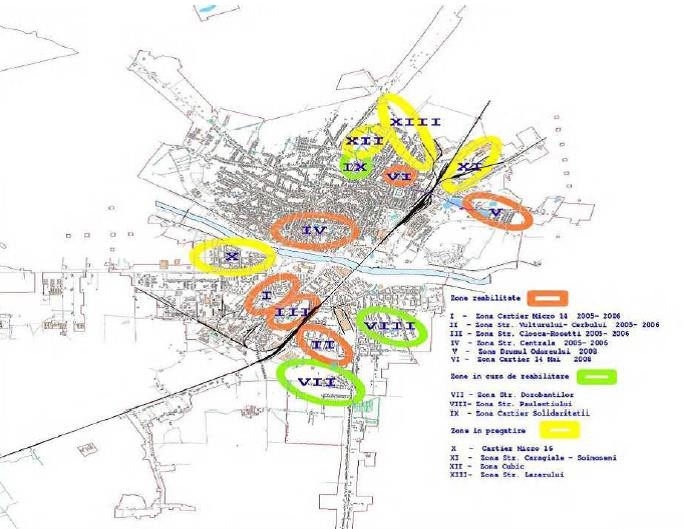 Figura 1. Zone urbane în municipiul Satu Mare	Activitățile economice din zonă sunt concentrate îndeosebi spre comerț, industrie, costrucții și agricultură (Figura 2). Sistemul de alimentare cu apă al orașului este administrat de compania SC Apaserv SA, care asigură o alimentare fiabilă și continuă cu apă a locuitorilor și activităților orașului. Principala sursă de apă pentru Satu Mare este râul Someș, care asigură o resursă de apă suficientă și durabilă pentru oraș.Sursa: Strategia integrată de dezvoltare urbană a municipiului Satu Mare 2016-2025, ANPM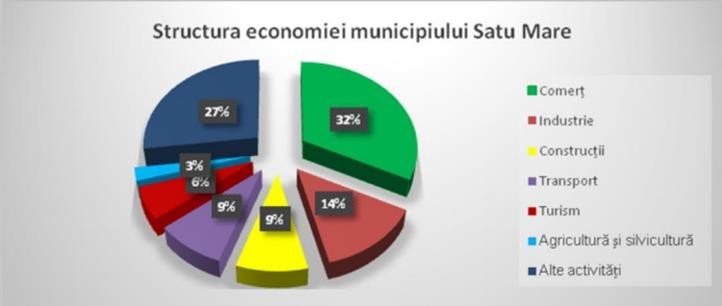 Figura 2. Structura economiei municipiului Satu Mare	Zona Mărtinești – Micula reprezintă captarea principală a municipiului Satu Mare și constă dintr-o reţea de puţuri dispuse sub forma unui aliniament care se desfăşoară în partea de nord a municipiului, iar frontul de captare este compus din 64 de puţuri (P2 – P65), având adâncimi cuprinse între 100–125 m, Ø=12 ¾, amplasate la o distanţă de 250 - 300 m, unul de altul.	Înainte de a fi distribuită consumatorilor, apa din râul Someș trece printr-o serie de procese de tratare pentru a asigura calitatea și siguranța acesteia. Aceste procese de tratare includ sedimentarea, filtrarea, dezinfecția (de obicei prin clorurare) pentru a îndepărta impuritățile, sedimentele, bacteriile și alți contaminanți din apă și uneori metode suplimentare de purificare, cum ar fi filtrarea cu cărbune activ sau ozonarea. Apa tratată este apoi stocată în rezervoare și distribuită printr-o rețea de conducte în diferite părți ale orașului. Apa tratată este apoi transportată printr-o rețea de conducte, stații de pompare și rezervoare pentru a o livra în zone rezidențiale, comerciale și industriale (Figura 3). 	Rețeaua este concepută pentru a menține presiunea adecvată a apei și pentru a asigura o alimentare constantă a consumatorilor. Aceasta are o lungime totala de aproximativ 244,9 km si este realizata din conducte de fontă, oţel, azbociment, PREMO, PVC, polietilena si deservește aproximativ 102.212 de persoane.	Sistemul de canalizare al Satu Mare include o rețea subterană de conducte care colectează apele uzate din clădiri, inclusiv proprietăți rezidențiale, comerciale și industriale (Figura 4). Sistemul este conceput compus din canale colectoare din beton cu diametre cuprinse intre 500 si 1350 mm transporta apele uzate pe o lungime totala de aproximativ 31,4 km la instalațiile de tratare. Un număr de aproximativ 100.889 persoane este racordat la rețeaua de canalizare care colectează în sistem unitar, atât apele uzate cat si apele pluviale.Sursa: Arhiva Apaserv Satu Mare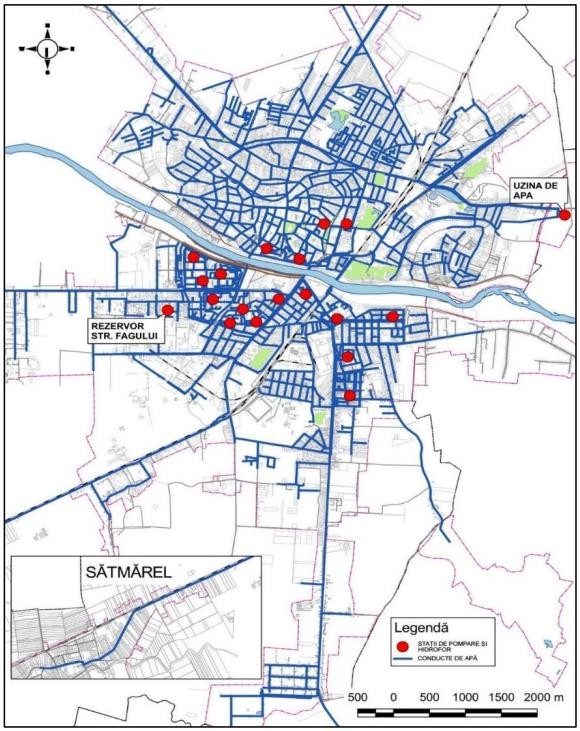 Figura 3. Harta rețelei de distribuție a apei potabile din municipiul Satu Mare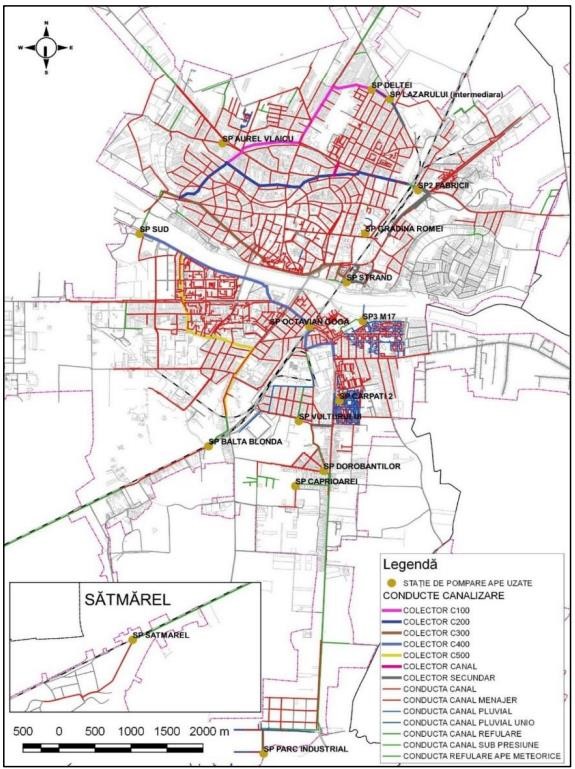 Sursa: Arhiva Apaserv Satu MareFigura 4. Structura rețelei de canalizare a apelor uzate și pluviale și distribuția spațială a stațiilor de pompare a apelor uzate din municipiului Satu Mare	Pe traseul reţelei de canalizare sunt funcţionale doua bazine de retenţie a apei pluviale. După tratare, apa curățată, cunoscută și sub denumirea de efluent, este eliberată în corpurile de apă locale, cum ar fi râurile sau lacurile, urmând reglementările și standardele de mediu pentru a asigura un impact minim asupra ecosistemului. Aceste retele de canalizare totalizeaza o lungime de aproximativ 228,15 km și sunt realizate din conducte de beton în proporție de 78,01 %, PVC în proportie de 12,03 % și polietilenă în proportie de 9,96 %.Municipiul are contract de gestionare a deşeurilor cu Operatorul de drept privat S.C. FLORISAL S.A. Serviciul de management al deșeurilor din Satu Mare este un sistem cuprinzător care are ca scop gestionarea diferitelor tipuri de deșeuri generate de populația orașului. Gestionarea deșeurilor implică colectarea, transportul, tratarea și eliminarea, toate acestea fiind efectuate cu cea mai mare grijă și cu respectarea reglementărilor de mediu. Una dintre componentele primare ale managementului deșeurilor este sistemul de colectare a deșeurilor. Orașul este împărțit în zone diferite, iar fiecare zonă are puncte de colectare desemnate unde locuitorii pot depozita deșeurile. Acest sistem asigură colectarea eficientă a deșeurilor din gospodării, unități comerciale și zone publice.Evaluarea riscului la schimbările climaticeConform raportului publicat de Serviciul pentru Schimbări Climatice Copernicus (2024), temperatura aerului la nivel global pentru anul 2023 a atins niveluri record, fiind cel mai cald an din istoria înregistrărilor meteorologice în ceea ce priveşte media anuală. Temperatura medie la suprafaţa globului a atins cote record în primele 11 luni ale anului, astfel că spre exemplu, luna noiembrie a anului 2023 a încheiat cea mai caldă toamnă boreală, din emisfera nordică.La nivel național, unele dintre cele mai intense valuri de căldură au fost înregistrate în anii 1916, 1946, 1951, 1987, 2000, 2007, 2012 și 2015, depășindu-se la multe stații meteorologice valoarea de 40 ºC. Spre exemplu, în anul 2007 s-a înregistrat la stația meteorologică Calafat 44,3 ºC, cea mai mare temperatură înregistrată în țară în ultimii 56 de ani, iar la stația meteorologică Drobeta Turnu Severin s-a depășit în 16 zile din luna iulie 2012, temperatura de 35 ºC. Conform informațiilor furnizate de Administrația Națională de Meteorologie, începând cu deceniul 2000-2010, la nivel național  au fost înregistrate nouă dintre cele mai calde luni august din ultimii 60 de ani, cele mai reci luni de vară fiind consemnate înainte de anii 1987-1988. Tendința de creștere a temperaturii la nivel național se poate observa și din figurile de mai jos (Figura 5, Figura 6), observându-se faptul ca în anul 2023 s-a înregistrat cea mai mare creștere a temperaturii. Conform ANM, în intervalul 1900 – 2023, creșterea înregistrată a temperaturii a fost de 1,4 ºC (ANM, Caracterizare meteorologică a anului 2023). 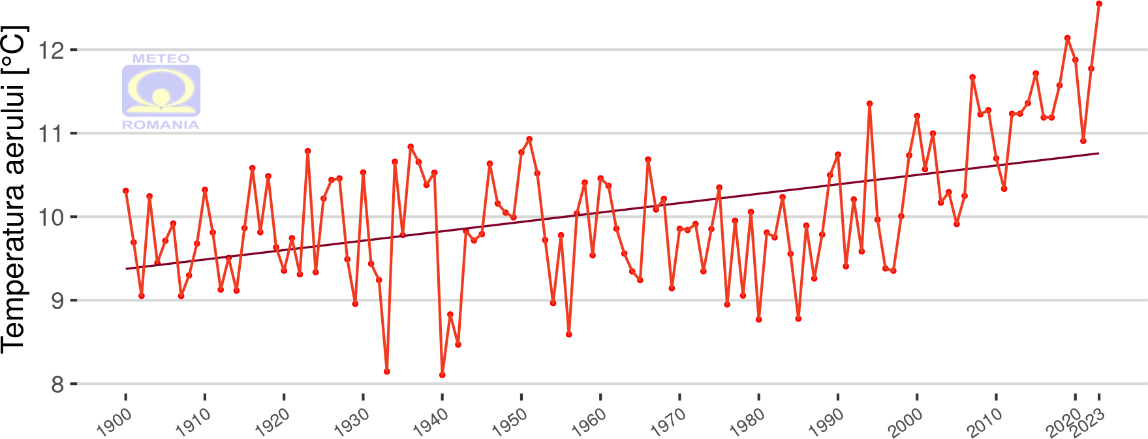 Figura 5. Tendința de evoluție a temperaturii medii anuale pe țară, din perioada 1900 – 2023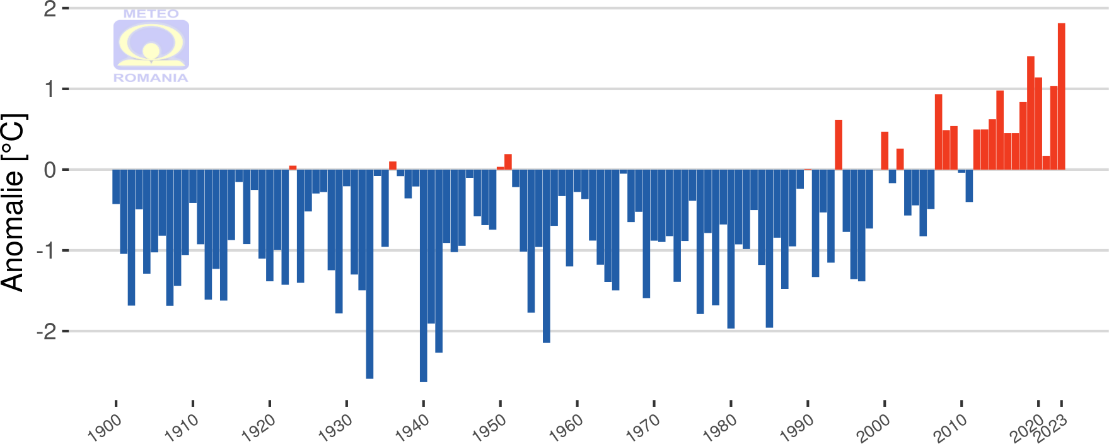 Figuura 6. Evoluția abaterii temperaturii medii anuale pe țară față de mediana intervalului de referință 1991 - 2020, din perioada 1900 - 2023Efectele schimbărilor climatice sunt deja vizibile la nivel global prin  efecte precum creșterea temperaturii aerului, topirea ghețarilor, creșterea nivelului mării, precum și prin intensificarea fenomenelor meteorologice extreme, cum ar fi valurile de căldură. Toate acestea au un impact negativ asupra mediului natural și factorului uman, inclusiv la nivel local prin afectarea infrastructurii, a locuințelor și chiar a sănătății umane. Mai mult, la nivelul mediului urban temperatura tinde în general să fie mai mare decât în zonele limitrofe  pe baza efectului de insulă de căldură a orașului. Spre exemplu, faptul că solul în mediul urban este acoperit de asfalt, tinde să amplifice efectul valurilor de căldură, temperatura real resimțită de factorul uman fiind simțitor mai mare, luându-se  în calcul, pe lângă temperatura aerului și umiditatea și viteza vântului.  Contextului climatic la nivel localPentru județul Satu Mare, evoluția temperaturilor medii anuale înregistrată în perioada 1901-2021 păstrează tendința semnalată la nivel național. Astfel, o creștere semnificativa a mediei anuale se observă dupa anul 1988, când media anuală în Satu Mare a fost de 9.57 °C și a avut o tendință de creștere până în prezent, maxima mediei anuale fiind de 11.97 °C în anul 2019 (Figura 7).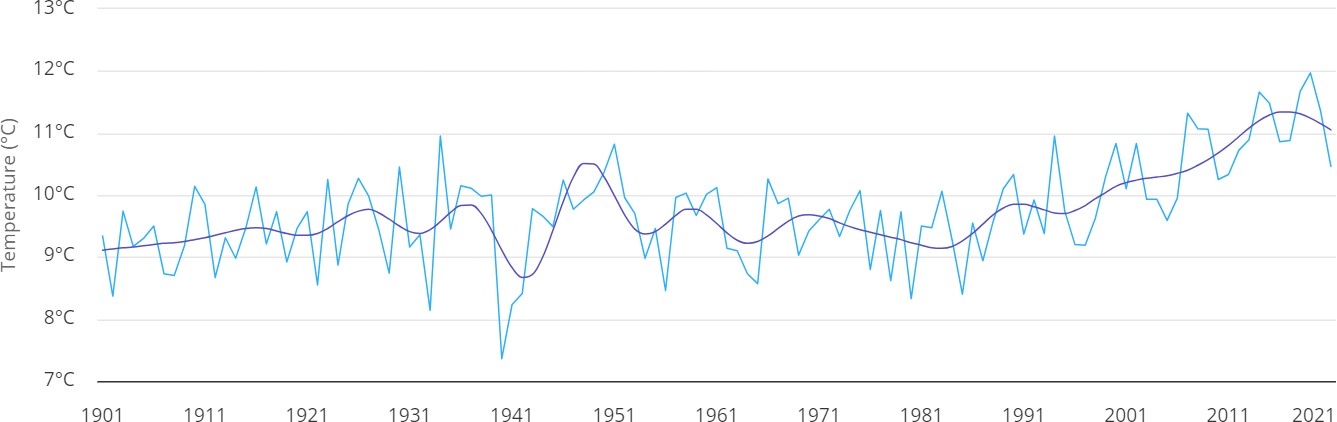 Sursa datelor: Copernicus (https://www.copernicus.eu/en)Figura 7. Temperatura medie anuala in Satu Mare pentru intervalul 1901-2021Evaluarea tendințelor și proiecției schimbărilor climatice	În figurile următoare, sunt redate schimbările în medie a principalilor parametri meteorologici pentru regiunea Satu  Mare. Sunt utilizate date de reanaliză ERA5, generate de Centrul European pentru Prognoza Meteo pe Termen Mediu,  la o rezoluție spațială de 30 km pentru orizontul temporal 1979-2023. Datele de reanaliză ERA5 sunt rezultate ca urmare a integrării unui flux ridicat de date istorice în estimările globale folosind sisteme avansate de modelare și asimilare de date.Figura 8 prezintă mediile anuale și anomaliile temperaturii aerului pentru regiunea Satu Mare în perioada analizată. Linia albastră întreruptă reprezintă tendința liniară înregistrată. Se poate observa faptul că începând cu precădere cu anul 2007, anomaliile pozitive sunt mai accentuate, înregistrându-se anomalii de până la 2.6°C in anii 2014 și 2019, în anul 2023 fiind consemnată o anomalie de 2.3 °C. Numarul de zile în care temperatura aerului a atins valori medii orare situate peste valoarea de 35°C în Municipiul Satu Mare, este reprezentat in Figura 9, aceasta urmând de asemenea o tendință  crescătoare pe parcursul intervalului analizat. Anii 1992 si 2015 au adus cel mai mare numar de zile (12) în care s-a produs fenomenul analizat.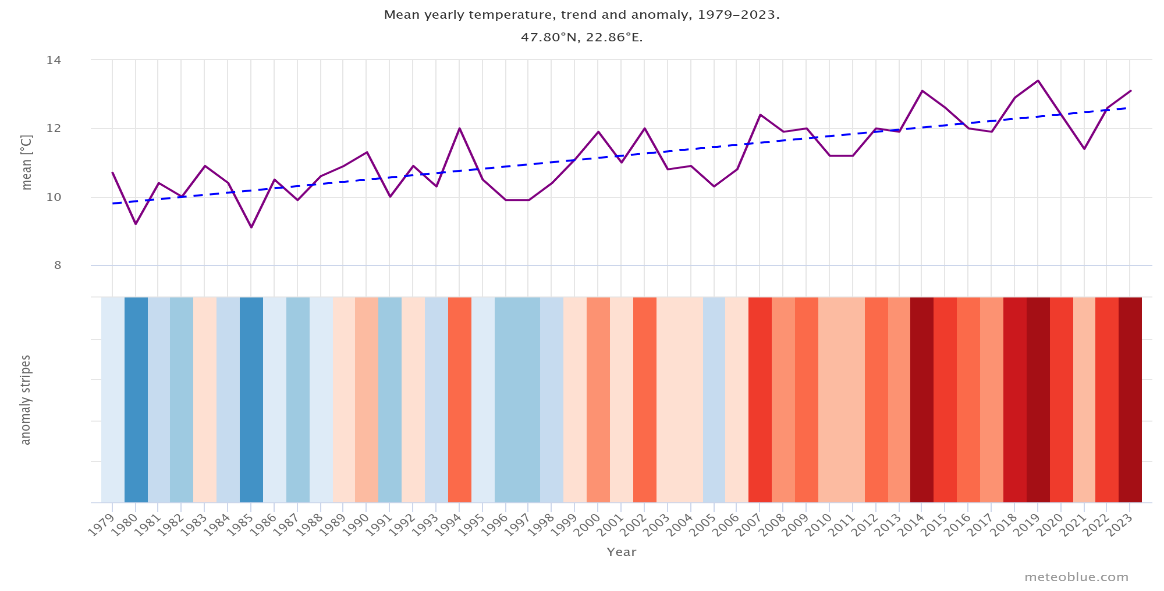 Figura 8. Tendința si anomaliile temperaturii medii anuale, 1979-2023 (sursa: meteoblue)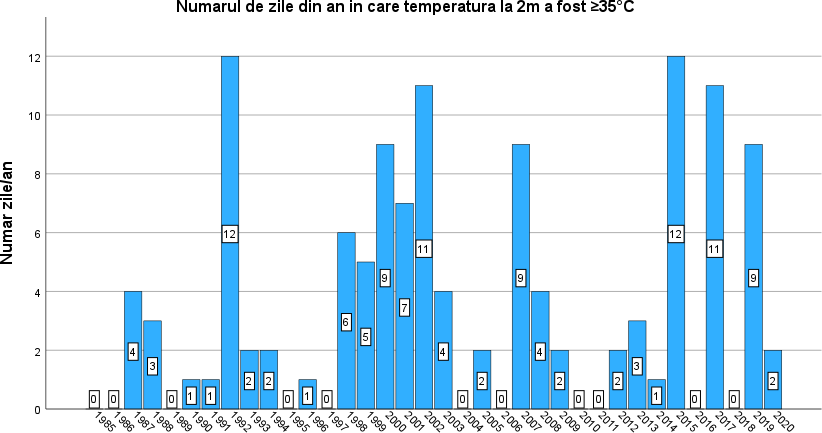 Figura 9.  Numarul de zile in care temperatura aerului la 2m a atins sau a depasit valoarea de 35°C (sursa: meteoblue)	Numarul de zile în care temperatura aerului în Municipiul Satu Mare a atins valori medii orare sub temperatura de -10°C, reprezentat in Figura 10, urmeaza o tendinta descendenta în perioada  analizată. În ultima decadă se poate observa un singur an în care au existat mai mult de 10 zile în care temperatura minima medie într-o ora s-a situat sub valoarea de -10°C (2012). În Figura 11 se prezintă variația anuală a precipitațiilor medii pentru regiunea Satu Mare. Linia albastră întreruptă este tendința liniară înregistrată. 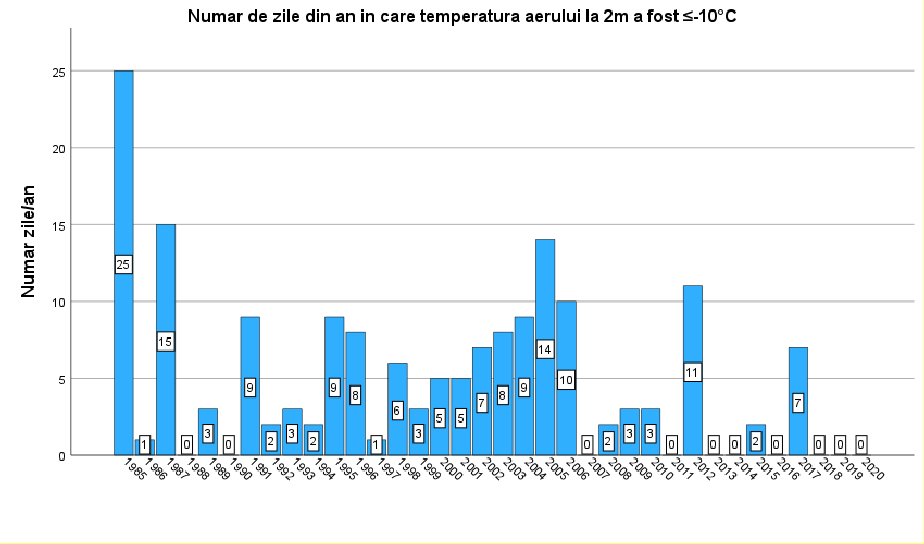 Figura 10. Numar de zile din an in care temperatura aerului la 2m a atins sau a fost mai mica  de -10°CAstfel, in intervalul de timp studiat, s-a observat ca precipitatiile au variat considerabil având cele mai mari valori ale anomaliilor pozitive in anii 1998 si 2010 de 209.9 mm si respectiv 262.6mm. Minimele s-au inregistrat in anii 1990 de -164.2mm, 2003 de -188.6mm si anul 2011 de - 243.3mm.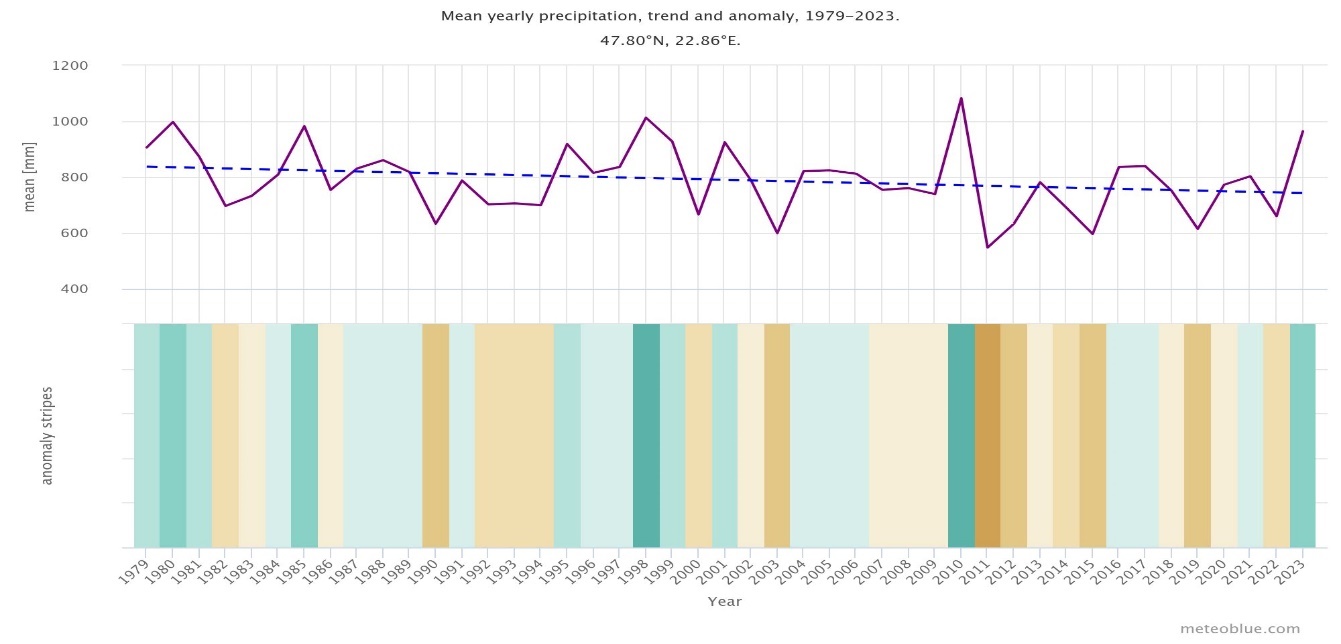 Figura 11. Tendința si anomaliile precipitațiilor medii anuale, 1979-2023 (sursa: meteoblue)Graficul din Figura 12 arată anomaliile lunare de temperatură și precipitații din intervalul 1979-2023. Se poate observa o creștere a lunilor mai calde de-a lungul anilor cu anomalii de temperatura de pana la 6.6 °C in luna ianuarie 2023 care poate reflecta încălzirea asociată cu schimbările climatice. Lunile cu anomalii ale precipitațiilor s-au înregistrat in martie  2013 cu 105 mm si Septembrie 2022 cu 111 mm. Valorile negative ce indica lunile secetoase au     fost predominante in ultimii 20 de ani cu indicatori de pana la -81mm în luna iunie 2022.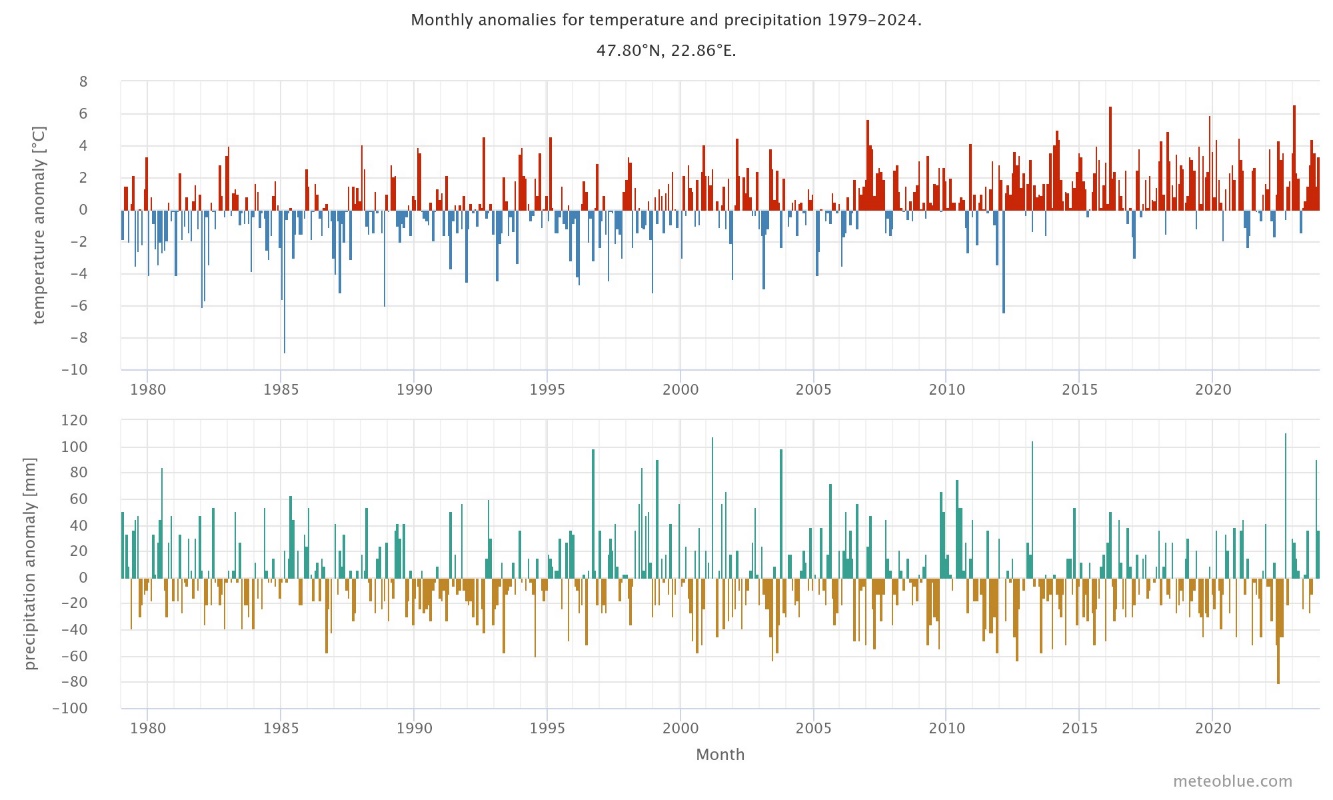 Figura 12.  Anomalii lunare ale temperaturii și precipitațiilor, 1979-2023 (sursa: meteoblue)Au fost analizați și diverși parametri meteorologici care caracterizează regimul precipitațiilor atmosferice, pentru intervalul 1980-2020. Informațiile privind frecvența precipitațiilor sunt relevante în înțelegerea evoluției fenomenelor ce țin de circuitul apei in sol, fenomenul de seceta si alte forme generatoare de risc asociate cu căderile de precipitații, acumularea in timp a acestora sau lipsa lor. În Figura 13, este prezentată evoluția  numărului de zile ploioase în Satu Mare, fiind observată o tendință generală de scădere a acestora pe măsură ce ne îndreptăm spre sfârșitul intervalului. 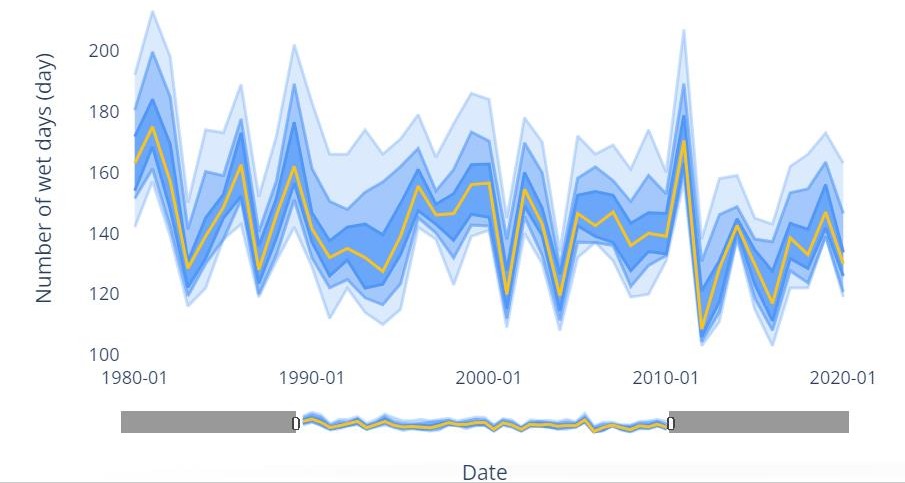 Figura 13. Evoluția numărului de zile ploioase în Satu MareDatele specifice municipiului Satu Mare ce arata intensitatea precipitatiilor de-a lungul perioadei analizate, sunt contabilizate in cantitati acumulate in 5 zile, conform graficului din Figura 14. Astfel, se observa o cantitate de peste 120 mm in anul 2005, urmand ca intensitatea precipitatiilor sa aiba un trend descendent.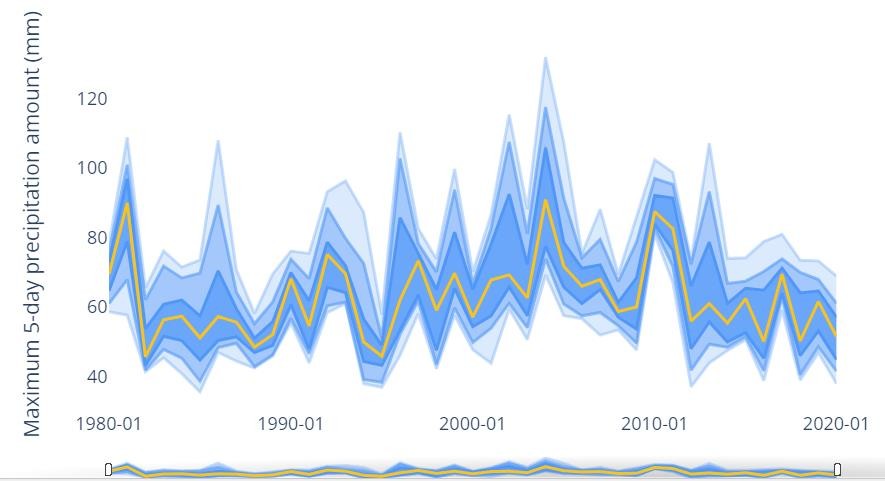 Figura 14. Cantitatea maxima de precipitatii in 5 zileÎn diagrama din Figura 15, se observă ca la nivel local în Municipiul Satu Mare, tendința multianuală privind cantitatea maxima anuala de precipitații a ramas stabilă în timp, cu cantități  maxime anuale situate intre 22-46 litri/m2/zi. Totuși, maxima anuală cea mai ridicata s-a înregistrat în anul 2009, cu o valoare de 70 litri/m2/zi.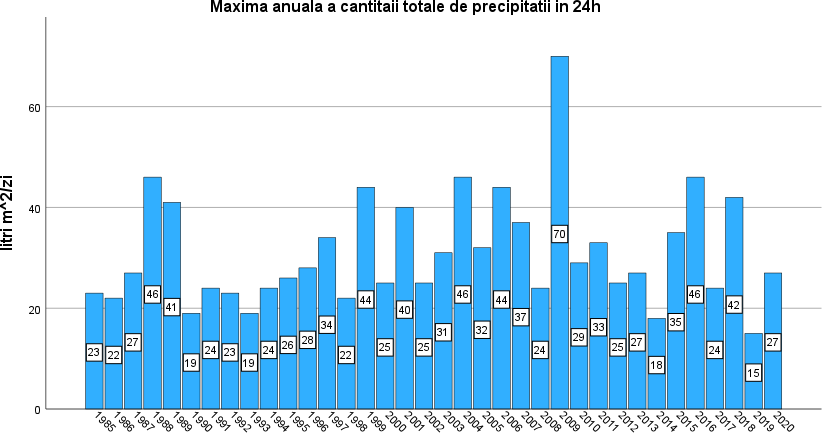 Figura 15. Maxima anuală a cantității totale de precipitatii in 24 de oreÎn ceea ce privește numărul de zile cu precipitații însemnate cantitativ, în graficul din Figura 16 se observa ca acesta este într-o ușoară scădere începând cu anul 2011 până în prezent.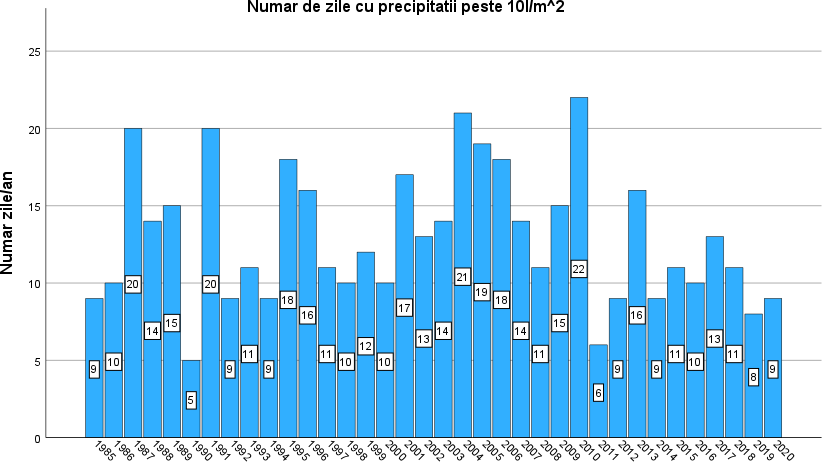 Figura 16. Numarul de zile din an în care precipitatiile au depasit 10 litri/m2/ziDiagrama din Figura 17 scoate în evidenta anii mai secetoși dar si pe cei mai ploioși. Numarul  anual de zile fara precipitatii la nivelul Municipiului Satu Mare urmeaza o tendinta usor crescatoare în intervalul analizat. În medie se înregistreaza cca 201 de zile fără precipitații, anual cca 55% din numarul total anual de zile.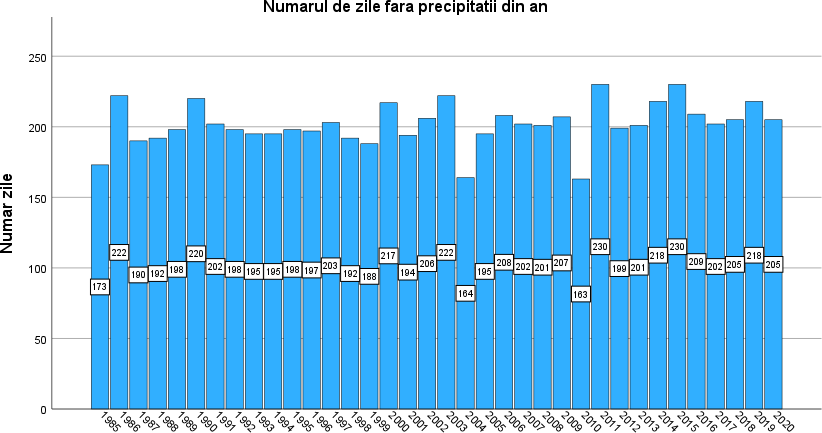 Figura 17. Numarul de zile fara precipitatii dintr-un anAnaliza detaliata a anomaliilor de precipitații si temperatura pentru fiecare luna din 1979 până în prezent, reflecta in ce ani a fost mai cald sau mai rece, mai umed sau mai secetos decât în mod normal (Figura 18). Acesta releva faptul ca in perioada analizata, lunile de iarna si cele de vara au inregistrat cele mai mari si mai frecvente anomalii ale temperaturilor. In ceea ce privește precipitațiile, acestea oscilează semnificativ, astfel că se regasește fenomenul de seceta, cu anomalii negative, urmat de o anomalie pozitiva cu valoare mult peste media normala. Acest fenomen poate fi corelat cu efectele negative ale schimbărilor  climatice.Figura 18. Anomaliile lunare de precipitații si temperatura pentru intervalul 1979-2023Analiza modelelor și scenariilor climatice localePentru această analiză au fost utilizate date de model climatic disponibile din platforma Climate Analytics.  Datele disponibile în platformă sunt rulate în două scenarii de emisie care se referă la concentrațiile viitoare de gaze cu efect de seră în atmosferă. Aceastea, denumite Representative Concentration Pathway (RCP), au fost utilizate în al cincilea raport al Grupului Interguvernamental pentru Schimbările Climatice din 2014 și concentrează impactul factorilor naturali și antropici asupra schimbării climei. Scenariile de emisie se referă la concentrațiile viitoare de gaze cu efect de seră în atmosferă astfel că în cazul scenariului RCP 2.6 va fi nevoie de mai puține măsuri de adaptare la schimbarea climatului, în timp ce în cazul scenariului RCP 8.5, mai multe măsuri de adaptare vor fi necesare. Astfel, în cazul scenariului de emisii RCP 8.5 se așteaptă o creștere a temperaturii aerului până în 2100 cu 7 grade, ceea ce implică un impact așteptat mai mare și costuri substanțiale pentru adaptare. Pentru o apropiere cât mai mare de scenariul cel mai optimist (RCP 2.6) este necesară spre exemplu utilizarea energiilor regenerabile și a altor tipuri de transport durabile. Față de scenariile de emisie ale IPCC din primele patru rapoarte care descriau o lume viitoare caracterizată fie de o creștere economică rapidă, fie de o creștere masivă a populației, în condițiile cărora regimul temperaturii și precipitațiilor vor varia diferit, noile scenarii iau în considerare diferite perspective climatice, în funcție de volumul de gaze cu efect de seră (GES) emis în atmosferă. Astfel, RCP-urile sunt etichetate în funcție de forţarea radiativă, măsurată în waţi pe metru pătrat de suprafaţă, care concentrează impactul factorilor naturali și antropici asupra schimbării climei.     Astfel, conform ambelor scenarii aplicate, pana in anul 2030, se estimează ca temperatura va creste cu 1.5°C, cu o limita inferioara de 1°C si o limita superioara de 3°C. Diferentele dintre cele doua scenarii sunt incepand cu anul 2050, unde, conform RCP  4.5 nivelul de incalzire va fi de 2°C, iar conform scenariilor RCP8.5, incalzirea va fi de 2.5°C fata de intervalul de baza.  În Figura 19 se prezintă proiecția temperaturii medii a aerului (în grade Celsius) în zona orasului Satu Mare pentru intervalul 2020-2100, față de perioada de referință 1986-2006 (temperatura medie 9.71°C), pe baza scenariilor de emisii RCP 8.5 și RCP 4.5.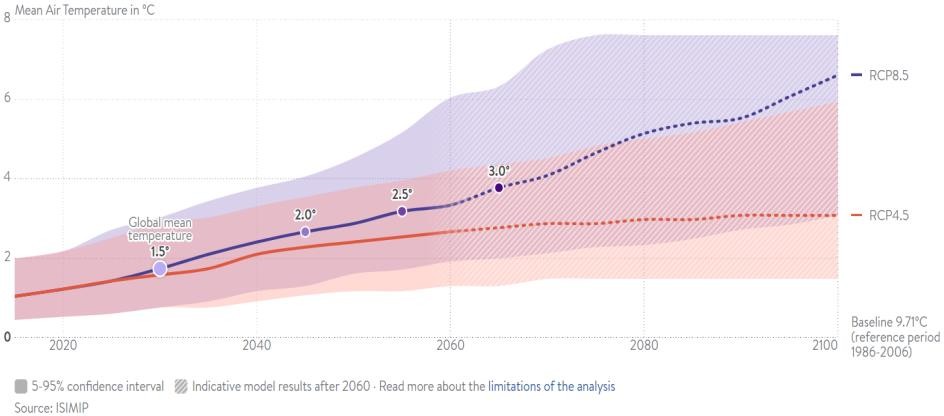 Figura 19. Schimbarea absolută proiectată în media temperaturii aerului la nivelul municipiului Satu Mare pentru orizontul temporal 2020-2010, comparativ cu perioada de referință 1986-2006Graficul din Figura 20 arata predictia scenariilor conform RCP8.5 si RCP4.5 pentru indicatorul de temperatura maxima zilnica din regiunea orasului Satu Mare fata de valoarea            de 14.79 °C a perioadei de referinta 1986-2006. Atât scenariile RCP4.5, cat si cele RCP8.5 arata o potentiala crestere in anul 2030 de 2°C. In anul 2050, conform RCP4.5 aceasta crestere este de 1.9°C, iar conform RCP8.5 cresterea este de 2.3°C fata pe perioada de baza. Pana in anul 2100, predictia temperaturii maxime zilnice prin scenariile RCP 4.5 arata o crestere de 3°C, cu o limita maxima de 7°C, iar scenariile RCP8.5 simuleaza o crestere de 7°C, cu o limita superioara de 8°C.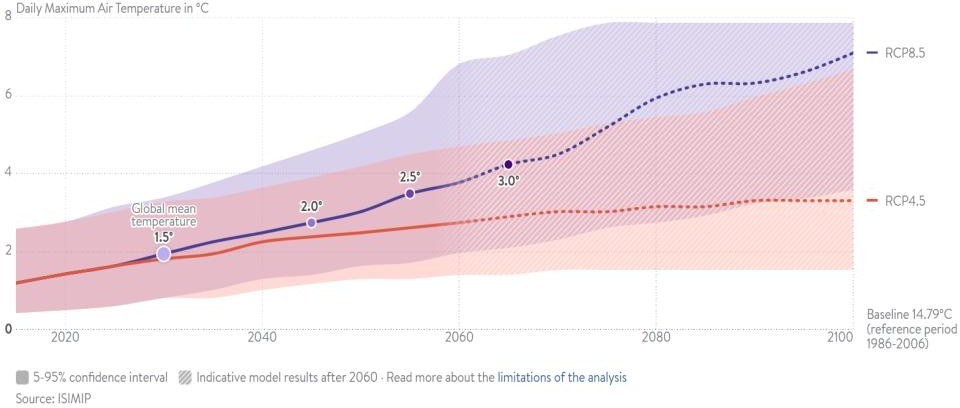 Figura 20. Schimbarea absolută proiectată în media temperaturii maxime a aerului la nivelul municipiului Satu Mare pentru orizontul temporal 2020-2010, comparativ cu perioada de referință 1986-2006Figura 21 arată modul în care modificările absolute ale temperaturii minime zilnice ale aerului se vor desfășura în timp în zona orasului Satu Mare la diferite niveluri de încălzire globală față de perioada de referință 1986-2006, pe baza scenariilor RCP8.5 și RCP4.5. 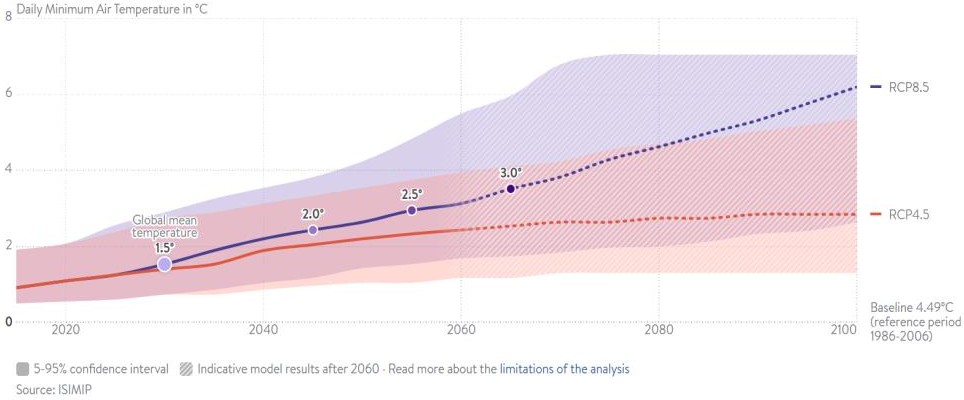 Figura 21. Schimbarea absolută proiectată în media temperaturii minime a aerului la nivelul municipiului Satu Mare pentru orizontul temporal 2020-2010, comparativ cu perioada de referință 1986-2006Conform ambelor scenarii, in anul 2030, valoarea minima zilnica a temperaturii va fi cu 1°C mai mare fata de perioada de baza. Scenariile RCP4.5 simuleaza o creste de 1.9°C in anul 2050, iar scenariile RCP8.5, o crestere de 2.3°C. In anul 2100, predictiile conform RCP4.5 indica o crestere de 3°C, iar scenariile RCP8.5 o crestere de 6°C, cu potential de crestere de pana la limita maxima de 7°C.Scenariile viitoare de evolutie a climatului conform RCP4.5 si RCP8.5 sunt defalcate sezonier, pentru a surprinde evolutia anotimpurilor in intervalul 2020-2100. Graficul din Figura 22 arată modificările absolute ale temperaturii medii zilnice ale aerului din  perioada de iarna, comparativ cu anii de baza in care media maximelor zilnice este de 2.81°C. Simularile conform scenariilor RCP4.5 si RCP8.5 arata pentru anul 2030 o crestere de 1°C si respectiv 2°C. Pana in anul 2050, conform RCP4.5 se astepta o crestere a temperaturii maxime zilnice de 1.9°C, iar conform RCP8.5, cresterea simulata este de 2.3°C, cu potentiale valori de pana la 5°C peste anii de baza. In anul 2100, s-a simulat o crestere de la 3°C conform RCP4.5, cu valori ce pot ajunge si pana la 6°C peste media anilor de baza, iar conform RCP8.5 media cresterii este de 7°C, cu valori ce pot ajunge si la 8°C peste valoarea anilor de baza.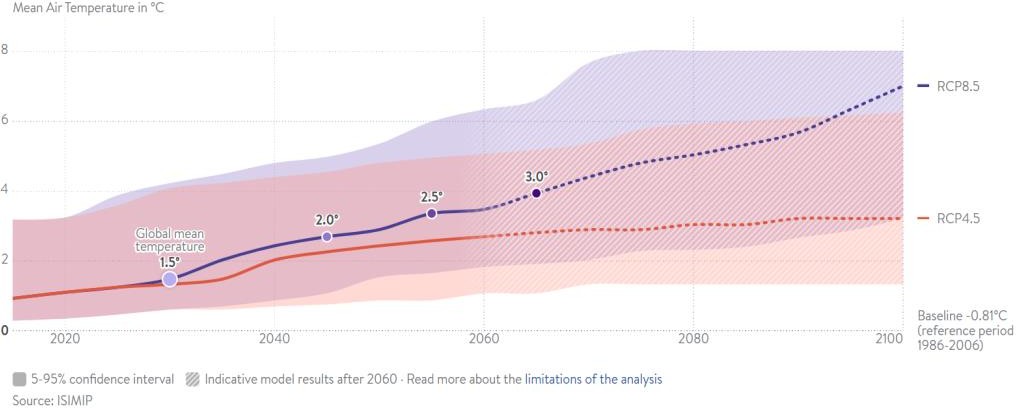 Figura 22. Schimbarea absolută proiectată în media temperaturii aerului la nivelul municipiului Satu Mare în anotimpul de iarnă pentru orizontul temporal 2020-2010, comparativ cu perioada de referință 1986-2006Graficul din Figura 23 arată modificările absolute ale temperaturii maxime zilnice ale aerului din perioada de iarna, comparativ cu anii de baza in care media maximelor zilnice este de 2.81°C. 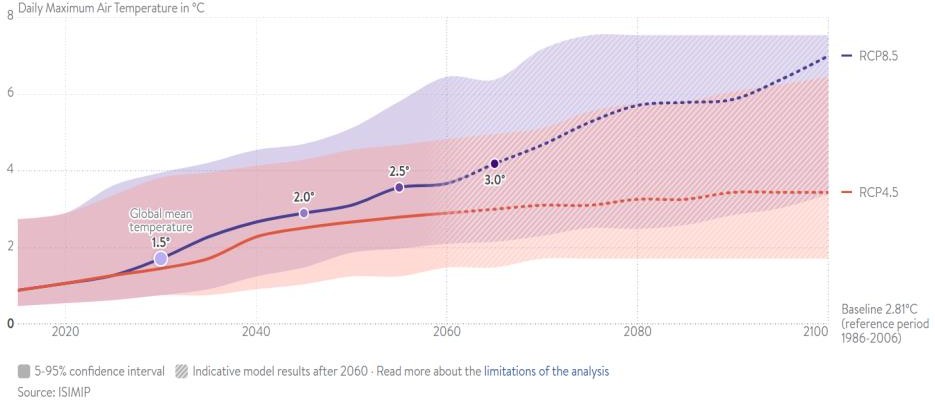 Figura 23. Schimbarea absolută proiectată în media temperaturii maxime a aerului la nivelul municipiului Satu Mare în anotimpul de iarnă pentru orizontul temporal 2020-2010, comparativ cu perioada de referință 1986-2006Simularile conform scenariilor RCP4.5 si RCP8.5 arata pentru anul 2030 o crestere de 1°C si respectiv 2°C. Pana in anul 2050, conform RCP4.5 se astepta o crestere a temperaturii maxime zilnice de 1.9°C, iar conform RCP8.5, cresterea simulata este de 2.3°C, cu potentiale valori de pana la 5°C peste anii de baza. In anul 2100, s-a simulat o crestere de la 3°C conform RCP4.5, cu valori ce pot ajunge si pana la 6°C peste media anilor de baza, iar conform RCP8.5 media cresterii este de 7°C, cu valori ce pot ajunge si la 8°C peste valoarea anilor de baza.Graficul din Figura 24 arată modificările absolute ale temperaturii minime zilnice ale aerului din perioada de iarna, comparativ cu anii de baza in care media minimelor zilnice este de - 4.18°C. Astfel, conform RCP4.5, pana in anul 2030, s-a simulat o crestere de 1°C, iar conform RCP8.5, cresterea este de 1.5°C. In anul 2050, se asteapta o crestere de pana la 1.9°C, conform RCP4.5, iar scenariile RCP8.5 simuleaza o crestere de 2.3°C, cu un maxim peste media anilor de baza ce poate ajunge pana la 6°C. Pana în anul 2100, valorile minimelor zilnice pot creste cu 3°C conform RCP4.5 si cu o medie de 7°C, ce poate ajunge si pana la maxim 9°C peste media anilor de baza, conform RCP8.5.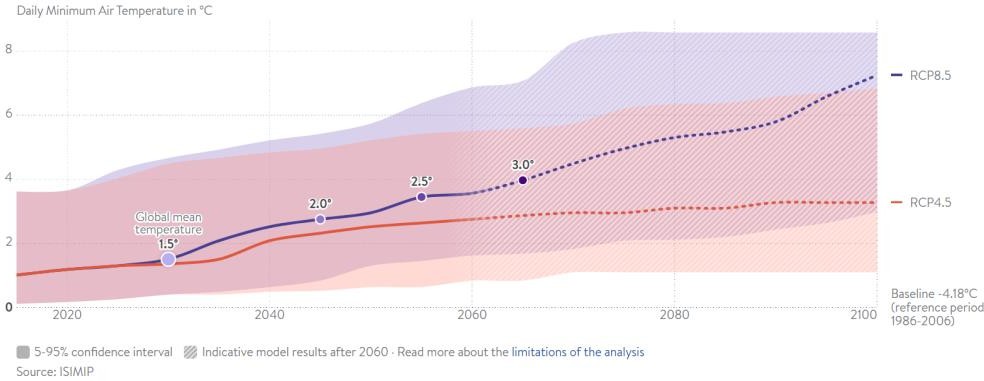 Figura 24. Schimbarea absolută proiectată în media temperaturii minime a aerului la nivelul municipiului Satu Mare în anotimpul de iarnă pentru orizontul temporal 2020-2010, comparativ cu perioada de referință 1986-2006Prin scenariile RCP8.5 si RCP4.5, in graficul din Figura 25 se arata modul in care modificarile absolute ale temperaturii medii a aerului se vor desfășura în timp, in perioada de primavara, în zona orasului Satu Mare la diferite niveluri de încălzire globală față de perioada de referință 1986-2006, in care media temperaturii sezonului de primavara a fost de 10.2°C. Conform RCP4.5, pana in anul 2030 s-a simulat o crestere de 1.5°C, iar conform RCP8.5, acesta crestere va ajunge pana la 1.7°C. Pana in anul 2050, scenariile RCP4.5 simuleaza o crestere de pana la 1.9°C, iar scenariile RCP8.5 arata o crestere de pana la 2.3°C pentru lunile Martie, Aprile si Mai. Pana in anul 2100, scenariile RCP4.5 simuleaza o crestere medie de 3°C, cu valori ce pot ajunge pana la 6°C peste anii de baza, iar conform RCP8.5, cresterea medie pentru aceasta perioada este de 6°C, cu valori ce pot ajunge si pana la 8°C. Graficul din Figura 26 arată modificările absolute ale temperaturii maxime zilnice ale aerului din perioada de primavara, comparativ cu anii de baza in care media maximelor zilnice este de 15.73°C. Simularile conform scenariilor RCP4.5 si RCP8.5 arata pentru anul 2030 o crestere de 1.5°C. Pana in anul 2050, conform RCP4.5 se astepta o crestere a temperaturii maxime zilnice de 1.9°C, iar conform RCP8.5, cresterea simulata este de 2.3°C, cu potentiale valori de pana la 6°C peste anii de baza. In anul 2100, s-a simulat o crestere de 3°C conform RCP4.5, cu valori ce pot ajunge si pana la 7°C peste media anilor de baza, iar conform RCP8.5 media cresterii este de 6°C, cu valori ce pot ajunge si la 9°C peste valoarea anilor de baza.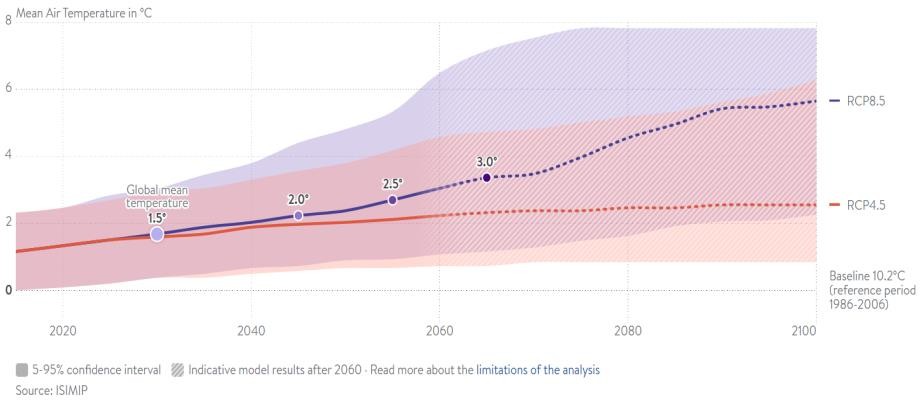 Figura 25. Schimbarea absolută proiectată în media temperaturii aerului la nivelul municipiului Satu Mare în anotimpul de peimăvară pentru orizontul temporal 2020-2010, comparativ cu perioada de referință 1986-2006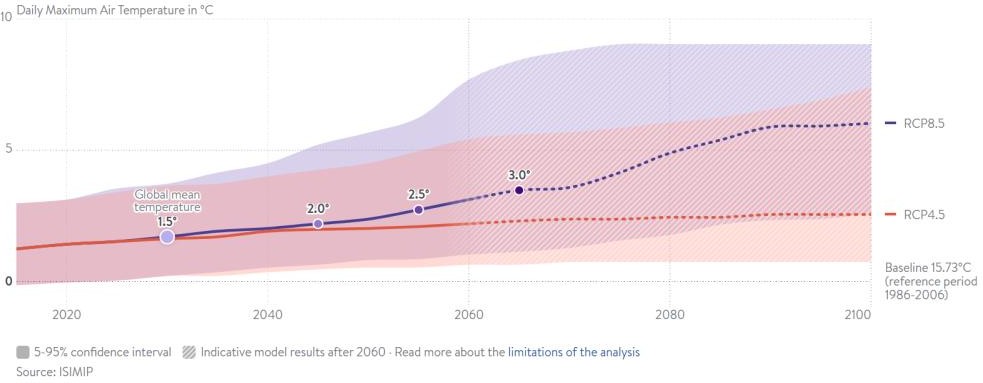 Figura 26. Schimbarea absolută proiectată în media temperaturii maxime a aerului la nivelul municipiului Satu Mare în anotimpul de primăvară pentru orizontul temporal 2020-2010, comparativ cu perioada de referință 1986-2006Graficul din Figura 27 arată modificările absolute ale temperaturii minime zilnice ale aerului din perioada de primavara, comparativ cu anii de baza in care media minimelor zilnice este de 4.43°C. Astfel, conform RCP4.5, pana in anul 2030, s-a simulat o crestere de 1.5°C, iar conform RCP8.5, cresterea este de 1.6°C. In anul 2050, se asteapta o crestere de 2.1°C, conform RCP4.5, iar scenariile RCP8.5 simuleaza o crestere de 2.4°C, cu un maxim peste media anilor de baza ce poate ajunge pana la 3.9°C. Pana in anul 2100, valorile minimelor zilnice pot creste cu 2.6°C conform RCP4.5 si cu o medie de 5.4°C, ce poate ajunge si pana la maxim 6°C peste media anilor de baza, conform RCP8.5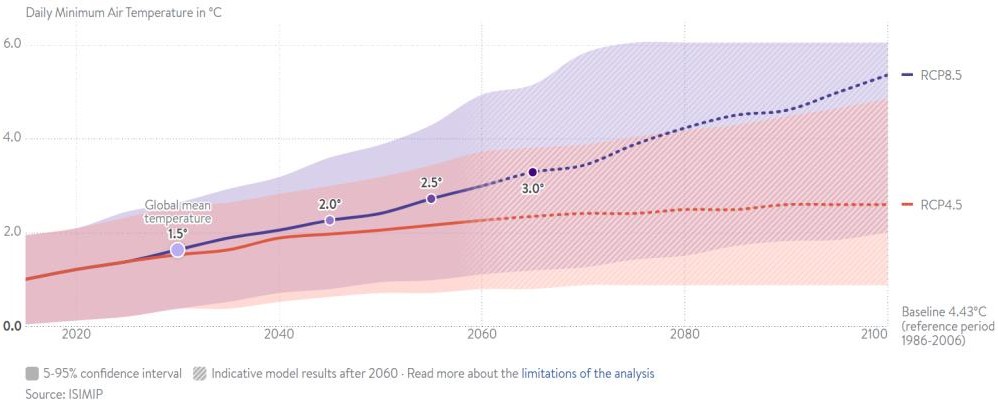 Figura 27. Schimbarea absolută proiectată în media temperaturii minime a aerului la nivelul municipiului Satu Mare în anotimpul de primăvară pentru orizontul temporal 2020-2010, comparativ cu perioada de referință 1986-2006Prin scenariile RCP8.5 si RCP4.5, in graficul din Figura 28 se arata modul in care modificarile absolute ale temperaturii medii a aerului se vor desfășura în timp, in perioada de vara, în zona orasului Satu Mare la diferite niveluri de încălzire globală față de perioada de referință 1986-2006, in care media temperaturii sezonului de vara a fost de 19.63°C. Conform  RCP4.5, pana in anul 2030 s-a simulat o crestere de 1.5°C, iar conform RCP8.5, acesta crestere va ajunge pana la 2°C. Pana in anul 2050, scenariile RCP4.5 simuleaza o crestere de pana la2°C, iar scenariile RCP8.5 arata o crestere de pana la 3°C pentru lunile Iunie-Iulie-August. Pana in anul 2100, scenariile RCP4.5 simuleaza o crestere medie de 3°C, cu valori ce pot ajunge pana la 8°C peste anii de baza, iar conform RCP8.5, cresterea medie pentru aceasta perioada este de 8°C, cu valori ce pot ajunge si pana la 12°C.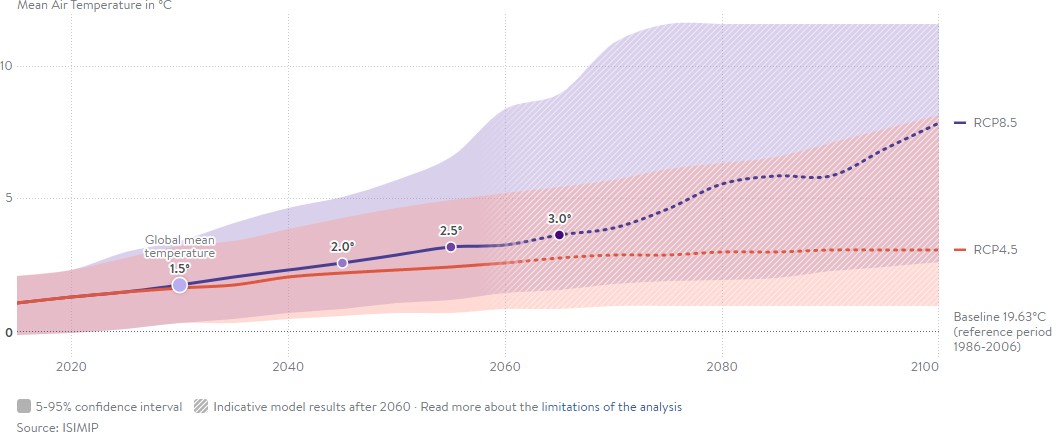 Figura 28. Schimbarea absolută proiectată în media temperaturii aerului la nivelul municipiului Satu Mare în anotimpul de varp pentru orizontul temporal 2020-2010, comparativ cu perioada de referință 1986-2006Graficul din Figura 29 arată modificările absolute ale temperaturii maxime zilnice ale aerului din perioada de primavara, comparativ cu anii de baza in care media maximelor zilnice este de 25.43°C. Simularile conform scenariilor RCP4.5 si RCP8.5 arata pentru anul 2030 o crestere de 1.5°C, dar ce poate ajunge si pana la 4°C. Pana in anul 2050, conform RCP4.5 se astepta o crestere a temperaturii maxime zilnice de 1.9°C, iar conform RCP8.5, cresterea simulata este de 2.3°C, cu potentiale valori de pana la 7°C peste anii de baza. In anul 2100, s-a simulat o crestere de 3°C conform RCP4.5, cu valori ce pot ajunge si pana la 9°C peste media anilor de baza, iar conform RCP8.5 media cresterii este de 9°C, cu valori ce pot ajunge si la 13°C peste valoarea anilor de baza.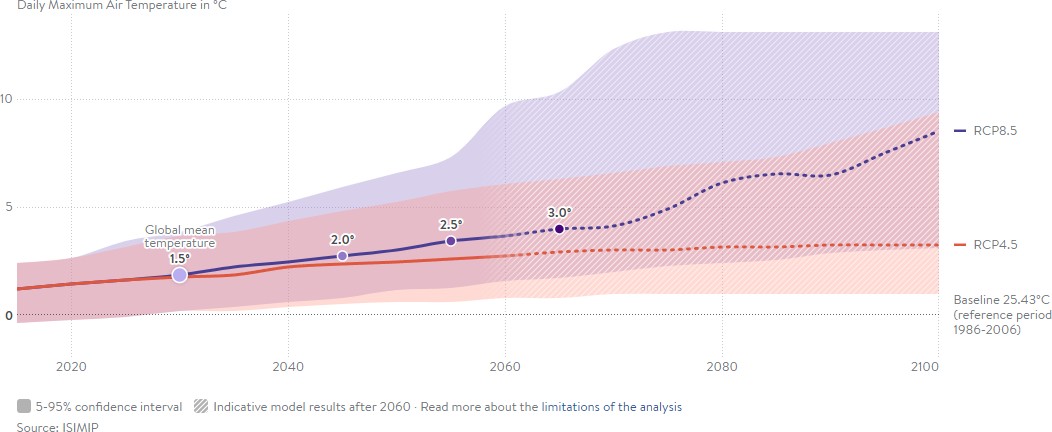 Figura 29. Schimbarea absolută proiectată în media temperaturii maxime a aerului la nivelul municipiului Satu Mare în anotimpul de vară pentru orizontul temporal 2020-2010, comparativ cu perioada de referință 1986-2006Graficul din Figura 30 arată modificările absolute ale temperaturii minime zilnice ale aerului din perioada de vara, comparativ cu anii de baza in care media minimelor zilnice este de 12.89°C. Astfel, conform RCP4.5, pana in anul 2030, s-a simulat o crestere de 1°C, iar conform RCP 8.5, cresterea este de 1.5°C. In anul 2050, se asteapta o crestere de 1.9°C, conform RCP 4.5, iar scenariile RCP8.5 simuleaza o crestere de 2.3°C, cu un maxim peste media anilor de baza ce poate ajunge pana la 4°C. Pana in anul 2100, valorile minimelor zilnice pot creste cu 3°C conform RCP4.5 si cu o medie de 7°C, ce poate ajunge si pana la maxim 10°C peste media anilor de baza, conform RCP 8.5.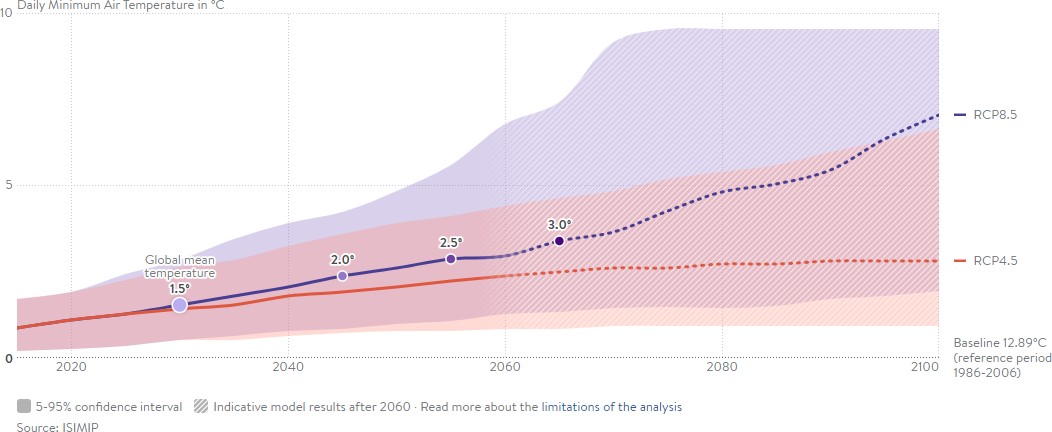 Figura 30. Schimbarea absolută proiectată în media temperaturii minime a aerului la nivelul municipiului Satu Mare în anotimpul devară pentru orizontul temporal 2020-2010, comparativ cu perioada de referință 1986-2006Prin scenariile RCP8.5 si RCP4.5, in graficul din Figura 31 se arata modul in care modificarile absolute ale temperaturii medii a aerului se vor desfășura în timp, in perioada de toamna, în zona orasului Satu Mare la diferite niveluri de încălzire globală față de perioada de referință 1986-2006, in care media temperaturii sezonului de toamna a fost de 9.9°C. Conform RCP4.5, pana in anul 2030 s-a simulat o crestere de 1.7°C, iar conform RCP8.5, acesta crestere va ajunge pana la 1.8°C. Pana in anul 2050, scenariile RCP4.5 simuleaza o crestere de pana la 2.3°C, iar scenariile RCP8.5 arata o crestere de pana la 2.6°C pentru lunile de toamna. Pana in anul 2100, scenariile RCP4.5 simuleaza o crestere medie de 2.8°C, cu valori ce pot ajunge pana la 5.6°C peste anii de baza, iar conform RCP8.5, cresterea medie pentru aceasta perioada este de 5.9°C, cu valori ce pot ajunge si pana la 6.8°C.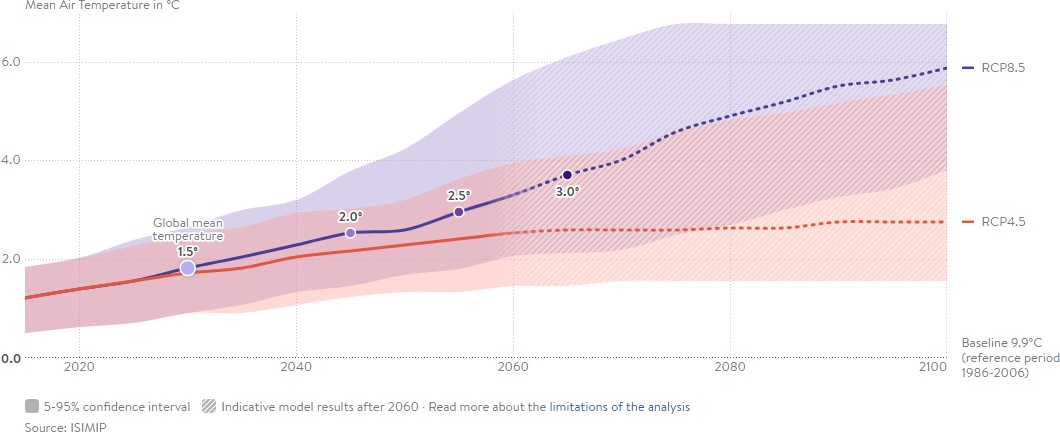 Figura 31. Schimbarea absolută proiectată în media temperaturii aerului la nivelul municipiului Satu Mare în anotimpul de toamnă pentru orizontul temporal 2020-2010, comparativ cu perioada de referință 1986-2006Graficul din Figura 32 arată modificările absolute ale temperaturii maxime zilnice ale aerului din perioada de toamna, comparativ cu anii de baza in care media maximelor zilnice este de 15.22°C. Simularile conform scenariilor RCP4.5 si RCP8.5 arata pentru anul 2030 o crestere de 1.5°C. Pana in anul 2050, conform RCP4.5 se astepta o crestere a temperaturii maxime zilnice de 1.9°C, iar conform RCP8.5, cresterea simulata este de 2.3°C, cu potentiale valori de pana la 6°C peste anii de baza. In anul 2100, s-a simulat o crestere de 3°C conform RCP4.5, cu valori ce pot ajunge si pana la 7°C peste media anilor de baza, iar conform RCP8.5 media cresterii este de 7°C, cu valori ce pot ajunge si la 8°C peste valoarea anilor de baza.Graficul din Figura 33 arată modificările absolute ale temperaturii minime zilnice ale aerului din perioada de toamna, comparativ cu anii de baza in care media minimelor zilnice este de 4.96°C.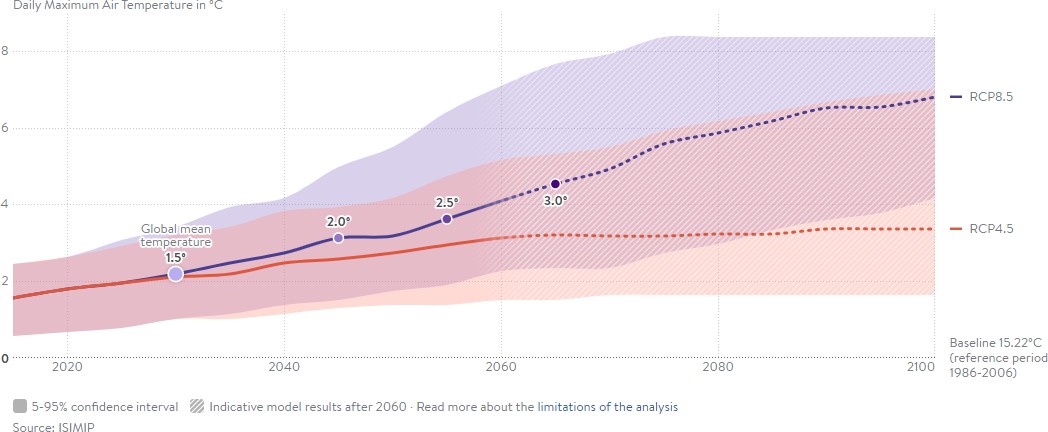 Figura 32. Schimbarea absolută proiectată în media temperaturii maxime a aerului la nivelul municipiului Satu Mare în anotimpul de toamnă pentru orizontul temporal 2020-2010, comparativ cu perioada de referință 1986-2006Astfel, conform RCP4.5, pana in anul 2030, s-a simulat o crestere de 1.4°C, iar conform RCP8.5, cresterea este de 1.5°C. In anul 2050, se asteapta o crestere de 1.9°C, conform RCP4.5, iar scenariile RCP8.5 simuleaza o crestere de 2.2°C, cu un maxim peste media anilor de baza ce poate ajunge pana la 3.6°C. Pana in anul 2100, valorile minimelor zilnice pot creste cu 2.3°C conform RCP4.5 si cu o medie de 5.1°C, ce poate ajunge si pana la maxim 5.9°C peste media anilor de baza, conform RCP 8.5.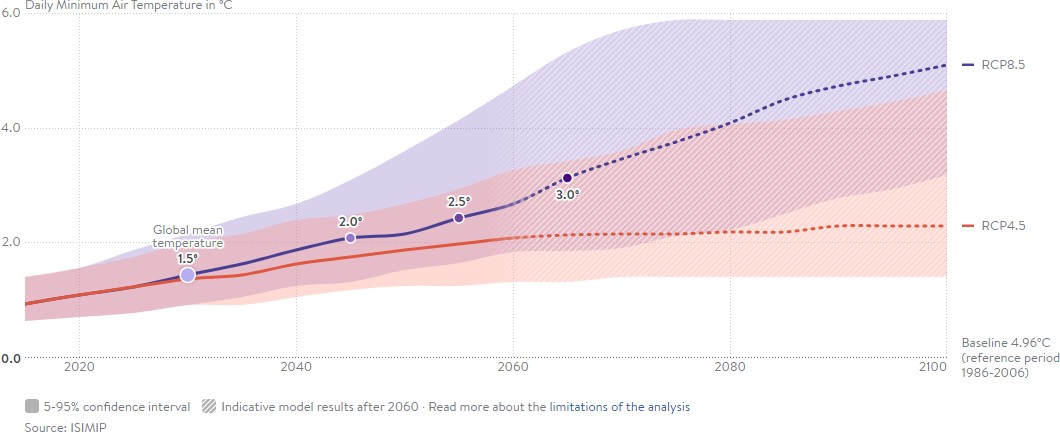 Figura 33. Schimbarea absolută proiectată în media temperaturii minimă a aerului la nivelul municipiului Satu Mare în anotimpul de toamnă pentru orizontul temporal 2020-2010, comparativ cu perioada de referință 1986-2006Graficul din Figura 34 arată modul în care modificările relative ale precipitațiilor (exprimate în procente %) se vor desfășura în timp în zona orasului Satu Mare la diferite niveluri de încălzire globală față de perioada de referință 1986-2006, pe baza scenariilor RCP8.5 și RCP4.5. Conform scenariului RCP4.5, în anul 2030 precipitațiilor vor fi cu 2% mai mari față de perioada de bază, iar conform predictiilor RCP8.5, acestea vor fi cu 2.6% mai mari. Începînd cu anul 2060, cele două scenarii de modelare au diferențe semnificative între ele, astfel ca RCP4.5 arata o crestere cu 2.9%, iar RCP8.5 arata o scadere cu -1.3%. Pana in 2100, scenariile RCP8.5 indica o scadere medie cu -12.9%, ce poate ajunge si pana la -28.7%, iar scenariile RCP4.5 arata o stabilizare la 0.4%.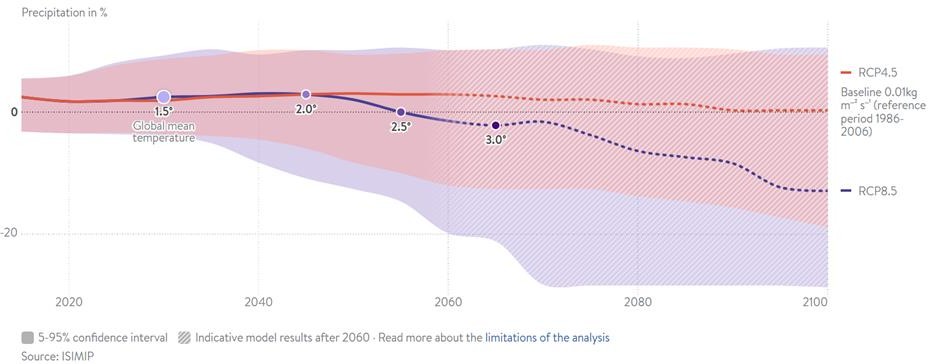 Figura 34. Schimbările relative în câmpul precipitațiilor atmosferice (exprimate în procente) la diferite niveluri de încălzire globală pentru perioada 2020-2100 față de perioada de referință 1986-2006, pe baza scenariilor RCP8.5 și RCP4.5 Analiza riscurilor și vulnerabilităților la schimbările climaticeÎnțelegerea impactului climei și vremii este esențială pentru evaluarea riscurilor și construirea rezilienței. Impactul climatic înregistrat sau proiectat afectează mediul urban în ansamblu, dar este posibil ca unele sectoare să fie mai afectate din cauza vulnerabilității mai mari sau a capacității mai mici de adaptare. Capacitatea unui anumit sector de a se adapta și de a face față impactului schimbărilor climatice ține cont, spre exemplu, de dezvoltarea tehnologică si a infrastructurii și astfel, identificarea sectoarelor vulnerabile este importantă pentru prioritizarea și concentrarea eforturilor de adaptare.La nivelul municipiului Satu Mare, domeniile problematice legate de schimbările climatice care sunt de importanță cheie, au fost determinate conform orientărilor metodologice ale Conventiei Primarilor, pe baza literaturii relevante, dar si a Tipologiei Riscurilor Climatice Europene, dezvoltată în cadrul proiectului european RESIN.Metodologie de evaluare a riscurilor și vulnerabilitățilorVulnerabilitatea se referă la susceptibilitatea la efectele adverse ale schimbărilor climatice (de exemplu, cât de susceptibilă este alimentarea cu apă potabilă la veri mai calde și mai uscate și la secete mai frecvente). Vulnerabilitatea depinde de sensibilitatea la schimbările climatice (de exemplu, cât de mult va scădea aprovizionarea cu apă în timpul verilor mai calde și mai uscate) și de capacitatea de adaptare - capacitatea de a răspunde sau de a se adapta (de exemplu, cât de mult efort și bani ar fi necesari pentru a menține o aprovizionare adecvată cu apă potabilă în condiții de secetă).Vulnerabilitate = Sensibilitate ÷ Capacitate de adaptare    	Sensibilitatea crescută duce la o vulnerabilitate crescută (de exemplu, aprovizionarea cu apă a orașului ar putea fi foarte sensibilă la secetă - creșterea vulnerabilității), în timp ce creșterea capacității de adaptare duce la scăderea vulnerabilitatii (de exemplu, ne putem adapta relativ ușor la secetă prin restricții privind utilizarea apei și conservarea – reducându-se vulnerabilitatea).    Riscul reprezintă o măsură a rezultatului așteptat al unui eveniment incert, care este estimat prin combinarea probabilității unui eveniment și consecințele asociate. În cazul schimbărilor climatice, există încă o anumită incertitudine în ceea ce privește amploarea exactă și variabilitatea schimbărilor proiectate, precum și severitatea impactului rezultat și capacitatea noastră de a ne adapta la acestea. Evaluarea riscurilor ajută la confruntarea cu aceste incertitudini și permite crearea unei liste prioritizate de impacturi pe baza amenințării acestora la adresa orașului. Evaluarea riscurilor a constat în analiza consecințelor fiecărui impact asupra a șase sectoare de activitate ale orașului și ale calității vieții pe baza procesului de evaluare a riscurilor: Sănătate și siguranță, Economie și finanțe locale, Comunitate și stil de viață, Parcuri și Mediu, Infrastructură și Clădiri, și Utilizarea terenului. De asemenea, au fost luate în considerare distribuțiile geografice și socio-economice ale impactului, în special acolo unde se așteaptă ca aceste consecințe să se aplice în mod disproporționat asupra populațiilor vulnerabile.Risc = Probabilitate x ConsecințăTipologia Riscului Climatic este formată în jurul contextului de risc aplicat în cadrul celui mai recent raport lansat de Grupul Interguvernamental de Expertiză pentru Schimbări Climatice (IPCC), al 5-lea Raport de Evaluare. Riscul este exprimat ca o funcție a hazardelor climatice și a expunerii și vulnerabilității (care cuprinde sensibilitatea și capacitatea de adaptare) la aceste hazarde. Tipologia se bazează pe un set de indicatori care reflectă aceste elemente de risc.Evaluarea si prioritizarea riscurilor la hazardele climaticeProvocările specifice din cauza schimbărilor climatice cu care se confruntă sectoarele din Satu Mare sunt analizate în detaliu si elaborate pentru energie, silvicultură, sănătatea umană, transport, turism, mediu urban, biodiversitate, ecosisteme și managementul apei. Acest raport foloseste termenii și definițiile riscului, vulnerabilității și capacitatii de adaptare introduse de Raportul de evaluare de la Contribuția Grupului de lucru II la cel de-al cincilea raport de evaluare al IPCC (WGII 5 AR5) (IPCC 2014). Riscul rezultă din interacțiunea hazardelor climatice, vulnerabilitate și expunere.Schimbările atât în sistemul climatic (partea stângă a Figurii 35), cât și în procesele socio-economice, inclusiv adaptarea și atenuarea (partea dreaptă a Figurii 35), sunt factori ai hazardelor, expunerii și vulnerabilității. Această înțelegere relevă importanța opțiunilor de adaptare. Vulnerabilitatea, hazardul și/sau expunerea vor fi reduse și, astfel, riscul va fi atenuat atunci când opțiunile de adaptare sunt identificate în mod corespunzător și implementate în timp util.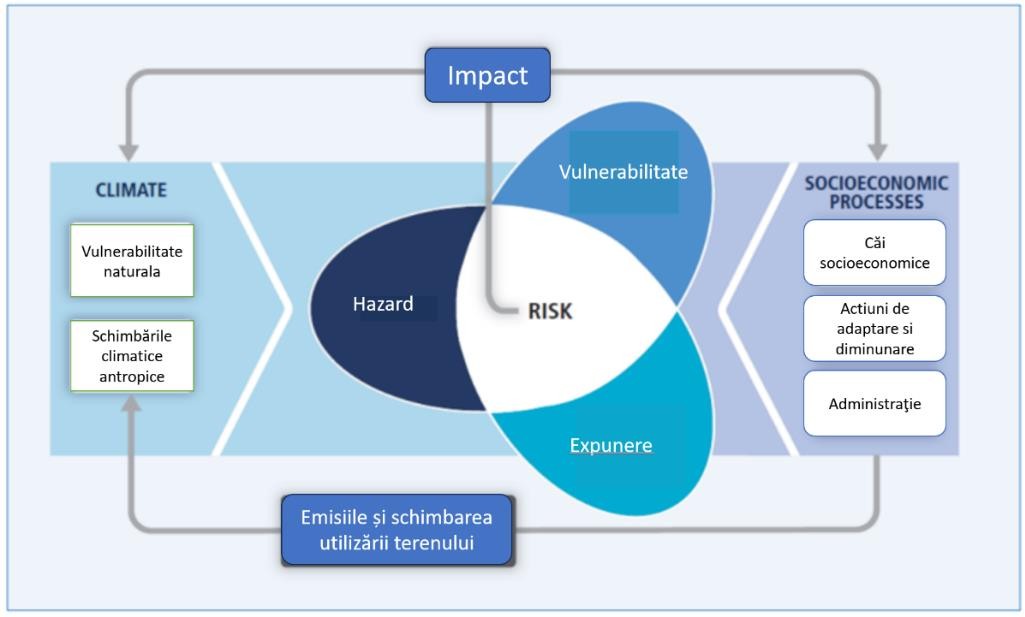 Figura 35. Conceptul general privind legătura dintre riscul asociat, hazard, vulnerabilitate și expunere utilizat în cadrul celui de-al cincilea raport de  evaluare al IPCC (sursa: AR5, IPCC)	Prin consultarea cu Comitetul Consultativ și părțile interesate locale, au fost identificate principalele tipuri de impact potențial generat de schimbările climatice, care afectează infrastructura  orașului, locuitorii, afacerile și mediul. În continuare, au fost utilizate evaluări ale vulnerabilității și riscurilor pentru a clasifica impacturile și pentru a identifica impacturile cu cel mai mare risc care să fie incluse în strategia de adaptare a orașului. Acest proces a inclus o colaborarea cu Comitetul Consultativ format din și a constat în consultări directe, un studiu de vulnerabilitate și derularea de workshop-uri în care au fost dezbatute si evaluate riscurile la hazardele climatice. Pentru cele mai importante hazarde identificate s-a utilizat metoda evaluării calitative bazate pe indicatori specifici expunerii principalelor sectoare din cadrul orașului.     Un prim pas pentru evaluarea riscurilor a constat în prezentarea conceptelor de riscuri și vulnerabilități la schimbările climatice în cadrul prezentării de început a proiectului. Acesta a constat în analiza exploratorie cu factorii interesați de la nivelul orașului, incluzând contextualizarea studiului, stabilirea necesităților și asteptărilor, identificarea impacturilor la schimbarile climatice, stabilirea contactelor cu autoritățile locale și explicarea abordării evaluării riscurilor și vulnerabilităților precum și a necesarului de date. De asemenea,                 s-au pus bazele Grupului de Lucru format din factori implicați relevanți la nivel local. Următorul pas a constat în evaluarea calitativă a impactului principalelor identificate în cadrul orașului.   Pentru prioritizarea nivelului de risc a fost completat in cadrul Workshopului de progres un chestionar pentru care s-au atribuit scoruri cuprinse intre 1 si 5 fiecarui hazard. Astfel, probabilitatea si consecinta hazardului au fost evaluate de catre Grupul de lucru, iar produsul acestora constituie nivelul de risc actual al hazardului (Tabelul 1). Tabel 1. Model de chestionar si scorurile rezultate pentru nivelul de risc al hazardurilor-Căldura extremă este un risc cu nivel ridicat apărut din cauza încălzirii globale, totuși se preconizează o creștere a zilelor foarte călduroase din an (numărul de zile cu temperaturi extreme fiind folosit ca indicator de risc);-Inundatiile abundente și furtunile, preponderent din timpul verii au avut, de regula, caracter local și sunt susceptibile în viitor din cauza supraîncălzirii aerului și ridicarii lui in straturile mai inalte si reci ale atmosferei. Indicatorii numărului de zile cu vânt puternic și numarului de zile cu precipitatii abundente au avut un trend ascendent in ultima decada si proiectiile viitoare sugereaza ca acestia se vor pastra neschimbati pe termen mediu;-Riscul de inundații se prezinta a fi ridicat la nivel de oras din cauza precipitatiilor insemnate cantitativ la nivel orar, dar indicatorii asociati, cum ar fi riscul la inundatii asupra infrastructurii, numarul de obiective economice cu risc la inundatii si riscului inundaţiilor asupra comunităţii sunt in scadere.-Deși riscul de secetă este si în prezent la un nivel ridicat, acesta va o creștere în intensificare și frecvență pe termen lung, astfel, indicele umidităţii culturilor, indicele de aprovizionare al apelor de suprafaţă si indicele de combatere a secetei vor fi in scadere.Evaluarea vulnerabilitatii sub aspectul schimbarilor climaticeDatele despre expunere si vulnerabilitatea la nivel judetean pentru analiza riscului climatic in regiune au fost colectate din platforma European Climate Risk Typology. Indicatorii care acopera aceste componente ale riscului climatic au fost analizate comparativ cu indicatorii  orașelor și regiunilor care împărtășesc caracteristici similare de risc climatic în ceea ce privește hazardele cu care se confruntă și nivelurile de expunere și vulnerabilitate la aceste hazarde. Astfel, s-a luat in considerare in analiza, scorul Z, care defineste valoarea abaterii fata de media europeana a zonelor din aceeasi categorie de risc in care se incadreaza si municipiul Satu Mare (Tabelele 2-4).    Principalele sectoare urbane potential expuse si vulnerabile si domeniile de activitate care au fost verificate si evaluate acopera:IndustriaManagementul riscului de dezastreSănătatea PublicăBunăstarea socialăPlanificarea urbană, inclusiv infrastructura verde și albastrăClădirileEnergiaTransportulApăProtecția mediului/biodiversitateEducaţiaSectorul serviciilor, inclusiv turismulSectorul financiar și asigurărileTehnologiile informației și comunicațiilorTabel 2. Indicatori de expunere la nivel judeteanTabel 3. Indicatori de sensibilitate la nivel judeteanTabel 4. Indicatori ai capacitatii de adaptare la nivel judeteanConform analizei vulnerabilitatilor la nivelul judetului Satu Mare, a scenariilor climatice viitoare si a corelatiei acestora cu raspunsurile primite in urma chestionarelor completate prin intermediul Comitetului Consultativ, s-au identificat cele mai importante cinci hazarde climatice si s-a evaluat nivelul curent al vulnerabilitatii sectoarelor, astfel:Tabel 5. Model de chestionar si scorurile rezultate pentru nivelul curent de vulnerabilitate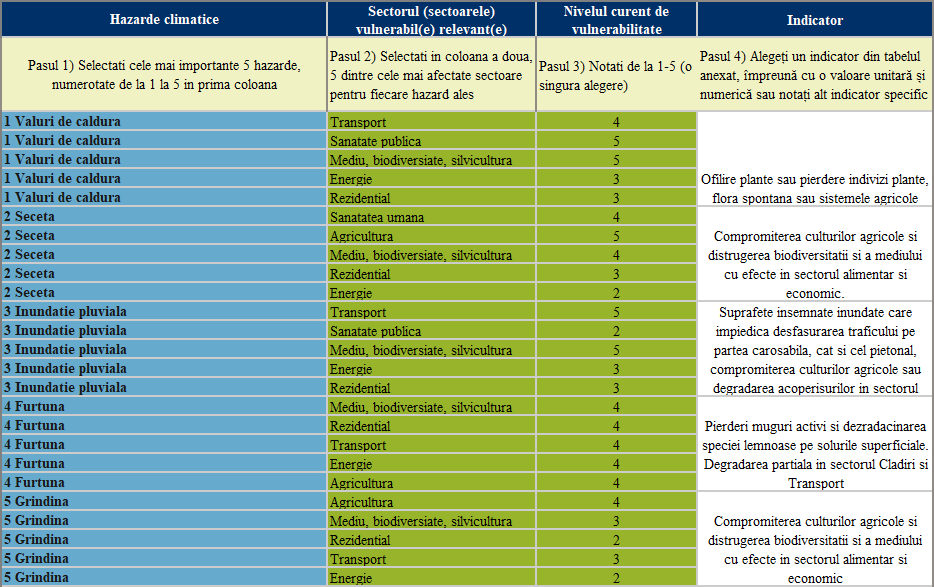          O abordare multisectoriala si multicriteriala prin indicatori cantitativi este necesara pentru a obtine evaluari complete ale riscurilor la hazardele climatice. Prioritizarea sectoarelor vulnerabile la hazardele climatice luata in calcul a fost realizata obiectiv pe baza chestionarelor completate de factorii interesati sau de factorii decizionali.Impactul schimbarilor climatice asupra sectoarelor de activitate	Conform analizei climatice istorice a orasului Satu Mare, a scenariilor climatice viitoare si a corelatiei acestora cu raspunsurile primite in urma chestionarelor completate prin intermediul Comitetului Consultativ, s-au identificat urmatoarele riscuri si indicatori specifici:Tabel 6. Exemplu de indicatori calitativi pentru evaluarea impactului hazardelor climatice asupra sectoarelor de activitate.Pentru fiecare sector de activitate s-a realizat o ierarhizare a impacturilor, intervalul de timp si  probabilitatea de aparitie, respectiv indicatorii de impact. Au fost luate in considerare urmatoarele hazarde selectate ca urmare a ierarhizarii rezultate in urma scorurilor privind nivelul de risc al hazardelor: valuri de caldura, seceta, inundatie pluviala, furtuna si grindina.În continuare, pentru fiecare sector de activitate sunt prezentate cu titlu de exemplu impacturile preconizate, probabilitatea aparitiei acestora, nivelul preconizat al impactului si intervalul de timp, precum si tipurile de indicatori sugerati.Tabel 7. Impacturi identificate pentru sectorul CladiriTabel 8. Impacturi identificate pentru sectorul TransporturiTabel 9. Impacturi identificate pentru sectorul EnergieTabel 10. Impacturi identificate pentru sectorul DeseuriTabel 11. Impacturi identificate pentru Sursele de apaTabel 12. Impacturi identificate pentru Agricultura si SilviculturaTabel 13. Impacturi identificate pentru BiodiversitateTabel 14. Impacturi identificate pentru SanatateInventarul emisiilor de gaze cu efect de seră Metodologie de inventariere a emisiilorRealizarea inventarului emisiilor de gaze cu efect de seră este o componentă importantă a demersului inițiat de Convenția Primarilor, privind acțiunile climatice și practicile de energie durabilă în orașe. Realizarea acestui inventar are ca scop evaluarea impactului emisiilor asupra mediului în municipiul Satu Mare. Pe baza acestuia se pot stabili obiective de reducere a emisiilor pentru elaborarea în mod eficient a strategiilor de atenuare si adaptare la schimbările climatice.	Conform metodologiei Planului de acțiune pentru energie durabilă și climă (PAEDC) elaborat de Convenția Primarilor, inventarul emisiilor de gaze cu efect de seră a fost întocmit pentru anul 2020 ca an de bază (Inventarul de referință al emisiilor – BEI).Inventarul de emisii a fost întocmit pe baza datelor disponibile solicitate și primite de la instituțiile locale responsabile pentru sectoarele cheie ale orașului, precum: Serviciul Urbanism și Dezvoltare Urbană, Agenția pentru Protecția Mediului, Societatea de Transport Public, Sistemul de gospodărire a apelor, companiile energetice. Datele necesare au fost colectate direct din sursele disponibile cu ajutorul Comitetului Consultativ format din experți în domenii relevante, pentru componenta atenuare a planului de acțiune climatică.Pentru crearea inventarului de emisii la nivel de oraș s-a aplicat metoda de chestionare pe baza de formulare a componentei Comitetului Consultativ ce a presupus colectarea de date despre diverse surse de emisii din oraș, dar au fost utilizate si alte canale de comunicare. Initial, a fost determinat domeniul (scopul) de aplicare pentru care au fost definite limitele inventarului in interiorul orasului (Scop 1) si astfel, sectoarele principale incluse sunt energia, transporturile, deșeurile, industria și agricultura. Chestionarele au cuprins date relevante pentru fiecare sector si a fost conceput pentru a colecta informații despre sursele de emisii, nivelurile de activitate și emisiile asociate. Colectarea si validarea raspunsurilor a fost verificata si comparata cu datele utilizate si raportate in Planului de acțiune pentru climă și energie durabilă (PACED) al Munucipiului Satu Mare (2021), pentru a asigura acuratetea acestora. Unele date au fost derivate din PACED (2021) si au fost utilizate ca punct de pornire a inventarului pentru anul de baza.	Analiza datelor astfel obținute, a constat în calculul emisiilor pentru fiecare sector si subsector ce a fost identificat ca sursa de GES. Conform protocoalelor stabilite de Convenția Primarilor, au fost utilizate metodologii adecvate recomandate, cum ar fi cele utilizate de Grupul Interguvernamental pentru Schimbări Climatice (IPCC) care prevede ghiduri si factori de emisie pentru principalele domenii de activitate. Astfel, au fost rezumate datele privind emisiile pentru fiecare sector generator de gaze cu efect de seră, iar rezultatele au fost centralizate pentru a crea un inventar general al emisiilor pentru oraș. Inventarul conține datele cumulate ale instituțiilor și companiilor Municipiului Satu Mare, iar datele obtinute sunt defalcate pe sectoare de activitati. Raportul include metodologia, limitările și recomandările pentru reducerea emisiilor.Municipiul Satu Mare deține numeroase instituții si companii si, prin urmare, un număr semnificativ de clădiri si facilități. Principalii consumatori de energie au fost compania de transport public, clădirile si instalațiile de apă. Inventarul a fost întocmit în scopul determinării sectoarelor de activitate majore în emisii, monitorizării tendințelor în timp și fundamentarea obiectivelor de atenuare. Conform metodologiei SECAP, inventarul de CO2 se bazează în esență pe consumul final de energie, și se împarte in emisiile directe datorate consumului final de energie si emisiile indirecte legate de energia furnizată de rețea (electricitate, căldură sau frig) care sunt consumate pe teritoriul local.	Consumul final de energie și emisiile de CO2 aferente emisiilor directe sunt împărțite în următoarele categorii:•	clădiri, echipamente/facilități:-	municipal-	terțiar (non-municipal)-	clădiri rezidențiale-	iluminat public•	instalații industriale (ETS si non-ETS).•	transport:-	vehicule municipale-	transport public-	transport privat si comercial•	altele:-	agricultură, silvicultură, zone umede etc. (LULUCF)	Clasificarea sub-sectoarelor se bazează pe jurisdicția diferiților actori (municipali/publici și privați) și nu recomandă includerea emisiilor de GES generate de centralele industriale mari (acoperite de scheme de plafon și comerț sau similare). Pentru cuantificarea emisiilor de CO2 s-au utilizat, in principal, factori de conversie standard prevăzuți de Ghidurile IPCC, pentru consumurile finale de energie analizate in principalele domenii de activitate pentru toate sursele de emisii (directe si indirecte si non-energetice) pe sector si transportator de energie (Tabelul 15). Tabelul 15. Factorii de conversie utilizați in cuantificarea consumurilor pe diferite sectoare de activitateAceastă abordare are la bază conţinutul de carbon al fiecărui combustibil, la fel ca în cazul inventarelor naţionale ale emisiilor de gaze cu efect de seră realizate în contextul Convenţei- Cadru a Organizaţiei Naţiunilor Unite asupra schimbărilor climatice (UNFCCC) şi al Protocolului de la Kyoto. În cadrul acestei abordări, emisiile de CO2 rezultate în urma utilizării energiei din surse regenerabile, precum şi emisiile generate de energia electrică ecologică certificată sunt considerate a fi egale cu zero. De asemenea, CO2 este cel mai important gaz cu efect de seră, iar calcularea emisiilor de CH4 şi N2O nu a fost abordată. Sursele de emisie care nu au legătură cu utilizarea energiei din sectorul deșeurilor si tratarea apelor uzate sunt menționate, nu sunt incluse în inventar. Inventarul emisiilor de CO2 si consumul de energie din principalele sectoare de activitate Emisiile de CO2 din sectorul clădiri, echipamente/facilitățiÎn cadrul acestei categorii sunt raportate toate emisiile de GES (emisia directă din arderea combustibilului și emisiile indirecte datorate consumului de energie furnizată de rețea) care apar în surse staționare (adică în clădiri, echipamente și instalații) în limitele orașului. Aceste emisii provin din consumul final de energie în clădiri și instalații rezidențiale, comerciale și municipale/instituționale. Emisiile de GES din industriile/instalațiile de „generare de energie” nu sunt raportate in cadrul acestui sector pentru a evita dubla contabilizare a emisiilor.Sectorul clădirilor constituie principalul domeniu de activitate la nivelul Municipiului Satu Mare in ceea ce privește consumul de energie (Figura 36). 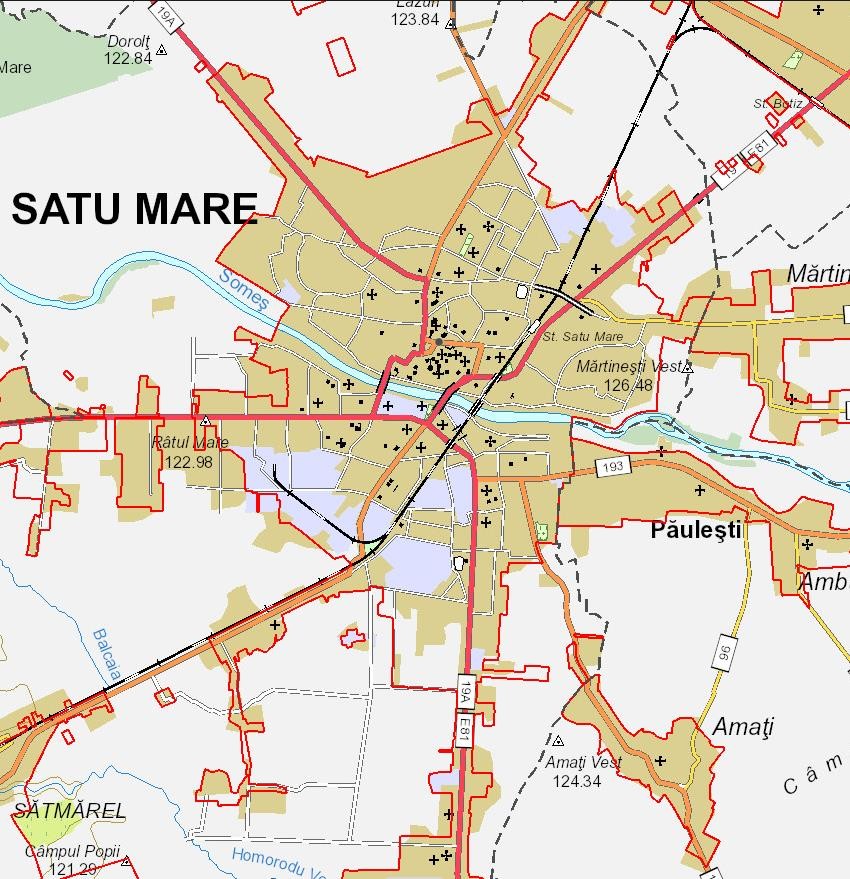 Sursa: ANCPIFigura 36. Perimetrul construit al Municipiului Satu MareSub-sectoarele incluse in acest sector cuprind clădirile publice, aflate în administrarea sau proprietatea unității administrativ teritoriale, clădirile terțiare, clădiri comerciale si clădiri rezidențiale.Inventarul conține datele cumulate ale instituțiilor și companiilor Municipiului Satu Mare, iar sursa principală de date au fost statisticile anuale energetice ale instituțiilor și companiilor din municipiul Satu Mare, datele furnizate de companiile energetice cat si datele utilizate si raportate in Planului de acțiune pentru climă și energie durabilă (PACED) al Municipiului Satu Mare (2021). Emisiile de CO2 din subsectorul cladiri municipaleIn inventarul de emisii al cladirilor municipale a fost inclus consumul de energie electrica si de gaz metan din toate cladirile publice apartinând UAT Satu Mare care cuprind:•	Instalatiile de iluminat•	Instalatiile de incalzire•	Instalatiile de incalzire a apei menajere•	Instalatiile de ventilatie si climatizare•	EchipamenteTabel 16. Lista cladirilor publice aflate in proprietatea UAT Satu Mare si consumul de energie aferent acestoraTabel 17. Consumul de energie al clădirilor publice aflate în proprietatea UAT Satu Mare raportat în MWh/anIn graficul din Figura 37 este reprezentata distributia consumului de energie din cladirile municipale aflate in proprietatea UAT Satu Mare. Conform datelor observate, consumul final de energie este preponderent constituit din consumul de gaz metan utilizat pentru incalzirea cladirilor si furnizarea apei calde menajere, iar principala subcategorie consumatoare a Cladirilor Municipale sunt Liceele cu 44.57% din total.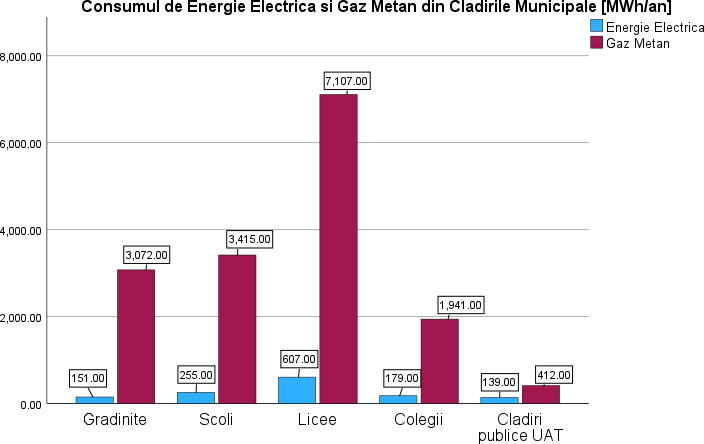 Figura 37. Consumul de Energie Electrica si Gaz Metan din Cladirile Municipale [MWh/an]Pentru a construi inventarul de emisii, emisiile de GES din consumul final de energie electrica si gaze naturale sunt calculate pentru sectorul de activitate legat de Cladiri prin înmulțirea datelor de activitate cu factorul de emisie per purtător de energie, conform SECAP.Emisiile de GES=Datele de activitate * Factorul de emisie	(1)Tabel 18. Consumul de energie al cladirilor publice aflate in proprietatea UAT Satu Mare echivalent in tone CO2/an.În graficul din Figura 38 este reprezentata distributia emisiilor de CO2 provenite din consumul de energie al cladirilor municipale aflate in proprietatea UAT Satu Mare. 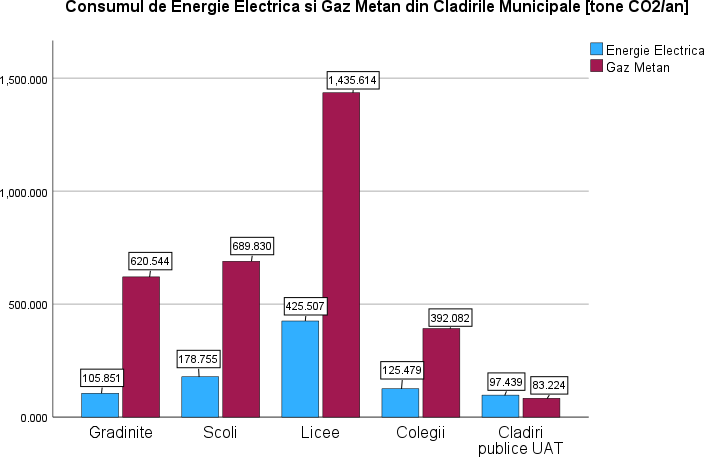 Figura 38. Consumul de Energie Electrica si Gaz Metan din Clădirile Municipale [tone CO2/an]Raportat la consumul total de energie din cladirile municipale cuantificat in CO2-echivalent/an, subcategoria Liceelor reprezinta ponderea cea mai mare. Emisiile de CO2 din subsectorul cladiri terțiareClădirile terțiare sunt clădiri comerciale sau de servicii, iar in Municipiul Satu Mare cuprind o gamă largă de unități, cum ar fi spitale, universitati, birouri, magazine de vânzare cu amănuntul, hoteluri, restaurante, locuri de divertisment și instituții de învățământ. In cadrul acestei activitati de inventariere a emisiilor de GES au fost luate in calcul doar cladirile tertiare precum spitale, cladiri culturale si sedii ale institutiilor, excluzand cladirile industriale din municipiu.In inventarul de emisii al cladirilor tertiare a fost inclus consumul de energie electrica si de gaz metan care cuprind: •	Instalatiile de iluminat•	Instalatiile de incalzire•	Instalatiile de incalzire a apei menajere•	Instalatiile de ventilatie si climatizare•	EchipamenteTabel 19. Lista cladirilor tertiare din Municipiul Satu Mare contabilizate in inventarul emisiilor de GESTabel 20. Consumul final de energie  [MWh/an] din subcategoriile de cladiri tertiare  ale Municipiului Satu Mare	In graficul din Figura 39 este reprezentata distributia consumului de energie din cladirile tertiare din Municipiul Satu Mare. Se observa ca principalul utilizator al consumului final de energie este reprezentat de Consumatorii Comerciali, iar gazul metan folosit pentru incalzire si prepararea apei calde menajere reprezinta ponderea cea mai mare raportata la consumul total de energie din sectorul cladirilor tertiare cu 88.4%.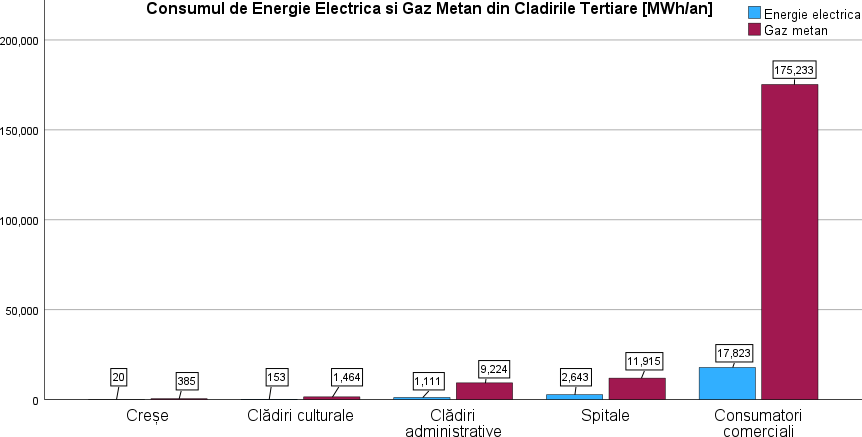 	Figura 39. Consumul de energie electrica si gaz metan din Cladirile TertiarePentru determinarea emisiilor de GES provenite din consumul de Energie Electrica si Gaz Metan s-a utilizat, ca si in cazul Cladirilor publice, Ecuatia (1) si factorii de conversie specifici prevazuti in Tabelul 15.Tabel 21. Consumul final de energie [tone CO2-echivalent/an] din subcategoriile de cladiri tertiare ale Municipiului Satu MareIn graficul din Figura 40 este reprezentată distribuția emisiilor de CO2 provenite din consumul de energie al clădirilor tertiare de pe raza Municipiului Satu Mare. Raportat la consumul total de energie din Cladirile Tertiare cuantificat in CO2-echivalent/an, subcategoria Consumatorilor Comerciali reprezinta ponderea cea mai mare.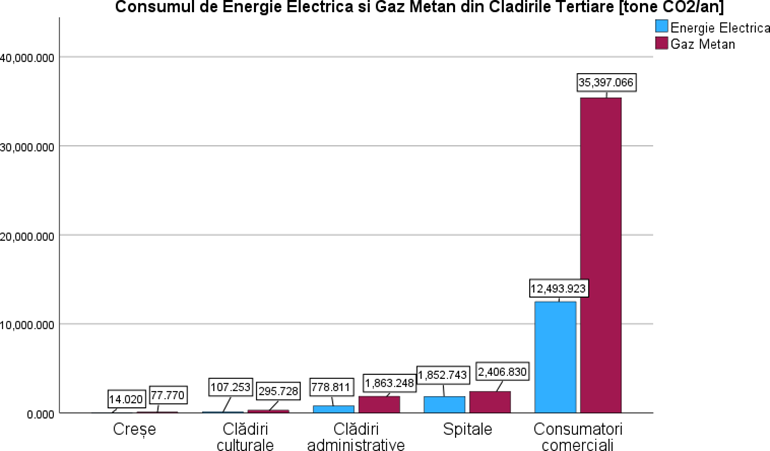 Figura 40. Consumul de energie electrica si gaz metan din Cladirile Tertiare [tone CO2- echivalent/an] Emisiile de CO2 din subsectorul clădiri rezidențialeNumărul cladirilor rezidentiale in Municipiul Satu Mare, pentru anul de baza 2020, fost obtinut conform datelor publicate de INS, iar suprafața locuibila corespunzătoare acestora a fost preluată din PACED al Municipiului Satu Mare (2021).Tabel 22. Consumul de energie [MWh/an] pe tip de combustili utilizat in sectorul Cladirilor RezidentialeMajoritatea cladirilor rezidentiale din Municipiul Satu Mare se constituie din blocuri de locuinte construite in anii 1950-1980, iar din consumul total de energie aferent acestui subsector, gazul metan este preponderent utilizat, cu un consum de pana la 5.6 ori mai mult decat energia electrica.In Figura 41 este prezentat consumul de energie electrica si gaz metan la nivelul cladirilor rezidentiale in municipiu. Se observa ca, raportat la consumul total de energie din sectorul Cladirilor Rezidentiale, 14.98% din consumul final de energie este reprezentat de energia electrica, iar 85.02% este utilizata de consumul de gaz metan folosit pentru incalzirea cladirilor si pentru furnizarea de apa calda menajera in locuinte.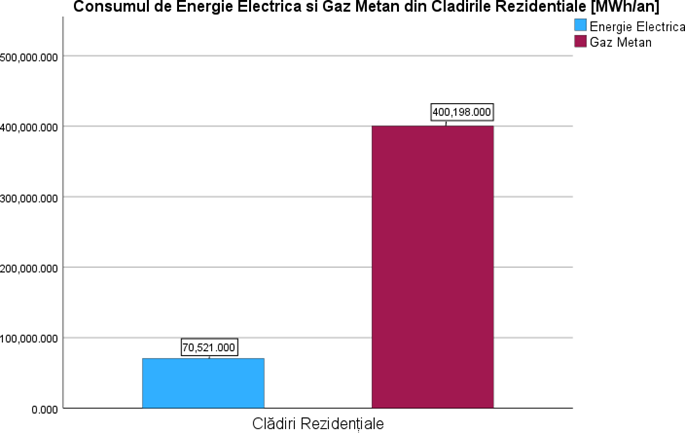 	Figura 41 Consumul de energie electrica si gaz metan din Cladirile RezidentialeTabelul 23. Consumul final de energie [tone CO2-echivalent/an] pe tip de combustili utilizat in sectorul Cladirilor RezidentialeGraficul din Figura 42 arata cantitatea de emisii de GES din sectorul Cladirilor Rezidentiale in tone CO2-echivalent impartita in energie electrica si gaz metan. Astfel, se observa ca din totalul de emisii din cadrul acestui sector, se evidentiaza emisiile provenite din consumul de gaz metan.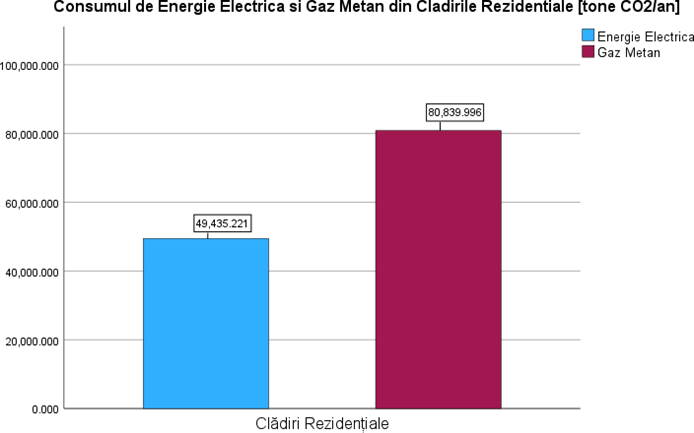 	Figura 42. Consumul de energie electrica si gaz metan din Cladirile Rezidentiale Emisiile de CO2 din subsectorul iluminat publicIluminatul public la nivel municipal se afla in reponsabilitatea Administrației Publice Locale a Municipiului Satu Mare. Iluminatul public din Satu Mare include diverse corpuri de iluminat și infrastructură, plasate strategic în spațiile publice și de-a lungul străzilor. Componentele iluminatului public în municipiu cuprind:•	Luminile stradale care sunt unul dintre elementele principale ale iluminatului public. Acestea sunt instalate de-a lungul drumurilor și trotuarelor pentru a ilumina căile pentru pietoni, bicicliști și șoferi •	Semafoarele ce sunt esențiale pentru managementul și siguranța traficului.•	Iluminat ale căilor de acces și ale trotuarelor: Iluminatul căii se referă la luminile instalate de-a lungul căilor pietonale, potecilor și parcurilor.•	Iluminatul din parcuri si gradini publice care detin instalații de iluminat pentru a crea o ambianță primitoare și pentru a permite utilizarea pe timp de noapte. Aceasta poate include iluminarea de accent pentru copaci, statui sau elemente de apă, precum și iluminarea generală a zonei pentru a asigura siguranța și securitatea în parc.•	Iluminat arhitectural: pentru cladirile emblematice ale municipiului, monumente sau repere turistice.•	Iluminatul din pietele publice•	Iluminatul zonelor utilitare care cuprind parcari, platforme utilitare etc.Sistemul de iluminat public din Municipiul Satu Mare este constituit din:•	infrastructura de transport a energiei electrice necesara distribuirii iluminatului public, aparţine DEER Romania, a carei preluare s-a realizat în cursul anului 2020•	sistemul de comanda (aprindere şi automatizare) a iluminatului public;•	elemente de sustinere – stalpi (proprietatea DEER Romania şi proprietatea municipiului Satu Mare);•	console;•	retele de alimentare de tip LEA /LES; (proprietatea DEER Romania şi proprietatea municipiului Satu Mare);•	aparate de iluminat. (proprietatea DEER Romania şi proprietatea municipiului Satu Mare)Sistemul de iluminat public din Municipiul Satu Mare însumează 7861 buc. aparate de iluminat din care 5885 buc. aparate pe sodiu si mercur si 1976 buc. aparate pe LED, si 228km de retea, din care 46 km LES si 182 km LEA, si 127 puncte de aprindere cu telegestiune. Toate acestea deservesc 446 strazi, 12 parcuri, 7,1km diguri si 32 de obiective iluminate arhitectural (PACED, 2021).Tabel 24. Componenta sistemului de iluminat public existent in Satu MareTabel 25. Consumul final de energie [MWh/an] si conversia in tone CO2-echivalent/an pentru Iluminat PublicIn graficul din Figura 43 sunt redate consumul de energie electrica din sectorul Iluminatului Public si valorile emisiilor de CO2. Astfel, se observa ca principala subcategorie consumatoare de energie electrica din cuantumul total al consumului din sector, este Ilumminarul Public, cu o pondere de 95.2%, in timp ce Iluminatul pentru semaforizare, semnalizare si arhitectural, reprezinta o pondere de 4.81% din totalul consumului.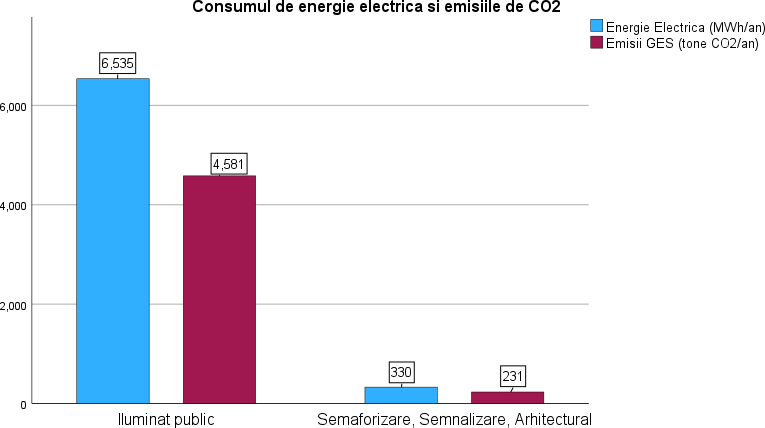 Figura 43. Consumul energiei electrice si emisiile de CO2-echivalent/an din sectorul Iluminat PublicAnaliza graficului din Figura 44 si a consumului final de energie electrica din sectorul Cladiri, concluzioneaza ca cel mai mare consumator din aceasta categorie este subsectorul cladirilor rezidentiale (70.19% din total), Cladirile tertiare ocupa locul doi in ierarhizarea consumului cu 21.65%, Iluminatul Public, reprezinta un procent de 6.83% din totalul consumului de energie electrica, iar in ordine descrescatoare a consumului energetic, ierarhia se completeaza cu Cladirile Municipale cu 1.32% din consumul energetic total.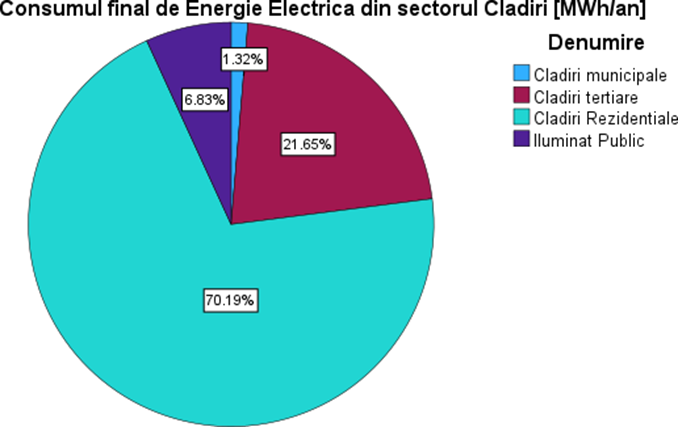 Figura 44. Consumul de energie electrica pe sectorul CladiriIn urma analizarii graficului din Figura 45 si a consumului de gaz metan aferent sectorului Cladiri din Municipiul Satu Mare, se poate observa ca acestea urmeaza aceeasi ordine ca si consumurile de energie electrica, astfel, cele mai ridicate niveluri de consum au fost inregistrate in randul cladirilor rezidentiale (65.14% din total), urmate de cladirile tertiare (32.27% din total), iar cladirile municipale reprezinta cea mai mica pondere (2.59% din total).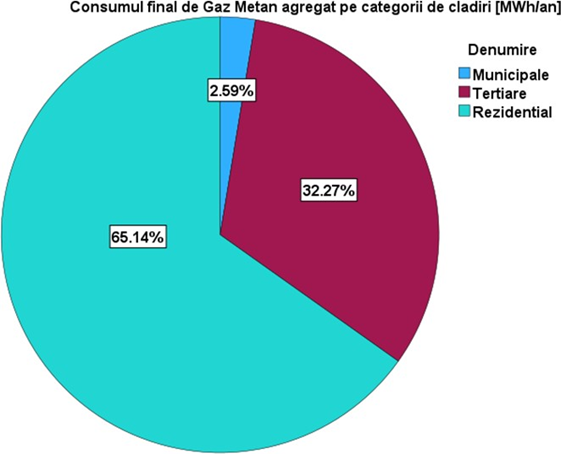 Figura 45. Consumul de gaz metan pe sectorul ClădirilorIn graficul din Figura 46 sunt redate ponderile emisiilor totale de CO2-echivalent rezultate din consumul final de energie in sectorul Cladirilor. Ierarhizarea ponderilor claseaza subsectorul Cladirilor Rezidentiale pe primul loc cu un procent de 66.97%, urmat de subsectorul Cladirilor Tertiare cu 28.42% din totalul emisiilor, in timp ce subsectoarele Cladirilor Municipale si Iluminatului public, au contabilizat valori ale ponderii apropiate de 2.14% si respectiv 2.47% din totalul emisiilor generate de sectorul Cladirilor.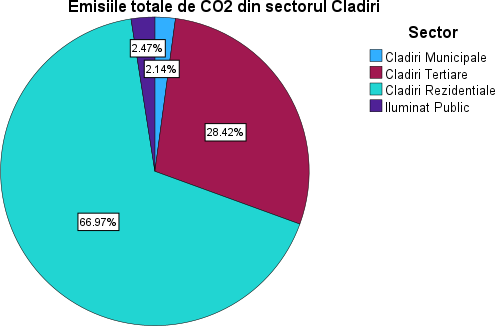 Figura 46. Emisiile totale de CO2-echivalent generate de sectorul CladiriEmisiile de CO2 din sectorul transporturiEmisiile generate de sectorul transporturilor totalizează emisiile provenite din vehiculele  municipale, transportul public si transportul privat si comercial. Volumele de CO2 emise de autovehiculele instituțiilor și companiilor municipale, de transportul public și de traficul privat și comercial au fost determinate separat conform metodologiei SECAP. Datele referitoare la transportul public conțin doar emisiile vehiculelor de transport în comun operate de Municipiul Satu Mare. Consumul de combustibil aferent transportului a fost determinat pe baza datelor în ceea ce privește transportul public și a fost estimat pentru traficul privat și comercial, pe baza volumului de combustibil vândut în Municipiul Satu Mare. De menționat că acest lucru nu oferă o imagine precisă a consumului, întrucât combustibilii incarcati în rezervoarele din municipiu nu sunt neapărat folosiți în Satu Mare și invers.Vehiculele cu numere de înmatriculare verzi (hibrid si electrice) erau in numar de 320 la inceputul anului 2021, iar pe baza rulajului anual estimat (km) si a consumului mediu estimat, consumul lor de energie electrică este mai mic de 0,06% din cantitatea totală de energie distribuită.Emisiile totale de GES au fost calculate conform ecuatiei prevazute de metodologia CoM:(2)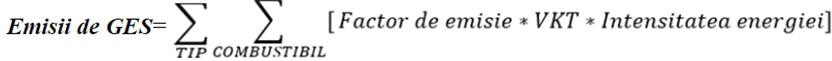 Unde:Tip = distributia flotei (rutier) Combustibil = motorinaFactor de emisie = 0.267VKT = Nr. km parcursi de vehiculIntensitatea energiei = Intensitatea energetică ca măsură a consumului de combustibil evaluată ca produs dintre consumul mediu de combustibil al tipului de vehicul [l combustibil/km] și valoarea calorică netă (NCV) a combustibilului [Wh/l]. Emisiile de CO2 din subsectorul transport municipalFlota municipala cuprinde 7 autovehicule aflate in proprietatea Primariei Municipiului Satu Mare si constituie parcul auto propriu al municipiului:Două Dacia Lodgy;O Dacia Duster;Două Skoda Octavia;O Skoda SuperbUn Ford TranzitTabel 26. Date de activitate si emisiile de GES pentru subsectorul Transport Municipal Emisiile de CO2 din subsectorul transport publicIn cadrul acestui subsector este inclus intregul consum final de energie si toate emisiile de GES aferente, provenite din arderea combustibilului si din utilizarea energiei furnizate de retea (de exemplu, electricitate) pentru transport public. Transportul public include vehicule utilizate pentru transportul calatorilor ce insumeaza toate autobuzele si microbuzele aflate in proprietatea operatorului de transport public local SC. Transurban S.A Satu Mare. Activitatea curentă a operatorului este prestată în baza Contractului de delegare în gestiune directă a serviciului de transport public local de călători în municipiul Satu Mare nr. 231/28.06.2018- 32403/28.06.2018, aprobat prin H.C.L. Satu Mare Nr. 172/27.06.2018, cu respectarea Regulamentului CE nr. 1370/2007. Flota de transport a fost înnoită permanent si opereaza 61 de autobuze, din care 23 de autobuze hybrid Solaris, 5 BMC diesel Euro 6, precum si alte tipuri de autobuze Citelis, MAN, Volvo, Mercedes, având o vechime medie a parcului de 10 ani. Flota parcurge o medie anuala de 1.700.000 km, pe 27 linii urbane de transport, cu o lungime totala de 310.5 km, acoperind integral suprafata municipiului Satu Mare, deservind in medie 7.000.000 de calatorii anual. Persoanele transportate sunt îmbarcate sau debarcate în 187 de puncte fixe prestabilite, din care 110 sunt staţii de autobuz amenajate cu construcţii şi/sau refugii.Energia utilizata in transportul feroviar nu este inclusa in acest inventar, acesta deservind in principal la nivel regional, iar metodologia utilizata pentru a estima datele de activitate in sectorul transportului public este cea geografica (teritoriala), conform CoM si nu include actiuni in SECAP.Carburantul utilizat in sistemul de transport public din Municipiul Satu Mare este motorina, iar consumul este defalcat lunar astfel:Tabel 27. Consumul de combustibil utilizat de transportul public localTabel 28. Date de activitate si emisiile totale de GES din transportul public local Emisiile de CO2 din subsectorul transport privat si comercialTransportul privat din municipiul Satu Mare totalizeaza vehiculele private din subcategoriile vehicule de pasageri, vehiculele utilitare usoare si grele, autobuze private si vehiculele pe doua roti. Informatiile cu privire la numarul total de autovehicule si defalcarea pe subcategorii, au fost furnizate de Directia Impozite si taxe locale Satu Mare. Astfel, flota privata este compusa din 53954 autovehicule.Tabel 29. Distributia flotei private si comerciale in functie de tipul autovehiculelorTabel 30. Date de activitate si emisiile de GES pentru subsectorul Transport privat si ComercialIn graficul din Figura 47 sunt redate consumul final de energie din sectorul Transporturilor si valorile emisiilor de CO2. Astfel, se observa ca principala subcategorie consumatoare de energie din cuantumul total al consumului din sector, este Transportul Privat si Comercial, cu o valoare a energiei consumata finala de 221411 MWh/an, si contorizata in emisii de CO2- echivalent de 57401 tone.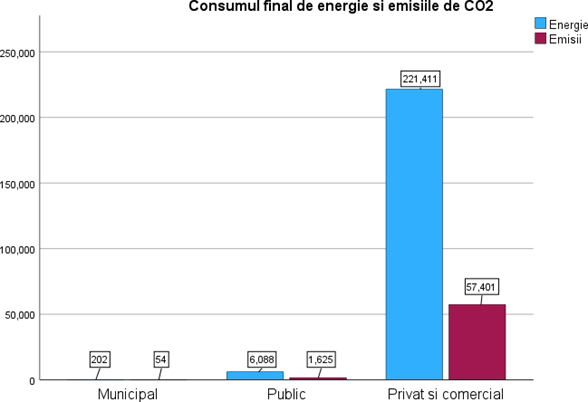 Figura 47. Consumul final de energie si emisiile de CO2-echivalent din sectorul TransporturiIn graficul din Fig. 48 este reprezentata distributia consumului final de energie din sectorul Transporturi, defalcata pe subsectoare corespondente. Astfel, se observa ca cea mai mare pondere a consumului de energie este atribuita subsecorului Transport Public si Privat, cu un procent de 97.24% din total, urmata de subsectorul Transportului Public cu o pondere de 2.67%, in timp ce subsectorul Transportului Municipal are o valoare de 0.l09% din totalul consumului final de energie.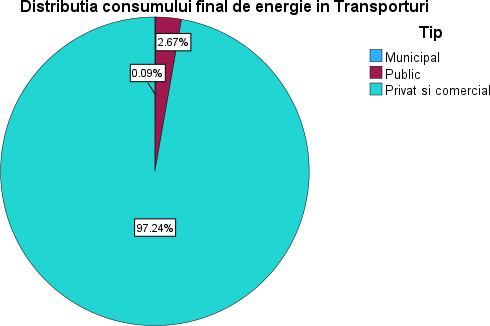 Figura 48. Ponderea consumului final de energie din sectorul TransporturiÎn graficul din Fig. 49, se poate observa influenta majora a consumului rezidential (49.94%) in totalul energiei consumate. Este exclusa din acest calcul      energia consumata de industrie, alta decat cea producatoare de energie, pentru care nu au putut fi colectate date relevante. Analizand ponderea tipurilor de energie in totalul energiei consumate se poate observa influenta majora a combustibililor utilizati in Transportul Privat si Comercial, care au o pondere de 23.49% din totalul municipal, strans urmata de ponderea consumului in Cladirile Tertiare, care are o valoare de 23.34%.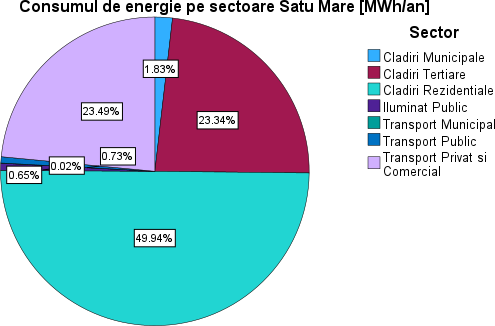 Figura 49. Ponderea consumului de energie pe sectoarele de activitateEmisiile de CO2-echivalent la nivel local reflecta impactul de mediu asociat consumului de energie in principalele sectoare de activitate (Figura 50). Ponderea emisiilor de CO2 asociate consumului energetic in sectaorele de activitate primordiale releva un procent major in sectorul Cladirilor Rezidentiale (51.37%). Ierarhizarea sectoarelor din punct de vedere al emisiilor de CO2-echivalent urmeaza acelasi trend ca si ierarhizare in functie de consumul final de energie, astfel, Transportul Privat si Comercial are o pondere strans apropiata de Cladirile Tertiare de 22.63%, respectiv 21.80%. Ierarhia este completata de sectoarele Transportul Public (1.90%) si Cladirile Municipale (1.64%). Cele mai mici ponderi sunt date de sectoarele Iluminat Public (0.64%) si Transportul Municipal (0.02%).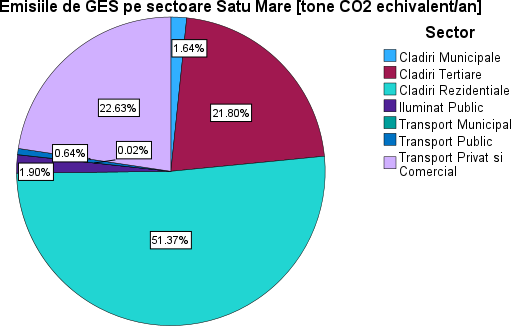 Figura 50. Ponderea emisiilor de CO2-echivalent pe sectoarele de activitateSistemul de alimentare cu energie electricaAutoritatile locale trebuie sa asigure functionarea si consumul energetic ale cladirilor publice si ale serviciilor publice locale (incalzirea si racirea cladirilor publice, iluminat public. transport public, alimentarea cu apa si canalizare, colectarea si depozitarea deseurilor, alte utilitati).Municipiul Satu Mare trebuie sa gaseasca cele mai bune solutii pentru crestrerea calitatii serviciilor publice oferite populatiei in scopul reducerii costurilor cu serviciile municipale odata cu transformarea municipalitatii din consumator de energie in prosumator. Analiza detaliata a particularitatilor de consum de energie ale cladirilor publice, respectiv ale cladirilor private si a activitatilor cu caracter economic este necesara pentru ajustarea reglementarilor locale si orientarea strategiilor operatorilor de servicii publice in directia integrarii pe termen lung a municipiului Satu Mare in domeniul energiei durabile.Obiectivele strategice pe termen mediu si lung pentru anul 2030, respectiv 2050, asa cum sunt exprimate in Strategia Energetica Europeana, definesc evolutia viitoare a actiunilor comunitatii si tintele spre care va fi orientata planificarea energetica.Viziunea locala in domeniul energiei durabile are in vedere urmatoarele obiective de interes:Realizarea investitiilor in domeniile avizate;Promovarea eficientei energetice si a electromobilitatii in sectorul Transport;Implementarea unui sistem de management si performanta energetica la nivelul cladirilor publice;Dezvoltarea unor mecanisme specifice de stimulare a eficientei energetice si a utilizarii resurselor regenerabile prin reduceri de taxe;Includerea in caietele de sarcini a tehnologiilor de stocare a energiei;Dezvoltarea durabilă a infrastructurii urbane prin cresterea suprafetei ocupata de spatii verzi;Implementarea unor sisteme automate de alertare si echilibrare a retelelor locale de energie Dezvolarea energetica durabila este un element central al strategiei economice si a strategiei privind tranzitia energetica a Uniunii Europene, respectiv a efortului de combatere a schimbarilor climatice. Activitatile umane sunt dependente de mediul inconjurator si de resursele disponibile ale acestuia.Stabilitatea economica, siguranta sociala si sanatatea sunt esentiale in definirea calitatii vietii. O sursa de energie poate fi caracterizata ca durabila daca indeplineste trei obiective:Este disponibila pe termen lung si satisfice nevoile consumatorilor in prezent si in viitor;Trebuie sa fie completata fara interventie umana;Cantitatea energiei consumate nu trebuie sa depaseasca cantitatea energiei produse (eficienta energetica a sursei).Utilizarea surselor de energie regenerabile si imbunatatirea eficientei energetice reprezinta unele dintre cele mai simple metode de a reduce emiisiile de gaze cu efect de sera si de a spori durabilitatea si siguranta aprovizionarii cu energie. Prin intermediul acestor metode se reduc cheltuielile cu energia pentru locuinte si intreprinderi, sprijina dezvoltarea economica, creeaza locuri de munca. Sursele regenerabile de energie sunt surse ecologice curate care nu polueaza mediul inconjurator si au un impact minim asupra sanatatii umane si a ecosistemelor.Mai mult de jumatate din populatia de pe continentul european traieste in orase. In consecinta se poate considera ca centrele urbane sunt cauzatoare de poluare a atmosferei la nivel local. Obiectivul este de identificare la nivel local a problemelor, solutiilor si a resurselor necesare pentru reducerea poluarii datorita producerii si consumului de energie si adaptarea la provocarile incalzirii globale. Emisiile si absorbtiile de gaze cu efect de sera    	România își propune să aducă o contribuție echitabilă la realizarea țintei de decarbonare a Uniunii Europene și va urma cele mai bune practici de protecție a mediului. Aplicarea schemei EU-ETS și respectarea țintelor anuale de emisii pentru sectoarele non-ETS reprezintă angajamentele principale pentru realizarea țintelor. Pentru sectoarele care fac obiectivul schemei EU-ETS, obiectivul general al României de reducere a emisiilor se ridică la aproximativ 44% până în 2030 față de anul 2005.Ca urmare a politicilor și măsurilor preconizate, emisiile GES aferente sectorului ETS la nivelul anului 2030 arată un nivel de 39 mil. t echivalent CO2. Tabelul 31.  Evoluția istorică și preconizată a emisiilor din sectoarele ETS și non-ETSSursa: Ministerul Mediului, Apelor și Pădurilor, Inventarul Național de Emisii de Gaze cu Efect de Seră, 2018  	  În procesul de setare a obiectivelor în ceea ce privește energia din surse regenerabile, România a urmărit recomandările Comisiei Europene și prevederile pachetului “Energie Curată pentru Toți Europenii”. Având în vedere că la nivelul anului 2017 ponderea globală a energiei regenerabile în consumul final brut de energie a depășit ținta de 24% asumată pentru anul 2020 (24,5% în 2017, conform Eurostat), precum și evoluția așteptată a acesteia, proiecțiile realizate pe baza ipotezelor utilizate la realizarea acestui Plan indică atingerea unei ponderi globale de 30,7% SRE la nivelul anului 2030.    	Pentru calculul ponderii globale SRE în consumul final de energie a fost utilizată metodologia de calcul prevăzută în Directiva (UE) 2018/2001 privind promovarea utilizării energiei din surse regenerabile. Tabelul 32. Ponderea SRE in consumul final de energie, 2021 – 2030, [%]Sursa: Calcule pe baza informațiilor PNIESC 2021 – 2030    	Ținta SRE în punctele intermediare a fost calculată ca valoarea minimă prevăzută de Regulamentul (UE) 2018/1999, și anume:Până în 2022 traiectoria trebuie să atingă ținta de cel puțin 18% din creșterea totală prevăzută în perioada 2020-2030, față de ținta prevăzută la nivelul anului 2020 (24%);Până în 2025 traiectoria trebuie să atingă ținta de cel puțin 43% din creșterea totală prevăzută în perioada 2020-2030, față de ținta prevăzută la nivelul anului 2020 (24%);Până în 2027 traiectoria trebuie să atingă ținta de cel puțin 65% din creșterea totală prevăzută în perioada 2020-2030, față de ținta prevăzută la nivelul anului 2020 (24%).   	 În conformitate cu Regulamentul (UE) 2018/1999 al Parlamentului European și al Consiliului din 11 decembrie 2018 privind guvernanța uniunii energetice și a acțiunilor climatice, analizele efectuate cu ocazia elaborării Planului arată încadrarea, respectiv depășirea țintelor intermediare pentru anii 2022, 2025 și 2027. România a ales să adopte o abordare relativ prudentă cu privire la nivelul de ambiție, ținând cont de particularitățile naționale care țin atât de stabilitatea și siguranța SEN și necesitatea capacităților de stocare, precum și de impactul asupra prețului la consumator a costurilor de investiții, dar și având în vedere că Regulamentul (UE) 2018/1999 stipulează faptul că în viitoarele revizuiri ale PNIESC ajustarea cotelor se poate face numai în sensul creșterii. În conturarea acestei abordări, trebuie menționat faptul că procesul de implementare a recomandărilor s-a confruntat și cu o lipsă a datelor necesare creșterii nivelului de ambiție și elaborării unui plan mai detaliat cu privire la măsurile, acțiunile, resursele financiare avute în vedere de autoritățile române pentru îndeplinirea țintelor de RES în perioada 2021-2030.Contribuția României la atingerea țintelor stabilite la nivelul anului 2030 este ilustrată în tabelele de mai jos, pe baza PNIESC 2021- 2030, respectiv a ipotezelor și proiecțiilor de calcul utilizate.Tabelul 33. Ponderea energiei din surse regenerabile în consumul final brut de energie electrică, 2021 – 2030Sursa: Calcule pe baza informațiilor PNIESC 2021 – 2030   	 Pentru calculul ponderii energiei din surse regenerabile în consumul final brut de energie electrică au fost utilizate valorile normalizate ale energiei electrice produse din sursă hidroelectrică, solara și respectiv eoliană, conform metodologiei descrise în Directiva (UE) 2018/2001, Anexa II.Tabelul 34. Ponderea energiei din surse regenerabile în consumul final brut de energie in sectorul incalzire si racire, 2021 – 2030Sursa: Calcule pe baza informațiilor PNIESC 2021 – 2030   	 Conform ipotezelor de calcul utilizate, consumul final brut de energie din surse regenerabile utilizată în sectorul de incalzire si racire este preconizat a crește cu 24% în perioada 2021 – 2030, având în vedere disponibilitatea surselor de biomasă (în principal lemne de foc și deșeuri agricole), cu respectarea criteriilor de durabilitate. O alternativă la nivelul anului 2030 o reprezintă introducerea pompelor de căldură în satisfacerea nevoilor de încălzire (în contextul scăderii estimate a costurilor pompelor de căldură de cel puțin 25% la nivelul anului 2030, comparativ cu valorile din prezent, fără a lua în calcul măsurile de sprijin la nivel național și european, care ar putea conduce la o scădere și mai accentuată a acestor costuri), precum și instalarea de panouri solare pe acoperișuri. Ipotezele de calcul au luat în considerare cele mai eficiente investiții din punct de vedere al costurilor, pentru a acoperi necesarul de căldură la nivel național, având în vedere disponibilitatea crescută estimată pentru utilizarea gazului natural în procesele de încălzire, precum și dispersia locuințelor/ locuitorilor în zonele rurale ale României.    	România se confruntă cu anumite constrângeri în vederea atingerii țintei orientative prevăzută la articolul 23 din Directiva (UE) 2018/2001, nu în ultimul rând din cauza faptului că ponderea SRE în sectorul de încălzire și răcire este deja relativ crescută, fiind estimată la 25,6% în 2020. Acest fapt se datorează ponderii semnificative a biomasei folosite la nivel național care, conform definițiilor COM, este considerată SRE. Subiectul, însă, este unul sensibil pentru România, deoarece la nivel național nu există statistici clare cu privire la potențialul real de biomasă, iar cadrul legislativ național neclar în acest domeniu conduce la unele incertitudini cu privire la încadrarea anumitor resurse, precum lemnul de foc, care este folosit la un nivel ridicat în categoria biomasei. Adițional, având în vedere faptul că această țintă este exprimată ca raport între cantitatea de SRE și consumul final brut de energie, ambele variabile pot influența valoarea țintei. Așadar, incertitudini cu privire la consumul final brut de energie, care poate fi afectat de diverși factori, precum condițiile meteorologice sau volumul și tipul de activitate industrială, pot conduce la dificultăți în atingerea țintei pe incalzire su racire.    	În cazul energiei din surse regenerabile în sectorul transporturilor, a fost setată o țintă la nivel european de 14% din consumul final de energie în transporturi la nivelul anului 2030, pentru fiecare stat membru. Proiecțiile planului indică o electrificare accelerată în sectorul transporturilor, pe baza setului de priorități identificat, precum și pe ipoteza convergenței costurilor vehiculelor ușoare electrice cu cele ale automobilelor cu combustie internă, la nivelul anului 2024, conform unor studii independente. Astfel, la nivelul anului 2030, sunt prevăzute a fi în circulație aproximativ 700.000 de autoturisme electrice private (inclusiv hibrid) si aproximativ 650.000 de puncte de încărcare (din care aproximativ 40.000 în regim de încărcare rapidă și semi-rapidă). Ținta la nivelul anului 2030 ia în calcul nivelul actual al cotei SRE-T (6,56% la nivelul anului 2017) și implicit eforturile necesare pentru a ajunge la o valoare de 14,2% în 2030.Tabelul 35. Ponderea energiei din surse regenerabile în consumul final brut de energie in sectorul transport, 2021 – 2030Sursa: Calcule pe baza informațiilor PNIESC 2021 – 2030  	  În calculul ponderii energiei din surse regenerabile în consumul final brut de energie în sectorul transporturilor s-a utilizat metodologia de calcul descrisă prin Directiva (UE) 2018/2001 privind promovarea utilizării energiei din surse regenerabile. Dimensiunea Eficiență Energetică are o importanță semnificativă în PNIESC 2021-2030, întrucât pachetul “Energie Curată pentru Toți Europenii” prioritizează eficiența energetică în procesul de tranziție către o energie curată. Prin obiectivele asumate în domeniu, România trebuie să contribuie la îndeplinirea țintei Uniunii privind eficiența energetică (un consum de energie primară de maxim 1.273 Mtep, respectiv de 956 Mtep energie finală). Astfel, ținta globală este de cel puțin 32,5% în 2030 la nivelul UE, așa cum se menționează la articolul 1 alineatul (1) și la articolul 3 alineatul (5) din Directiva 2012/27/UE, obiectiv care poate fi revizuit în anul 2023. Având în vedere ipotezele și proiecțiile de calcul utilizate, care iau în considerare creșterea producției industriale și a nivelului de trai – reflectat în creșterea consumului de energie, consumul primar de energie este preconizat să atingă 32,3 Mtep în 2030, față de un nivel de 32,1 Mtep în 2020. Tabelul 36. Contribuția României la obiectivele Uniunii Europene de eficiență energetică [%]Sursa: Calcule pe baza informațiilor PNIESC 2021 – 2030    În contextul măsurilor și politicilor adiționale, România țintește la 2030 un consum primar de energie de 32,3 Mtep, respectiv un consum final de energie de 25,7 Mtep.Industria, transporturile și sectorul rezidențial ar putea contribui în cote aproximativ egale (fiecare cu un procent de 29%) la atingerea obiectivului privind eficiența energetică în perioada 2021 – 2030.Planul de actiuni pentru atenuare si adaptare la schimbarile climatice pentru municipiul Satu MareLa nivel local, Municipiul Satu Mare a început deja să ia măsuri de adaptare si diminuare la schimbările climatice. Acest lucru este evidențiat de elaborarea Planului de Actiune pentru Clima si Energie Durabila (PACED) al Municipiului   Satu Mare, realizat in anul 2021. Pornind de la identificarea emisiilor din Municipiul Satu Mare, si de la masurile de diminuare sau atenuare a acestor emisii incluse in PACED, au fost selectate si dezbatute in cadrul Workshop-urilor de progres cele mai importante in functie de contributia la reducerea emisiilor si de influenta asupra reducerii riscurilor identificate. In scopul evaluarii si ierarhizarea masurilor selectate s-a folosit un instrument dezvoltat în cadrul Acțiunii C40 City Advisors care asigura sprijinul in procesul de decizie. C40 City Advisors reprezintă o rețea globală care are drept scop promovarea și utilizarea celor mai bune practici pentru a fi utilizate în mediul urban cu scopul adaptării și atenuării efectelor schimbărilor climatice. Instrumentul dezvoltat în cadrul acestei acțiuni documentează informatiile fiecarei masuri sau pachet de masuri si furnizeaza ca date de iesire grafice care ajuta la procesul de decizie prin comparatia beneficiilor si provocarilor din procesul de implementare al masurilor. In acest proces de prioritizare, actiunile sunt evaluate in functie de trei categorii separate: Beneficii Primare, Co-beneficii si Fezabilitate. Beneficiile Primare reprezinta potentialul masurilor de a contribui la adaptarea (reducerea riscului) sau diminuarea (reducerea emisiilor) privind schimbarile climatice. Co-beneficiile sunt beneficiile generate de actiunile climatice strans legate de beneficiile primare ale reducerii emisiilor si riscurilor. De exemplu, actiunile menite sa se adreseze schimbarilor climatice pot de asemenea sa aiba efecte asupra imbunatatirii calitatii aerului, reducerii costurilor de trai sau sa creeze oportunitati economice. Fezabilitatea este un scor atribuit usurintei sau dificultatii cu care se poate implementa masura propusa. Aceasta se bazeaza pe varietatea unor factori precum costurile, capacitatea autoritatii locale de a implementa, tehnologie etc. Pentru analiza cu ajutorul acestui instrument se parcurg anumiti pasi metodologici dupa cum urmeaza:Pasul 1: Sursa masurii (Propuneri ale autoritatilor, politici, studii de caz, factori interesati)Pasul 2: Dezvoltarea masuriiPasul 3: PrevizualizarePasul 4: Completarea masurilor (introducerea informatiilor de baza, ex. Sectorul de activitate vizat)Pasul 5: Selectia criteriilor si acordarea scorurilor (Co-beneficii)Pasul 6: Matrice de acordarea a scorurilor (beneficii si fezabilitate)Pasul 7: Prioritizarea finala (in functie de tipul masurii de adaptare sau diminuare, co-beneficii, actiuni individuale).Astfel, au fost analizate individual masurile selectate in cadrul dezbaterilor cu Grupul de lucru, in functie de Beneficiile primare, co-beficii si fezabilitate. De asemenea, au fost analizate sub forma de pachet de masuri in functie de Beneficiile primare si de scopul acestora, fiind divizate in masuri de adaptare si masuri de diminuare a efectelor schimbarilor climatice. Aceasta abordare multisectoriala si multicriteriala este necesara pentru a obtine efectele complete ale pachetelor de masuri sau a masurilor individuale prioritizate obiectiv de factorii interesati sau de factorii decizionali. Instrumentul de evaluarea a masurilor este pus la dispozitia factorilor decizionali cu posibilitatea de completare a pachetelor de masuri si/sau de selectare a celor mai potrivite masuri dintre cele propuse. Masuri de atenuare la schimbarile climatice pentru municipiul Satu MareAtenuarea schimbărilor climatice implică prevenirea activă a efectelor schimbărilor climatice asupra comunității locale, realizată prin reducerea emisiilor de CO2 pentru a preveni încălzirea atmosferică în continuare. Atenuarea schimbărilor climatice include implementarea de soluții care contribuie la o mai bună eficiență energetică, utilizarea sporită a surselor de energie regenerabilă și a soluțiilor care contribuie la crearea unei societăți durabile.      Utilizarea surselor de energie regenerabilă, cum ar fi centralele eoliene, solare, geotermale sau acvatice, reprezintă una dintre principalele strategii care vizează reducerea emisiilor de gaze cu efect de seră în atmosferă. Tehnologiile de utilizare a surselor de energie regenerabilă se confruntă cu obstacole legate de cheltuielile de capital (cheltuieli de pregătire a proiectelor și de construcție și întreținere a centralelor electrice), finanțare, percepția publică și dependența pe termen lung a pieței și instituțiilor de combustibilii fosili. În ciuda acestui fapt, cel de-al treilea raport de evaluare al IPCC afirmă că numeroase tehnologii din surse regenerabile de energie au devenit mai rentabile și mai eficiente și că efectele lor asupra reducerii poluării aerului și în asigurarea securității energetice depășesc posibilele deficiențe.         Atenuarea schimbărilor climatice include, de asemenea, educație activă și măsuri care vizează schimbarea comportamentului cetățenilor, precum și implementarea unor practici de management durabil sau comportament durabil al consumatorilor.Tabel 37. Masurile de atenuare la schimbarile climatice in Municipiul Satu Mare care vizeaza cele mai importante obiective  pe plan local incluse in PACEDPromovarea eficientei energetice si informarea cetatenilor	    Toate activitățile și măsurile care urmează să fie implementate în cadrul Planului de acțiune sunt dedicate bunăstării comunității și a populației, în calitate de utilizatori finali. Pentru ca măsurile să fie fezabile și proiectele dezvoltate prin aceste măsuri să aiba succes, este vital ca acestea să fie recunoscute și acceptate de comunitate. De aceea, trebuie pus accent pe activități de promovare, educare și conștientizare a problemelor legate de eficiența energetică, dezvoltarea durabilă și schimbările climatice.Sectorul CladiriCladiri municipale	Clădirile publice au un potențial mare de economisire a energiei și de reducere a emisiilor de CO2, motiv pentru care pot servi drept exemplu pentru implicarea în procesul de reducere a emisiilor de CO2. Implementarea de către comunitatea locală a politicilor energetice și climatice este exemplificată cel mai bine în practicile aplicate in cadrul cladirilor publice care sunt pilonul de baza al procesului de implementare a măsurilor de eficiență energetică și, prin urmare, a procesului de atenuare a schimbărilor climatice.Cladirile rezidentialeCasele și clădirile multirezidențiale fac parte din sectorul în care se poate obține o reducere semnificativă a emisiilor de CO2 prin renovări integrale și renovări de eficiență energetică. Autoritățile locale pot încuraja îmbunătățiri în acest sector prin dezvoltarea de măsuri educaționale și financiare, precum și măsuri care vizează creșterea gradului de conștientizare cu privire la economia de energie.Sectorul TransporturiPe măsură ce orașele continuă să crească în populație, sectorul transporturilor din zonele urbane devine un punct central atât pentru impactul schimbărilor climatice, cât și pentru soluțiile potențiale. Mobilitatea urbană este o componentă critică a vieții de zi cu zi, a vitalității economice și a durabilității mediului. Astfel, dezvoltarea și modernizarea infrastructurii urbane pentru a face față impactului schimbărilor climatice este esențială. De asemenea, crearea de nodurilor de transport multimodale încurajează integrarea perfectă a diferitelor moduri de transport, facilitând accesul rezidentilor la diferite optiuni. Această abordare îmbunătățește flexibilitatea, reduce congestia și crește rezilienta.IndustrieMasurile propuse iin scopul reabilitarii industriilor pentru durabilitate sustin tranzitia catre procese industriale curate și ecologice care sa se alinieze cu eforturile globale de a combate schimbările climatice. Prin eficiența resurselor, adoptarea energiei curate, inovația tehnologică și colaborarea cu părțile interesate, industriile pot contribui semnificativ la un viitor mai durabil și mai rezistent.Sectorul energeticOrașele, ca centre de activitate economică și de inovare, sunt în fruntea consumului de energie și a impactului asupra mediului. Pe măsură ce imperativul pentru durabilitate crește, există un accent tot mai mare pe îmbunătățirea eficienței energetice și tranziția către resursele regenerabile în mediile urbane.In cadrul pachetului de masuri de diminuare, s-a realizat o analiza multicriteriala in functie de masurile primare redate in tabelul urmator:In graficele urmatoare au fost reprezentate scorurile atribuite beneficiilor Primare in raport cu co-beneficiile, fezabilitatea si raportul dintre co-beneficii si fezabilitate. 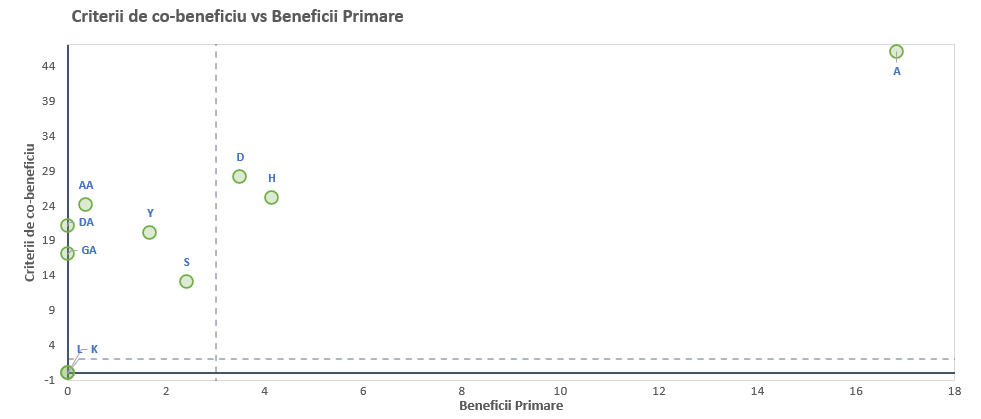 Figura 51. Criteriile de co-beneficiu vs Beneficiile Primare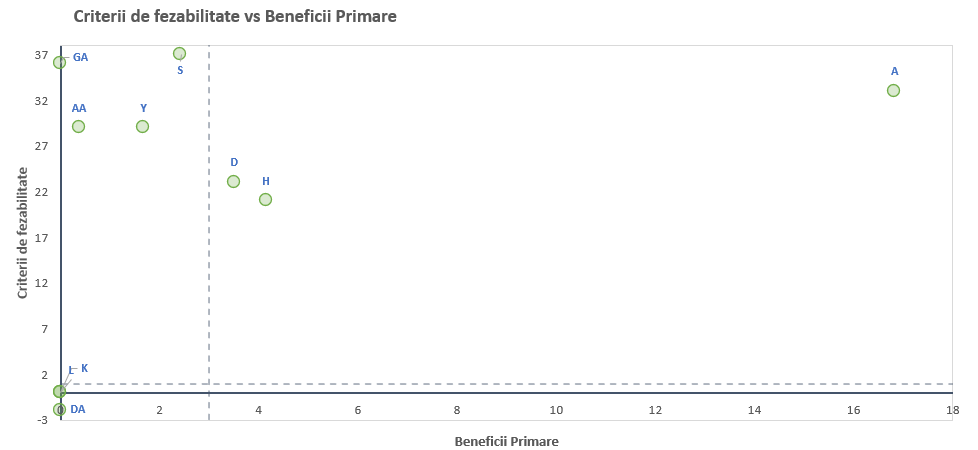 Figura 52. Criteriile de  fezabilitate vs Bneficiile Primare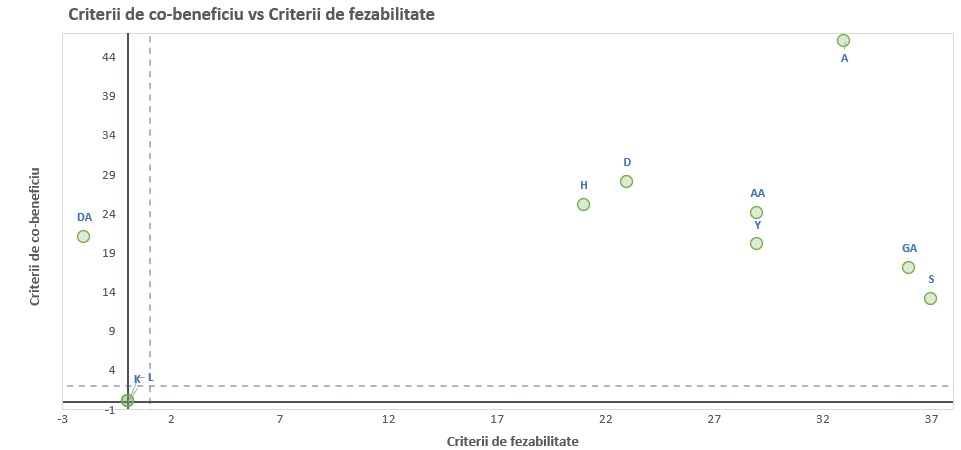 Figura 53. Criteriile de co-beneficiu vs Criteriile de Fezabilitate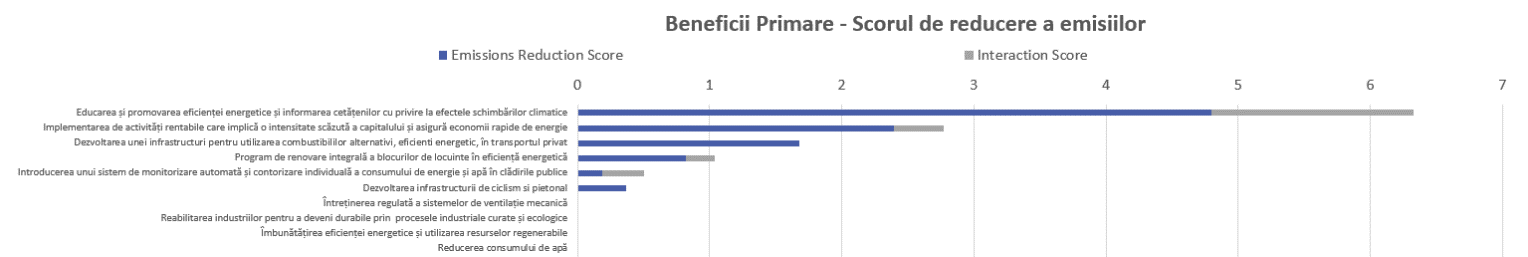 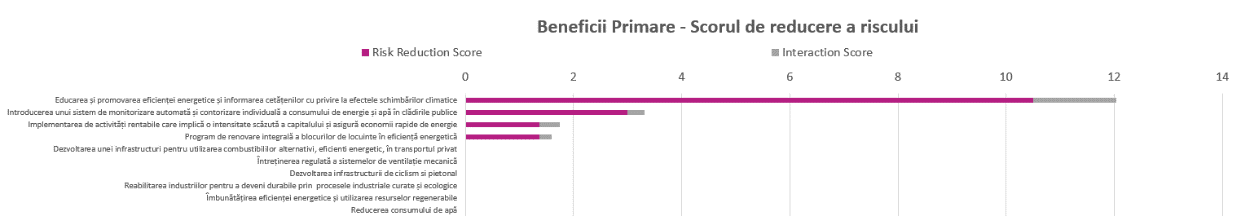 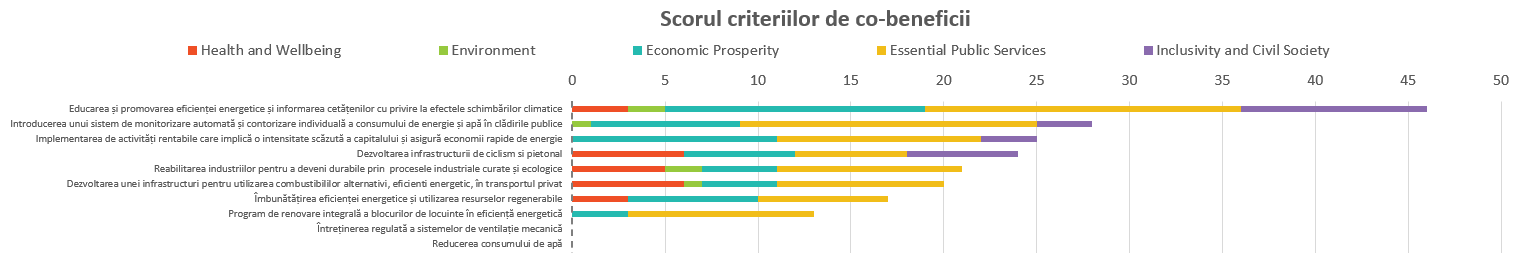 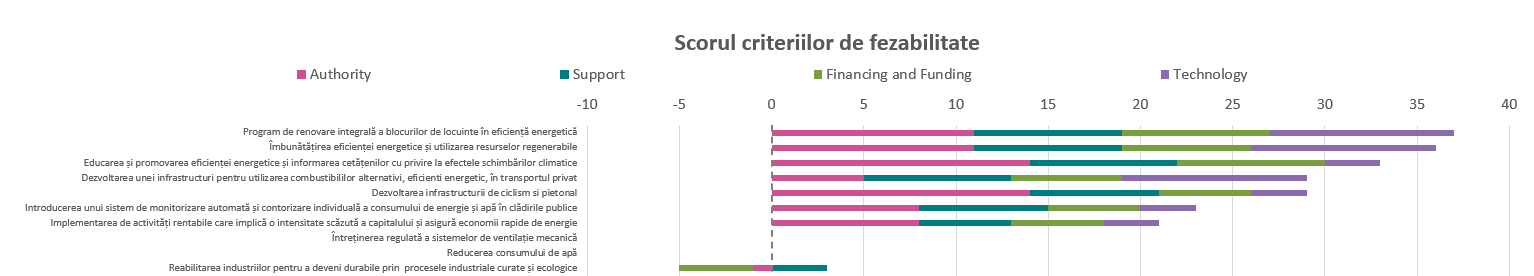 Figura 54. Scorul criteriilor de evaluare pentru pachetul de masuri de atenuare 	Analiza rezultatelor in functie de Beneficiile primare si de Scorul de reducere al emisiilor evidentiaza masura A ca avand scorul cel mai mare in reducerea emisiilor comparativ cu restul masurilor primare din pachetul de masuri de diminuare. De asemenea, tot masura A se evidentiaza ca avand cel mai mare scor de reducere a riscului. Din punct de veredere al co-beneficiilor, pachetul de masuri intruneste crieterii care au co-beneficii preponderent in Servicii Publice, Prosperitate economica si Socială. Scorurile de fezabilitate care vizeaza masurile active intrunesc conditiile de suport al autoritatilor, au fost identificate surse de finantare, iar instrumentele tehnologice sunt puternic adaptate pentru implementarea acestora. Contributia co-beneficiilor fiecarei masuri la ponderea totala a co-beneficiilor este redata in graficele din Figura 55:Figura 55.  Ponderea co-beneficiilor fiecarei masuri la procentul total al pachetului de masuri de atenuare Masuri de adaptare la schimbarile climatice pentru municipiul Satu MareTabel 38. Masurile de adaptare la schimbarile climatice in municipiul Satu Mare care vizeaza cele mai importante obiective pe plan local incluse in PACED	Adaptarea la schimbările climatice este procesul de estimare a efectelor nocive ale schimbărilor climatice și de întreprindere a măsurilor adecvate menite să prevină sau să reducă daune potențiale. Activitățile de adaptare la schimbările climatice au ca scop reducerea vulnerabilității sistemelor naturale și societale la schimbările climatice și creșterea rezistenței acestora la efectele schimbărilor climatice, precum și utilizarea potențialelor efecte pozitive ale schimbărilor climatice.In cadrul pachetului de masuri de adaptare, s-a realizat o analiza multicriteriala in functie de masurile primare redate in tabelul urmator:In graficele urmatoare au fost reprezentate scorurile atribuite beneficiilor Primare in raport cu co-beneficiile, fezabilitatea si raportul dintre co-beneficii si fezabilitate. 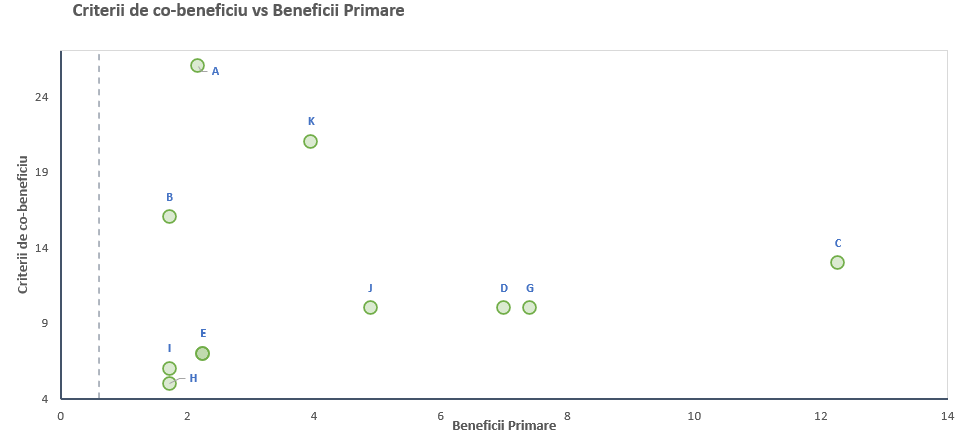 Figura 56. Criteriile de co-beneficiu vs Beneficiile Primare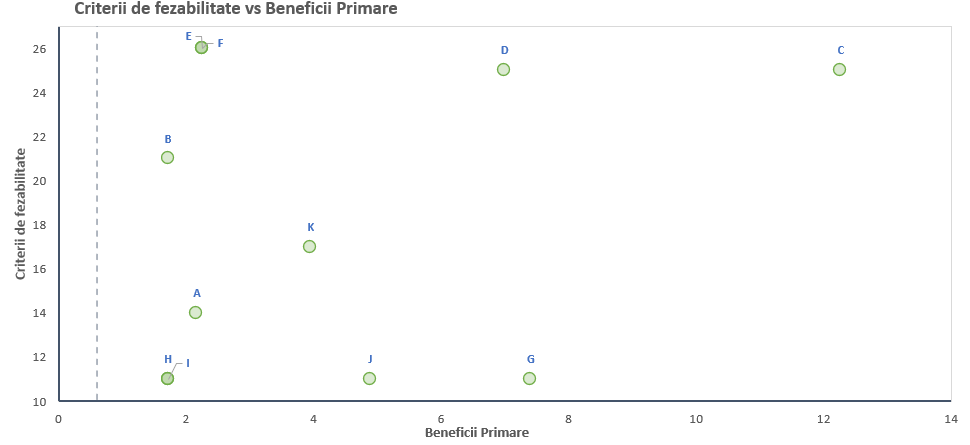 Figura 57. Criteriile de  fezabilitate vs Bneficiile Primare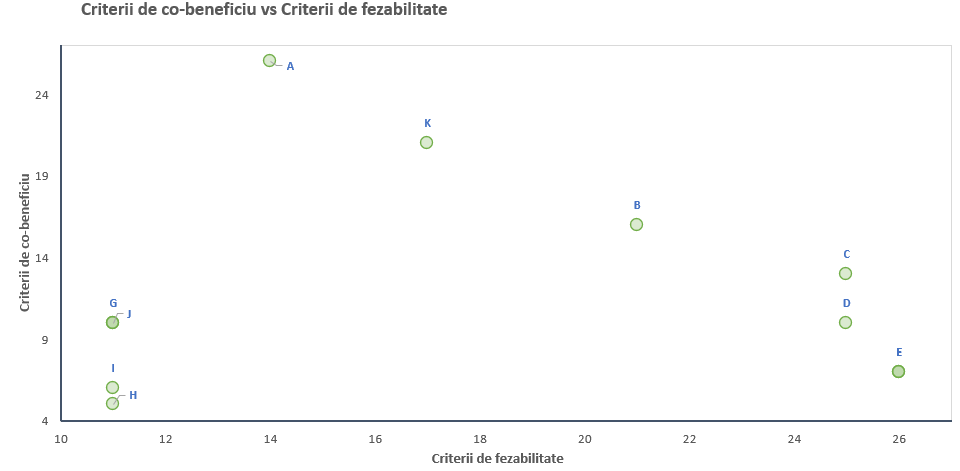 Figura 58. Criteriile de co-beneficiu vs Criteriile de Fezabilitate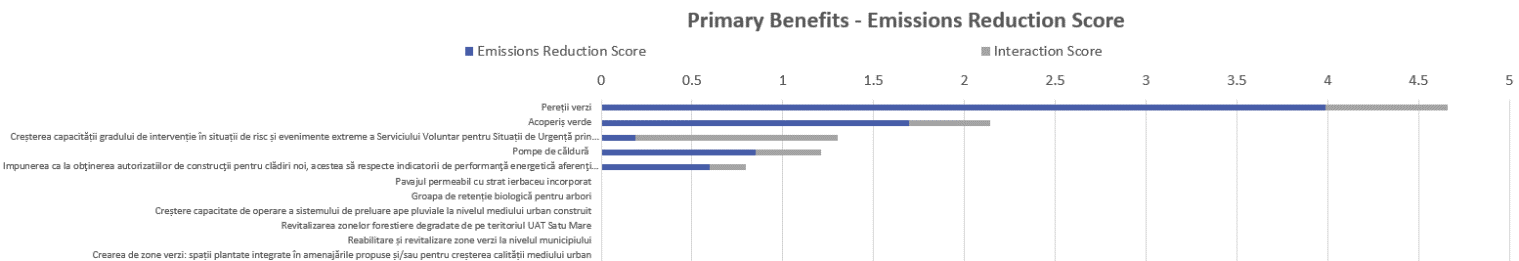 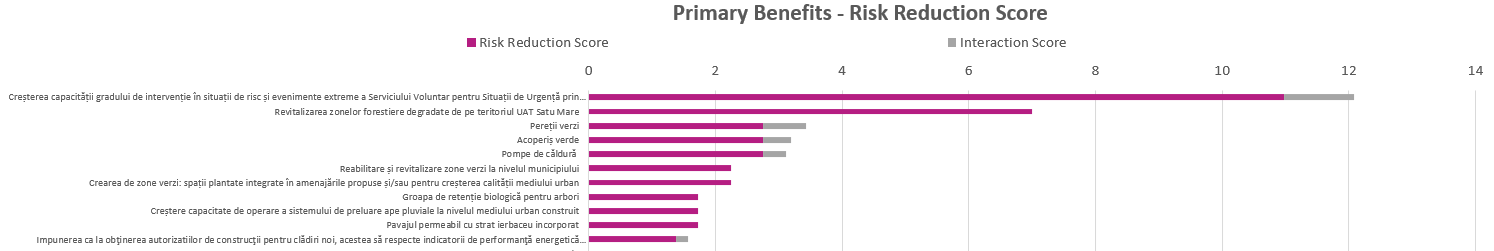 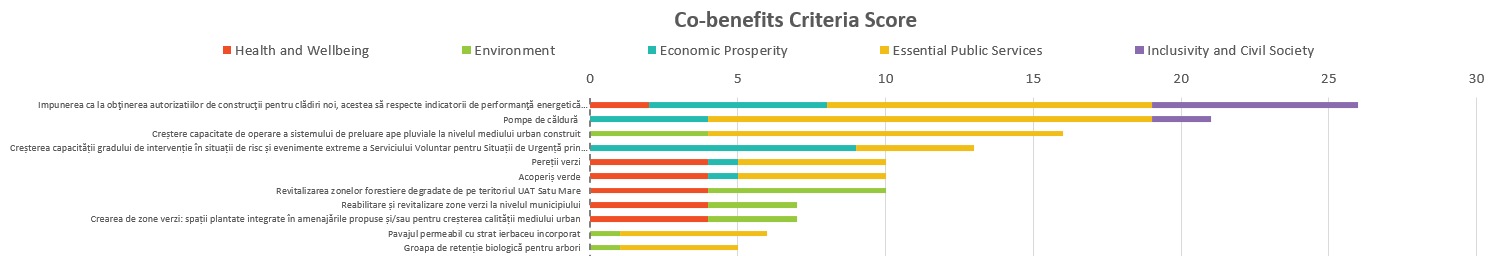 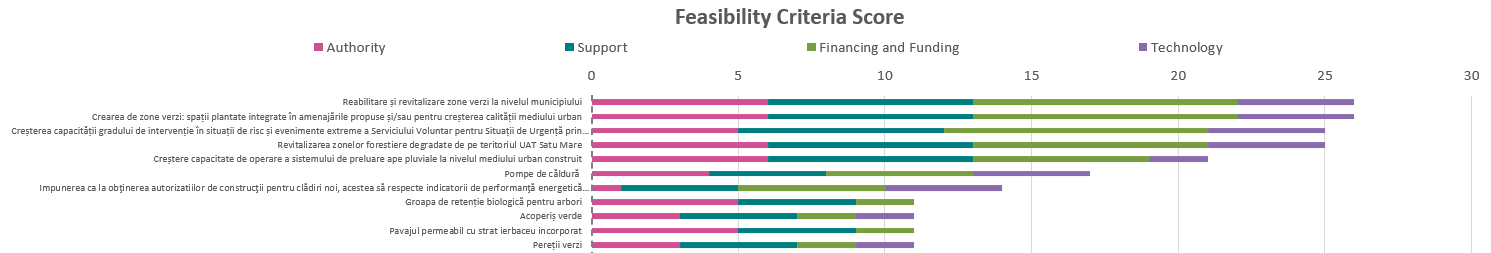 Figura 59. Scorul criteriilor de evaluare pentru pachetul de masuri de atenuare 	Analiza rezultatelor in functie de Beneficiile primare si de Scorul de reducere al emisiilor evidentiaza masura G ca avand scorul cel mai mare in reducerea emisiilor comparativ cu restul masurilor primare din pachetul de masuri de adaptare. De asemenea, masura C se evidentiaza ca avand cel mai mare scor de reducere a riscului. Din punct de veredere al co-beneficiilor, pachetul de masuri intruneste criterii care au co-beneficii preponderent in Servicii Publice, Sanatate si de Mediu. Scorurile de fezabilitate care vizeaza masurile active intrunesc conditiile de suport al autoritatilor, au fost identificate surse de finantare, iar Suportul factorilor interesati pentru implementarea acestora este ridicat.	Contributia co-beneficiilor fiecarei masuri la ponderea totala a co-beneficiilor este redata in graficele din Figura 60.Figura 60.  Ponderea co-beneficiilor fiecarei masuri la procentul total al pachetului de masuri de adaptare	Pe baza datelor colectate și a analizelor puse la dispoziție prin intermediul inventarului de GES si al evaluarii riscurilor și vulnerabilităților la schimbările climatice, au fost propuse măsuri de atenuare și adaptare la efectele schimbărilor climatice. Astfel, Planul de atenuare și adaptare la schimbările climatice în municipiului Satu Mare se concentrează pe efectele pe termen lung ale schimbărilor climatice asupra zonelor comunității locale, luând în considerare eficiența energetică și oferind obiective și rezultate legate de reducerea consumului de energie și a emisiilor de CO2, dar si de atenuarea riscurilor.                           BibliografiePlanul de actiune pentru clima si energie durabila (PACED), Municipiul Satu Mare 2021-2030, SERVELECT-ESCO, 2021.Serviciul Copernicus (2024) - The 2023 Annual Climate Summary: Global Climate Highlights 2023Koffi B, Cerutti A.K., Duerr M., Iancu A., Kona A., Janssens-Maenhout G., Covenant of Mayors for Climate and Energy: Default emission factors for local emission inventories– Version 2017, EUR 28718 EN, Publications Office of the European Union, Luxembourg, 2017, ISBN 978-92-79-71479-5, doi:10.2760/290197, JRC107518.IPCC, 2014: Climate Change 2014: Synthesis Report. Contribution of Working Groups I, II and III to the Fifth Assessment Report of the Intergovernmental Panel on Climate Change [Core Writing Team, R.K. Pachauri and L.A. Meyer (eds.)]. IPCC, Geneva, SwitzerlandC40 Knowledge Hub, Strategic Recommendations guidelines, C40 Cities Climate Leadership GroupKrunoslav Katic, Mihail Peleah, Zeljko Pavic, Krunoslav Vukelic, Social Vulnerability Assessment Tools for Climate Change and DRR Programming, a Guide to Practitioners, United Nations Development Programme, 2017Holand, I.S.; Lujala, P. (2013). Replicating and Adapting an Index of Social Vulnerability to a New Context: A Comparison Study for Norway. The Professional Geographer, 65(2): 312–328.Guide to climate change adaptation in cities : executive summary (Vol. 2) (English). Washington, D.C. : World Bank, http://documents.worldbank.org/curated/en/691721468320045373/Guide-to-climate-change-adaptation-in-cities-executive-summaryhttps://www.copernicus.eu/enhttps://www.meteoblue.com/https://climateanalytics.org/Primar                                                                                                 Șef Serviciu scriere, implementare                                                                                                                             și monitorizare proiecte                                                                                                                            Compartiment energeticKereskényi Gábor                                                                                                          dr. Sveda Andrea                                                         Vizat spre neschimbarePreședinte de ședință                                                                                Secretar generalAcronimul proiectului:Satu Mare ADAPT CITYPromotor de Proiect:UAT Municipiul Satu MarePartener de Proiect:Institutul Național de Cercetare Dezvoltare pentru Protecția Mediului BucureștiOperator de Program:Ministerul Mediului, Apelor și Păduriloring. DEÁK György, PhD Habil.Expert implementare – calitatea aeruluiCS II, dr. Monica MateiResponsabil proiect – expert implementare schimbări climaticeCS III, dr. Lucian LasloExpert implementare schimbări climaticeCS III, dr. Mădălina BobocExpert implementare schimbări climaticeCS III, drd. Natalia EnacheExpert implementare schimbări climaticeCS III, dr. Elena HolbanExpert implementare – calitatea aeruluiCS III, Georgeta TudorExpert implementare – calitatea aeruluiSchimbările climatice*Modificările pe termen lung, semnificative statistic, ale climei Pământului, incluzând schimbări de temperatură, precipitații, vânt pentru o perioadă de câteva decenii sau mai mult.Încălzirea globală*Se referă strict la un parametru al climei și anume la creșterea temperaturii medii de la suprafața Pământului, într-o perioadă de timp stabilită. Acest fenomen a fost observat începând cu perioada industrială (1850-1900), din cauze definite, în principal datorită activităților umane, a creșterii emisiilor de gaze cu efect de seră provenite din arderea combustibililor fosili (transport, industrie, electricitate), modificări în gradul de utilizare al terenurilor (defrișări), deșeuri.Valurile de căldurăLa nivel national se produc cu precădere când staționează zile întregi mase de aer tropical din nordul Africii sau din zona Arabiei. Diverse țări au definiții diferite ale unui val de căldură și în funcție de caracteristicile climatice generale ale locului.Adaptarea la schimbările climatice*Adaptarea la efectele schimbărilor climatice este capacitatea sistemelor naturale şi antropogenice de a reacţiona la efectele schimbărilor climatice, actuale sau aşteptate, inclusiv la variabilitatea climei şi evenimentele meteorologice extreme.Atnuarea schimbărilor climaticeSchimbările climatice pot fi atenuate prin prevenirea creșterii sau reducerea emisiilor de gaze cu efect de seră (GES) în atmosferă.Programul CopernicusPogramul de observare a Pământului al Uniunii Europene, program care supraveghează planeta și mediul înconjurător în beneficiul final al tuturor cetățenilor europeni. Acesta oferă servicii de informații bazate pe observarea Pământului prin satelit și pe datele in situ (non-spațiale).Pactul Verde EuropeanAdoptat în anul 2019, reprezintă o agendă ambițioasă pentru ca UE să devină neutră din punct de vedere climatic (o economie cu emisii nete de GES egale cu zero) până în 2050. Toate părțile societății și sectoarele economice vor juca un rol în realizarea acestui obiectiv – de la sectorul energiei electrice la industrie, mobilitate, clădiri, agricultură și silvicultură.Gaze cu efect de serăEmisiile de gaze cu efect de seră, denumite generic emisii de carbon sau emisii de CO2, reprezintă gazele din atmosferă care absorb și emit radiatii infraroșii. Existenta unui echilibru între radiatiile infraroșii absorbite si cele emise este un element de importantă majoră pentru climă și mediul global.Insula de căldură urbanăReprezintă diferența de temperatură observată între zonele urbane și cele rurale Ianuarie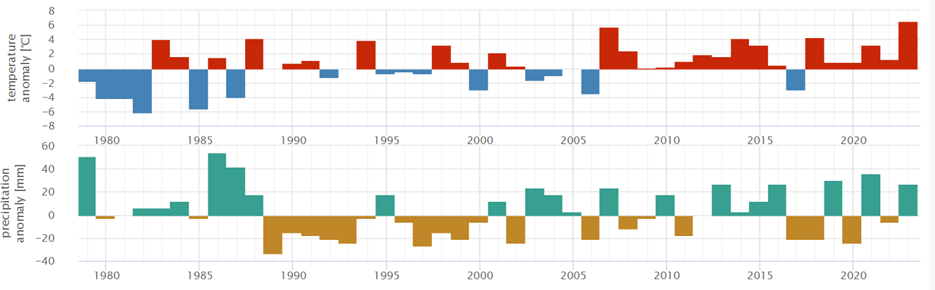 Februarie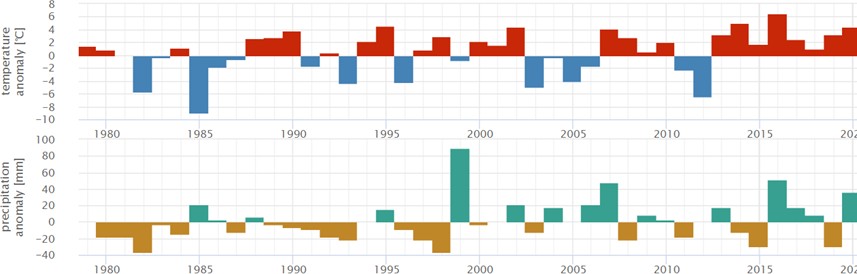 Martie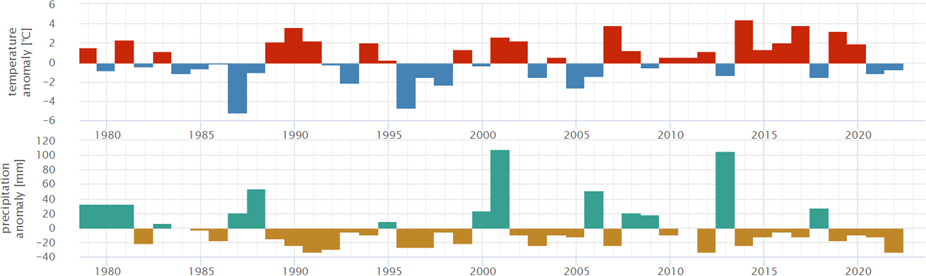 Aprilie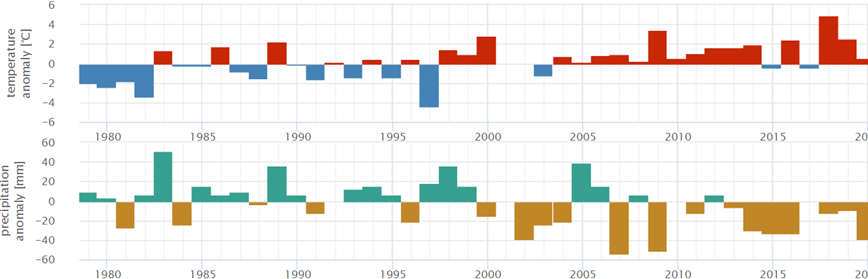 Mai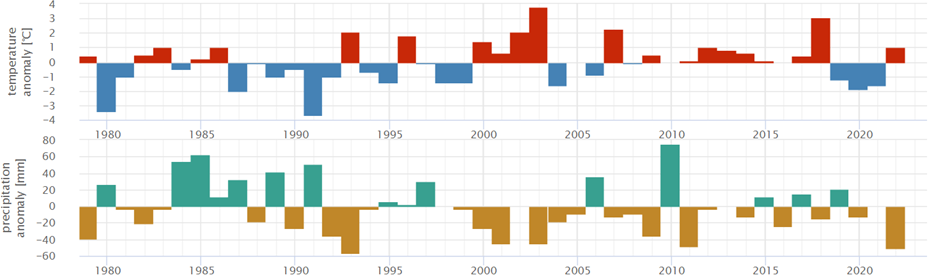 Iunie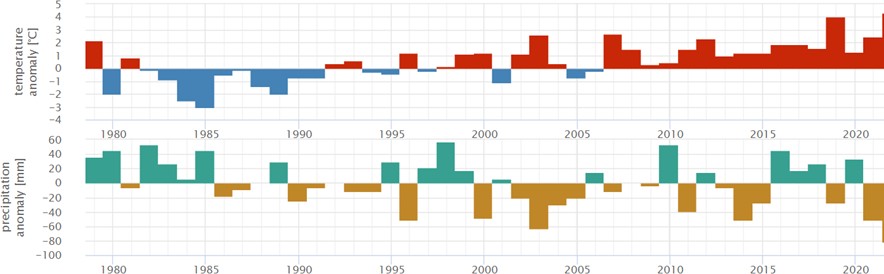 Iulie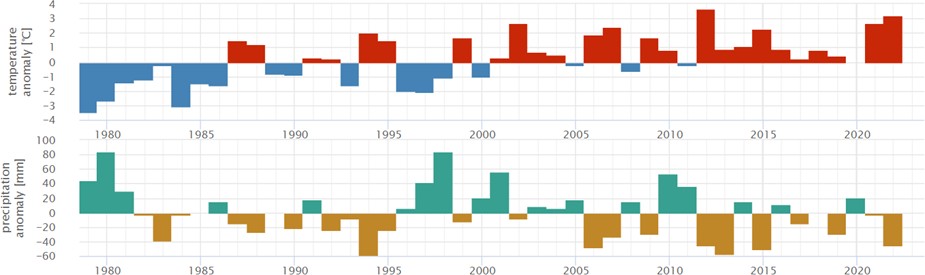 August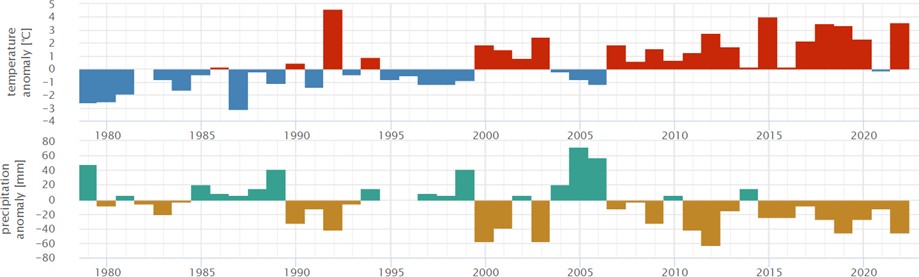 Septembrie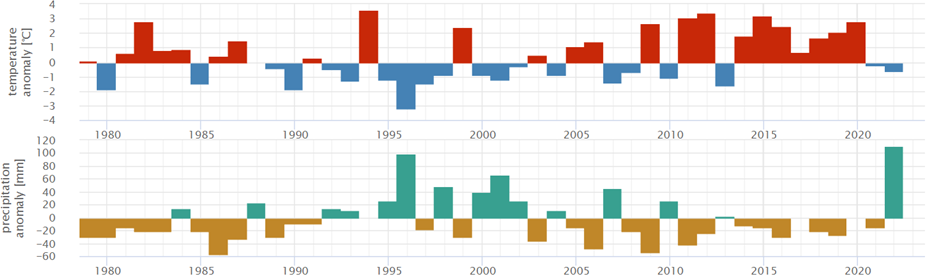 Octombrie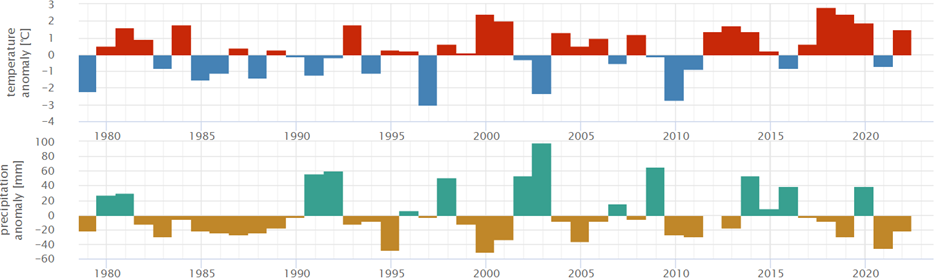 Noiembrie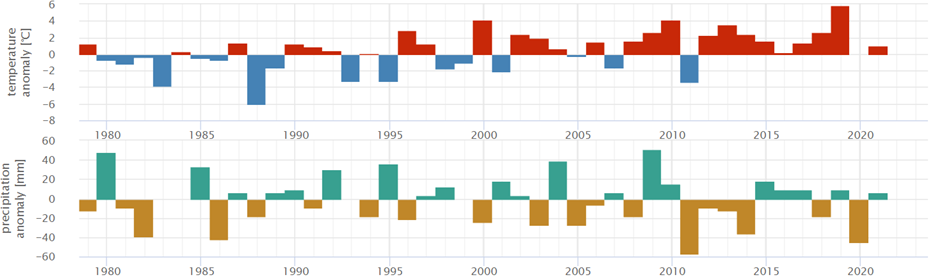 Decembrie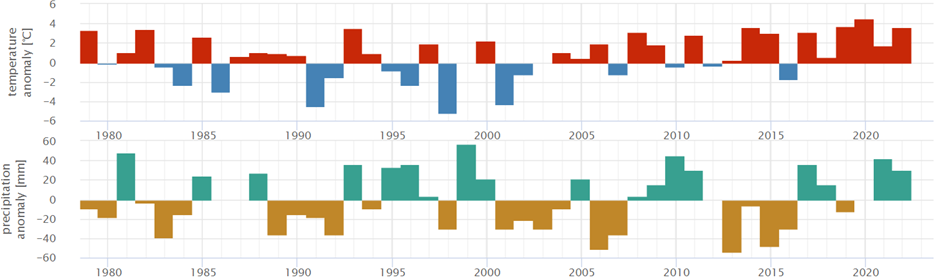 Tipuri de hazard Nivelul de RISC al hazardului actualNivelul de RISC al hazardului actualNivelul de RISC al hazardului actualNivelul de RISC al hazardului actualNivelul de RISC al hazardului actualTipuri de hazard Probabilitatea hazarduluiConsecinta hazarduluiValoareaValoareaIndicatorPrecipitatiiPrecipitatiiPrecipitatiiPrecipitatii13.2numarului de zile cu precipitatii abundentePrecipitații extreme531515Furtună452020Ninsoare abundentă2122Ceață3399Grindină452020Furtună și vântFurtună și vântFurtună și vântFurtună și vânt11.3numarului de zile cu vantputernicVânt puternic351515Vijelie441616Descărcări electrice/ Tunete3133Inundații și creștereanivelului  apelorInundații și creștereanivelului  apelorInundații și creștereanivelului  apelorInundații și creștereanivelului  apelor13-riscul la inundatii asupra infrastructurii- numarul de obiective economice cu risc lainundatii-riscului inundaţiilor asupra comunităţiiInundație fluviala2366Inundație pluviala542020Temperatura extrem de caldăTemperatura extrem de caldăTemperatura extrem de caldăTemperatura extrem de caldă18-numărul de zile cutemperaturi extreme -Valuri de calduraVal de căldură542020Zile extrem de calde441616Temperatura extrem de receTemperatura extrem de receTemperatura extrem de receTemperatura extrem de rece6-numărul de zile cutemperaturi extrem de reci-numarul de zile cu inghetCondiții extreme de iarnă3266Val de frig4288Zile extrem de reci2244Foc scăpat de sub controlFoc scăpat de sub controlFoc scăpat de sub controlFoc scăpat de sub control2-numar de incendiiIncendiu forestier1222Incendiu de uscat1322Deficitul de apaDeficitul de apaDeficitul de apaDeficitul de apa20-numarul de zile secetoaseSecetă542020IndicatorValoareUnitateScorul ZPopulația din așezările expuse inundațiilor fluviale14.9%1,75Infrastructură rutieră expusă inundațiilor fluviale15.9%1.28Rețeaua feroviară expusă inundațiilor fluviale20.7%1.10Nodurile de transport expuse la inundații fluviale17.8%1,75Aeroporturi expuse inundațiilor fluviale0,0%-0,36Centrale electrice expuse la inundații fluviale0,0%-0,82Porturile expuse inundațiilor fluviale0,0%-0,30Spitale expuse la inundații fluviale0,0%-0,18IndicatorValoareUnitateScorul ZDensitatea populației80.2Raport-0,53Populația totală care locuiește în mediul urban/suprafață în km21679,9Raport0,59Modificarea densității populației în unitatea NUTS3 între 2017-2050-0,2%-0,34Modificarea populației migratoare în unitatea NUTS3 între 2017-2050-10,7%-0,80Modificarea populației - copii (> 15 ani) în unitatea NUTS3 între 2017-2050-19,3%-0,41Modificarea populației persoanelor în vârstă (> 70 de ani) în unitatea NUTS3 între 2017-205049,9%1.27Umiditate a solului52.6Nr0,01Presiunea consumului de apă (2030)58.3mm/25km20,69Risc de sărăcie20,0%1.03* NUTS3- Nomenclatorul unităților teritoriale de statistică (judet)* NUTS3- Nomenclatorul unităților teritoriale de statistică (judet)* NUTS3- Nomenclatorul unităților teritoriale de statistică (judet)* NUTS3- Nomenclatorul unităților teritoriale de statistică (judet)IndicatorValoareUnitateScorul ZValoarea bruta adaugata (VAB) la prețuri de bază pe cap de locuitor4.4Euro-1,83Echilibrul ocupare-populație0,5%0,49Lungimea rețelei principale de drumuri274,8Km-0,18Lungimea rețelei feroviare263,4Km-0,02Densitatea intersecțiilor principale de drumuri0,8Raport-1,81Densitatea nodurilor de transport0,1Raport-1,29Aeroporturi pe cap de locuitor0,0Nr-0,28Porturi pe cap de locuitor0,0Nr-0,62Locurile spitalicești pe cap de locuitor0,0Nr0,89Centrale electrice pe cap de locuitor0,0Nr-2,17Zona urbană clasificată drept spațiu verde1,2%0,33Alocare prioritară de finanțare0,1%1.10Modificarea spațiului verde 0,6%-0,59Acoperirea terenului urban6,5%-0,01Modificarea acoperirii terenului urban0,2%-0,81Hazard climaticNivel de riscSchimbarea intensitățiiSchimbarea frecvențeiEfecte, consecințeSectoare de impactCaldura extremaRidicatCrestereCresteresimptome cardio-vasculare, insolatie, deshidratare, tulburări respiratorii si metabolice, insuficiență renală, uscarea și scăderea rezistenței plantelor, deteriorarea sistemului energetic, cererea în creșterede apăpopulație, mediu natural, sisteme energetice, agricultură și silvicultură, gospodărirea apeiPloi abundenteRidicatCrestereCresteresuprasolicitarea sistemului de drenaj, inundarea suprafetelor de transport, deteriorarea drumurilor,tulburari de circulatie, deteriorarea acoperisurilorclădiri, infrastructura rutiera, pagube materiale, sisteme energeticeInundații cauzate de furtuniRidicatCrestereCresteresupraumplerea sistemului de drenaj și revărsarea cursurilor de apă mici din cauza cantității mari de precipitații locale într-un timp scurtpopulația zonelor expuse la inundatii rapide (5.8% din populatia totala), stațiile de epurare a apelor uzate și populația care locuiește de-a lungul cursului de apă receptorInundațiiMediuCrestereCrestereinundaţii recurente de-a lungul Somesuluipopulația care locuiește pe lunca inundabilă sau în apropierea structurilor de protecție împotriva inundațiilor care au o înălțime insuficientăSecetă și lipsă de apăRidicatCrestereCresteredaune cauzate de secetă și uscarea zonelor verzi, costuri mai mari de întreținere a zonelor verzi, cerere crescută de irigare și înlocuire a plantelor, probleme de calitate a apei potabile,pierderea culturilor agricolemediu natural, zone verzi, populație, activități agricole (teren arabil, grădini familiale, livezi, vii)Furtuni/Vânt puternicMediuCrestereCresteredeteriorarea fațadelor și acoperișurilor, deteriorarea copacilorclădiri, monumente, copaci și, indirect, pericol de accident,daune materialeAlunecare de terenScazutNecunoscutNecunoscutdaune materiale, risc de accidentcladiri, vegetatie, transportTasarea terenuluiScazutNecunoscutNecunoscutdaune materiale, risc de accidentcladiri, vegetatie, transportBolile răspânditede agenți patogeniMediuNecunoscutCresterecreșterea frecvenței bolilorpopulaţieBoli care se răspândesc prin aerRidicatNecunoscutCresterecreșterea frecvenței bolilor, izbucnire de epidemiipopulaţieRăspândirea alergenilorMediuCrestereCresterecreșterea frecvenței bolilor alergiceîntreaga populație, cu atenție deosebită persoanelor care suferă de alergiiCreșterea radiațiilor UV-BMediuCrestereCrestererisc crescut de cancer de piele și leziuni ocularepopulaţieInfestarea sau micoza vegetațieiMediuNecunoscutCresteremoartea vegetației, scăderea biodiversitățiizone verzi, mediu naturalRăspândirea speciilor de animale invazive, neindigeneRidicatNecunoscutCresteremodificarea compoziției faunei, scăderea biodiversității, dispariția speciilor de animalemediul naturalRăspândirea speciilor de plante invaziveRidicatNecunoscutCrestere  scăderea biodiversităţiizone verzi, mediu naturalImpacturi preconizateProbabilitatea aparitieiNivelul preconizat al impactuluiIntervalul de timpIndicatori de impactCresterea cererii de racire si izolare termicaProbabilMediuMediuNumar blocuri cu cereri reabilitare/anInundarea subsolurilor imobilelor ca urmare a ploilor torentialeProbabilMediuMediuNr imobile sau societati afectate/ anDaune materiale la cladiri si infrastructura ca urmare a fenomenelor meteo extremeProbabilMediuMediuEuro/anInundatii locale ca urmare a ploilor abundente si torentilor ProbabilModeratMediuSuprafata afectata/anCrearea de insule de calduraProbabilMediuMediu% suprafata construita/ total suprafata cartier/annualImpacturi preconizateProbabilitatea aparitieiNivelul preconizat al impactuluiIntervalul de timpIndicatori de impactDegradarea rapida a invelisului asfaltic ca urmare a temperaturilor ridicatePosibilModeratMediukm retea urbana afectata/ anAfectarea structurii de fundatie prin alunecari sub drum, cresterea numarului de cicluri inghet/dezghet, umed/uscatPosibilModeratMediukm retea urbana afectata/ anBlocarea drumurilor din cauza copacilor/ arbustilor cazuti in timpul vijeliilorProbabilMediuScurtNumar drumuri blocate/anImpacturi preconizateProbabilitatea aparitieiNivelul preconizat al impactuluiIntervalul de timpIndicatori de impactCresterea pretului la enegie in perioadele secetoasePosibilModeratMediuDiferenta pret mediu annual euro/Kwh fata de anul anteriorCresterea consumului de energie datorita extremelor de temperaturaProbabilModeratMediuVariatia mediilor anuale vara si iarnaScaderea consumului general de energie pentru incalzirePosibilModeratMediuConsum energie pentru incalzire institutii publice/ annualCaderi de tensiune datorate furtunilor si fenomenelor meteo extreme ProbabilModeratMediuNumar ore intreruperi/an, numar imobile afectate/ anDepasirea capacitatilor de transport/ tranformarePosibilModeratMediuNumar intruperi suprasolicitare/ anImpacturi preconizateProbabilitatea aparitieiNivelul preconizat al impactuluiIntervalul de timpIndicatori de impactCresterea contaminarii apei si solului din cauza depozitarii improprii a deseurilorProbabilScazutScurtNumar de evenimente raportate/anCresterea contaminarii apei si solului din cauza neutralizarii canalizariiProbabilMediuScazutNumar opriri pentru conditii microbiologice/anCresterea contaminarii apei si solului ca urmare a deteriorarii infrastructurii de sortare/transport/depozitare deseuriPosibilScazutMediuNumar evenimente raportateImpacturi preconizateProbabilitatea aparitieiNivelul preconizat al impactuluiIntervalul de timpIndicatori de impactDeteriorarea calitatii apei potabile in perioada de seceta prelungita sau a ploilor abundenteProbabilModeratActualNumar situatii iesiri din parametrii/anDeteriorarea calitatii apei din cauza culturilor agricole din amonte (fertilizatori, ingrasaminte)ProbabilModeratActualNumar situatii iesiri din parametrii pesticide/ anScaderea debitului de apa in perioadele de seceta prelungitaProbabilRidicatActualOre intreruperi/an lipsa apaImpacturi preconizateProbabilitatea aparitieiNivelul preconizat al impactuluiIntervalul de timpIndicatori de impactProductii agricole scazute sau compromise din cauza secetei prelungiteProbabilScazutMediuNumar ha afectate/ anProductii compromise din cauza fenomenelor meteo extreme-grindinaProbabilScazutScurtNumar ha afectate/ anAparitia unor daunatori / boli specifice datorita regimului hidric necorespunzatorPosibilScazutScurtNumar ha afectate/ anIncendii de padure datorita descarcarilor electriceProbabilScazutMediuNumar evenimente/ anImpacturi preconizateProbabilitatea aparitieiNivelul preconizat al impactuluiIntervalul de timpIndicatori de impactAmplificarea cresterii speciilor invazivePosibilScazutMediu% suprafata afectata/ anAmplificarea spatiilor verzi din cauza secetei prelungitePosibilScazutMediu% suprafata afectata/ anImpacturi preconizateProbabilitatea aparitieiNivelul preconizat al impactuluiIntervalul de timpIndicatori de impactCresterea mortalitatii in perioadele canicularePosibilScazutMediuNumar decese Iulie-August/1000 locuitori-anualCresterea mortalitatii in perioade cu frig extremPosibilScazutMediuNumar decese Ianuarie-Februarie/1000 locuitori-anualCresterea numarului de imbolnaviri din cauza calitatii apei potabile si igienei alimanetarePosibilScazutMediuNumar imbolnaviri digestive/ 1000 locuitori anualCresterea numarului de alergii la ambrozieProbabilScazutScurtNumar alergii/ 1000 locuitori anualCombustibilFactori de conversieCO2/MWhSursaElectricitate0.701Factor de emisie standard IPCC/Raport ANRE (raportat la energia primară)-LCAMotorină0.267Factor de emisie standard IPCCBenzină0.249Factor de emisie standard IPCCGPL0.231Factor de emisie standard IPCCGaz natural0.202Factor de emisie standard IPCCLemn0.101Factor de emisie standard IPCCDeșeuri municipale0.330Factor de emisie standard IPCCInstitutiaNumarSuprafata totala [mp]Consum energie electrica [MWh/an]Consum gaz metan [MWh/an]Gradinita1219.8991513.072Scoala1030.4922553.415Liceu1159.9506077.107Colegiu420.8641791.941Politia locala15112542Depozit136950Arhiva1202248Casa Mestesugarilor12.1997125Centru tehnologic de inovare si afaceri1761165Complex de educatie ecologica15883361Directia de Impozite si taxe locale14804580Implementare proiecte1132651TOTAL45136.447133115917InstitutiaNumarSuprafata totala [mp]Consum energie electrica [MWh/an]Consum gaz metan [MWh/an]Energie Electrica%Gaz Metan%Gradinite1219899151307211.34%19.26%Scoli1030492255341519.16%21.41%Licee1159950607710745.60%44.57%Colegii420864179194113.45%12.17%Cladiri publice                                                       UAT8524213941210.44%2.58%Total45136447133115947100%100%InstitutiaNumarSuprafata totala [mp]Consum energie electrica [tone CO2/an]Consum gaz metan [tone CO2/an]Energie Electrica%Gaz Metan%Gradinite1219899105.851620.54411.34%19.26%Scoli1030492178.755689.8319.16%21.41%Licee1159950425.5071435.61445.60%44.57%Colegii420864125.479392.08213.45%12.17%Cladiri publice UAT8524297.43983.22410.44%2.58%Total45136447933.0313221.294100%100%InstitutiaNumarSuprafata totala [mp]Consum energie electrica [MWh/an]Consum gaz metan [MWh/an]Creșe7153120385Clădiri DAS4200738165Clădiri culturale555501531464APM1106628161Consiliul Judetean1110876607538MAPN113762898MAI882403571262Spitale240913264311915Consumatori comerciali--17823175233TOTALTOTAL7177021750198221InstitutiaNumarSuprafata totala [mp]Consum energie electrica [MWh/an]Consum gaz metan [MWh/an]Energie Electrica%Gaz Metan%Creșe71531203850.09%0.19%Clădiri culturale5555015314640.70%0.74%Cladiri administrative1523776111192245.11%4.65%Spitale24091326431191512.15%6.01%Consumatori comerciali--1782317523381.94%88.40%TOTAL7177021750198221100%100%InstitutiaNumarSuprafata totala [mp]Consum energie electrica [tone CO2/an]Consum gaz metan [tone CO2/an]Energie Electrica%Gaz Metan%Creșe7153114.0277.770.09%0.19%Clădiri culturale55550107.253295.7280.70%0.74%Cladiri administrative1523776778.8111863.2485.11%4.65%Spitale2409131852.7432406.8381.94%6.01%Consumatori comerciali--12493.9235397.0781.94%88.40%TOTAL7177015246.7540040.64100%100%LocuințeNumărSuprafața totală [mp]Consum energie electrică [MWh/an]Consum gaz metan [MWh/an]Rezidențiale4819617447237052140019814.98%85.02%LocuințeNumărSuprafața totală [mp]Consum energie electrica [tone CO2/an]Consum gaz metan [tone CO2/an]Rezidențiale48196174472349435.22180839.996Nr. crt.IndicatorU.M.20201Consum energie electricaMWh/an68852Iluminat publicMWh/an65353Iluminat semaforizare, semnalizare,arhitecturalMWh/an3304Puncte luminoaseNumar75745Indicator specific mediu putereW/punct luminos*an1766Indicator specific mediu energieW/punct luminos*an863SubcategorieConsum energie electrica [MWh/an]Consum energie electrica [toneCO2/an]Pondere %Iluminat public65354581.03595.2%Iluminat semaforizare, semnalizare,arhitectural330231.334.81%Iluminat public (Total)68654812.365100%FactoriU.M.ValoareTotal km parcursimilioane0.05778Intensitatea energieiWh/l3500Energia consumata finalaMWh202.247Emisii totale de GEStCO2-eq/MWh54LunaLitriKmIanuarie55.237136.721Februarie56.648138.505Martie49.598129.710Aprilie29.50981.575Mai42.442110.339Iunie49.599126.097Iulie55.172139.868August53.484136.735Septembrie52.212140.323Octombrie56.824149.080Noiembrie55.420139.849Decembrie53.834137.808Total609.8791.566.610FactoriU.M.ValoareTotal km parcursimilioane1,56661Intensitatea energieiWh/l3886Energia consumata finalaMWh6087,85Emisii totale de GEStCO2-eq/MWh1625,455	TipNumarProcentAutoturisme4474382.93%Autobuze4540.84%Autovehicule de pana la 12 tone46148.55%Motociclete, motoare, scutere26144.84%Autovehicule cu 2,3,4 axe13652.53%Tractoare1640.30%Total53954100.00%FactoriU.M.MotorinaBenzinaGPLDistributia tipului de combustibil%67.84%31.34%0.82%Total km parcursimilioane37.3842817.2703300.449250Intensitatea energieiWh/l3500496810611Energia consumata finalaMWh130845857994767Emisii totale de GEStCO2-eq/MWh34935,6121363,951101,18% fata de 200520102015202020252030ETS-7,5%-8,3%-5,4%-1,3%-2,0%Non - ETS-32%-39,3%-34,7%-34,4%-43,9%20202022202520272030Ponderea SRE in consumul final brut de energie24,4%25,7%27,4%29,3%30,7%Tinte intermediare calculate conform PNIESC24%25,2%26,9%28,4%30,7%An202020252030SRE  - E (%)41%45,8%49,4%An 202020252030SRE – I&R25,2%29,3%33,0%An 202020252030SRE - T10%10,1%14,2%An 202020252030Consum de energie primara-36%-38,4%-45,1%Consum de energie finala-31,1%-34%-40,4%ACŢIUNI PENTRU ENERGIE DURABILĂ 2021 - 2030 ÎN MUNICIPIUL SATU MAREACŢIUNI PENTRU ENERGIE DURABILĂ 2021 - 2030 ÎN MUNICIPIUL SATU MAREACŢIUNI PENTRU ENERGIE DURABILĂ 2021 - 2030 ÎN MUNICIPIUL SATU MAREACŢIUNI PENTRU ENERGIE DURABILĂ 2021 - 2030 ÎN MUNICIPIUL SATU MAREACŢIUNI PENTRU ENERGIE DURABILĂ 2021 - 2030 ÎN MUNICIPIUL SATU MAREACŢIUNI PENTRU ENERGIE DURABILĂ 2021 - 2030 ÎN MUNICIPIUL SATU MAREACŢIUNI PENTRU ENERGIE DURABILĂ 2021 - 2030 ÎN MUNICIPIUL SATU MAREACŢIUNI PENTRU ENERGIE DURABILĂ 2021 - 2030 ÎN MUNICIPIUL SATU MAREACŢIUNI PENTRU ENERGIE DURABILĂ 2021 - 2030 ÎN MUNICIPIUL SATU MAREACŢIUNI PENTRU ENERGIE DURABILĂ 2021 - 2030 ÎN MUNICIPIUL SATU MAREACŢIUNI PENTRU ENERGIE DURABILĂ 2021 - 2030 ÎN MUNICIPIUL SATU MAREActualizare 2021Actualizare 2021Actualizare 2021Actualizare 2021Actualizare 2021Actualizare 2021Actualizare 2021Actualizare 2021Actualizare 2021Actualizare 2021Actualizare 2021CLĂDIRI MUNICIPALECLĂDIRI MUNICIPALECLĂDIRI MUNICIPALECLĂDIRI MUNICIPALECLĂDIRI MUNICIPALECLĂDIRI MUNICIPALECLĂDIRI MUNICIPALECLĂDIRI MUNICIPALECLĂDIRI MUNICIPALECLĂDIRI MUNICIPALECLĂDIRI MUNICIPALECod identificareNunele acţiuniiCorpul responsabilIntervalul de impelemntareIntervalul de impelemntareCostul total de implementare [euro]Indicator cantitativEconomie de energie [MWh/an]Producerea de energie din surse regenerabile [MWh/an]Reducere de emisii de CO2 [tone/an]Starea acţiuniiCM1Modernizare infrastructura educatională Liceul Tehnologic "Constantin Brancusi"Municipiul Satu Mare201920221.128.1666.868 mp76038În cursCM2Modernizare infrastructură educaţională Grădiniţa nr. 29 şi Creşa Punguţa cu doi baniMunicipiul Satu Mare20192022606.677o clădire3570179În cursCM3Modernizare infrastructură educaţională Grădiniţa nr. 7Municipiul Satu Mare20192022862.6161.152 mp133067În cursCM4Developing cross-border culture Revitalized Theatres in Satu Mare  and Uzhgorod Municipiul Satu Mare20202023564.640----În cursCM5Implementarea măsurilor de eficienţă energetică la Sala de Scrimă "Alexandru Csipler" din municipiul Satu MareMunicipiul Satu Mare20232027780.0281 clădire-0-PropusCM6Eficientizarea energetică a instituţiilor de învaţământ din municipiu prin instalarea de panouri solare pentru generare de energie electrică şi producere apă caldă Municipiul Satu Mare202120272.032.5201 clădire-0-PropusCM7Reabilitare Filarmonica Dinu LipattiMunicipiul Satu Mare202120271.195.1221 clădire93047PropusCM8Reabilitare clădire - str. WolfenbuttelMunicipiul Satu Mare20212027995.9351 clădire-0-PropusCM9Renovare Colegiul Naţional Kolcsey Ferenc - internatMunicipiul Satu Mare20212030455.800912 mp3516176PropusCM10Renovare Colegiul Economic Gheorghe Dragoș - Corp AMunicipiul Satu Mare202120301.494.5102989 mp55121275PropusCM11Renovare Grădinița cu program prelungit nr. 9Municipiul Satu Mare20212030939.0001878 mp38313192PropusCM12Renovare Liceul Tehnologic Elisa Zamfirescu - C1 - Școală, C2 - atelier mecanicMunicipiul Satu Mare202120301.050.5002101 mp49815249PropusCM13Renovare Grădinița cu program prelungit nr. 5Municipiul Satu Mare20212030686.5001373 mp49910250PropusCM14Renovare Grădinița cu program prelungit Structura mondialăMunicipiul Satu Mare20212030829.3951659 mp30812154PropusCM15Renovare Liceul Tehnologic Elisa Zamfirescu II - C1 - ateliere/ internat, Sală sportMunicipiul Satu Mare202120301.061.5002123 mp1.27315636PropusCM16Renovare Convict Sf. AloisMunicipiul Satu Mare202120301.465.7952932 mp54521273PropusCM17Renovare Grădinița cu program prelungit nr. 33Municipiul Satu Mare20212030586.2701173 mp2908145PropusCM18Renovare Liceul cu Program Sportiv - sală sportMunicipiul Satu Mare20212030769.5801539 mp38611193PropusCM19Renovare Grădinița cu program prelungit nr. 11Municipiul Satu Mare20212030819.5351639 mp24611123PropusCM20Renovare Grădinița cu program prelungit nr. 13Municipiul Satu Mare20212030879.5001759 mp23212116PropusCM21Renovare Școala Gimnazială „Dr. Vasile Lucaciu” - Sală sport, Școală GimnazialăMunicipiul Satu Mare202120301.287.0002574 mp36218181PropusCM22Renovare Școala gimnazială Grigore Moisil - Corp A, Corp B, Sală sportMunicipiul Satu Mare202120301.082.4252165 mp34815174PropusCM23Renovare Școala gimnazială Mircea Eliade - Corp A, Corp B, Corp C - sală de sportMunicipiul Satu Mare202120301.972.0003944 mp53728268PropusCM24Renovare Școala gimnazială Octavian GogaMunicipiul Satu Mare202120301.456.4802913 mp39220196PropusCM25Renovare Colegiul Național Doamna Stanca - Corp A, Corp B, Corp CMunicipiul Satu Mare202120301.526.1053052 mp50421252PropusCM26Renovare Liceul Tehnic Ion I.C. Brătianu - Ateliere + internat, Liceu, Sală sportMunicipiul Satu Mare202120303.097.8556196 mp99943500PropusCM27Renovare Liceul Tehnologic Unio-Traian Vuia - Atelier, Corp A, Sală sportMunicipiul Satu Mare202120301.670.0003340 mp68323342PropusCM28Renovare Liceul Teoretic German Johann Ettinger - Cantină, Corp C, Internat, ȘcoalăMunicipiul Satu Mare202120303.182.1756364 mp96045480PropusCM29Renovare Liceul cu Program Sportiv - Liceu, Sală sportMunicipiul Satu Mare202120301.650.9503302 mp52123261PropusCM30Renovare Grădiniţa cu program prelungit 14 mai - AMunicipiul Satu Mare20312040630.3951261 mp90945PropusCM31Renovare Grădinița cu program prelungit Ham JanosMunicipiul Satu Mare20312040736.3501473 mp1771089PropusCM32Renovare Grădinița cu program prelungit Draga meaMunicipiul Satu Mare203120401.260.9352522 mp24618123PropusCM33Renovare Școala Gimnazială Avram Iancu - Clădire cursuri, Sală sportMunicipiul Satu Mare203120401.736.0003472 mp41724208PropusCM34Renovare Școala Gimnazială Bălcescu Petofi - Corp A, Sală sportMunicipiul Satu Mare203120401.699.1653398 mp1552478PropusCM35Renovare Școala gimnazială Constantin Brâncoveanu - Corp A, Corp BMunicipiul Satu Mare203120401.093.0002186 mp20215101PropusCM36Renovare Școala gimnazială Ion CreangăMunicipiul Satu Mare203120401.131.5002263 mp29316147PropusCM37Renovare Școala gimnazială Lucian Blaga - Corp A și Sală sportMunicipiul Satu Mare203120401.522.0853044 mp1872194PropusCM38Renovare Colegiul Naţional Kolcsey FerencMunicipiul Satu Mare203120403.216.5006433 mp29345147PropusCM39Renovare Colegiul Național Ioan Slavici - Corp A, Corp B, Corp C, Corp C - sală sportMunicipiul Satu Mare203120402.853.9555708 mp62140310PropusCM40Renovare Liceul Reformat - Corp A, Corp B, Sală sportMunicipiul Satu Mare203120402.335.0904670 mp60033300PropusCM41Renovare Liceul Tehnologic Constantin Brâncuși - C1 - Liceu, C2 - Cantină și Sală sport, C2-Clădire P cantină, C3 - Laborator, C5 - Cabinete tehnice, C6 - InternatMunicipiul Satu Mare203120403.153.0006306 mp73744369PropusCM42Renovare Liceul Tehnologic Unio-Traian Vuia - atelierMunicipiul Satu Mare20312040682.0001364 mp1651082PropusCM43Renovare Liceul Tehnologic de Industrie Alimentară George Emil Palade - Corp C1Municipiul Satu Mare203120401.795.5003591 mp1892595PropusCM44Renovare Liceul Teologic Ortodox Nicolae Steinhardt - Liceu, Sală sportMunicipiul Satu Mare203120401.621.0003242 mp31623158PropusCM45Renovare Liceul Teologic Romano-Catolic Ham JanosMunicipiul Satu Mare203120401.417.7752836 mp23920120PropusCM46Renovare Liceul de Arte Aurel Popp - Clădirea A, Clădirea B, Clădirea C, Sală de sportMunicipiul Satu Mare203120405.356.50010713 mp25875129PropusCM47Renovare Casa meșteșugarilorMunicipiul Satu Mare203120401.099.2852199 mp312816PropusCM48Renovare Grădinița cu program normal nr. 21Municipiul Satu Mare20412050223.450447 mp92346PropusCM49Renovare Grădiniţa cu program prelungit 14 mai - BMunicipiul Satu Mare20412050332.800666 mp153576PropusCM50Renovare Grădinița - Liceul Teologic Ortodox Nicolae SteinhardtMunicipiul Satu Mare20412050186.500373 mp3853192PropusCM51Renovare Grădinița cu program prelungit Castelul FermecatMunicipiul Satu Mare20412050252.000504 mp68434PropusCM52Renovare Grădinița cu program prelungit Dumbrava MinunatăMunicipiul Satu Mare20412050448.130896 mp113657PropusCM53Renovare Grădinița cu program prelungit Guliver - AMunicipiul Satu Mare20412050145.500291 mp84242PropusCM54Renovare Grădinița cu program prelungit Guliver - BMunicipiul Satu Mare20412050147.000294 mp82241PropusCM55Renovare Grădinița cu program prelungit Guliver - CMunicipiul Satu Mare20412050233.000466 mp70335PropusCM56Renovare Grădinița cu program prelungit nr. 1Municipiul Satu Mare20412050286.630573 mp188494PropusCM57Renovare Grădinița cu program prelungit nr. 2Municipiul Satu Mare20412050392.000784 mp1357PropusCM58Renovare Grădinița cu program prelungit nr. 24Municipiul Satu Mare20412050382.500765 mp1558PropusCM59Renovare Grădinița cu program prelungit nr. 29Municipiul Satu Mare20412050318.660637 mp189495PropusCM60Renovare Grădinița cu program prelungit nr. 6Municipiul Satu Mare20412050250.500501 mp137468PropusCM61Renovare Grădinița cu program prelungit nr. 7Municipiul Satu Mare20412050289.165578 mp80440PropusCM62Renovare Școala gimnazială Lucian Blaga - Corp BMunicipiul Satu Mare20412050407.500815 mp115657PropusCM63Renovare Școala gimnazială Octavian Goga - sală sportMunicipiul Satu Mare20412050178.000356 mp643PropusCM64Renovare clădire ArhivăMunicipiul Satu Mare20412050101.000202 mp37219PropusCM65Renovare Centrul tehnologic de inovare și afaceriMunicipiul Satu Mare20412050377.370755 mp55727PropusCM66Renovare Complex de educație ecologică Grădina RomeiMunicipiul Satu Mare20412050279.000558 mp2075103PropusCM67Implementarea unui sistem de management energetic al
clădirilor propriiMunicipiul Satu Mare20202030300.00020 clădiri1.000310PropusCM68Instalare colectori solari pentru producerea apei calde la 5 unități de învățământMunicipiul Satu Mare20212030150.0005 clădiri-15050PropusCM69Aplicare pe programul național de creștere a eficienței
energetice și a utilizării RES în sectorul public, pentru
clădiri municipaleMunicipiul Satu Mare202120301.500.000-30080,000150PropusCM70Aplicarea pe programul național “Casa Verde” și “Casa
Verde Plus” pentru clădiri din patrimoniul municipiuluiMunicipiul Satu Mare20212030900.000-300500,000300PropusCLĂDIRI TERŢIARECLĂDIRI TERŢIARECLĂDIRI TERŢIARECLĂDIRI TERŢIARECLĂDIRI TERŢIARECLĂDIRI TERŢIARECLĂDIRI TERŢIARECLĂDIRI TERŢIARECLĂDIRI TERŢIARECLĂDIRI TERŢIARECLĂDIRI TERŢIARECT1Realizarea auditurilor energetice pentru clădirile instituțiilor publice și etichetarea lor energeticăProprietari clădiri20212030160.000100 clădiri15.000-7.500PropusCT2Promovarea introducerii unor cerințele minime de performanță energetică a clădirilor conform legii 372/2005 privind performanța energetică a clădirilor şi legii 101/2020, care actualizează legea 372Municipiul Satu Mare202120303.600.000100 clădiri22.000-11.000PropusCT3Implementare sisteme de contorizare inteligente a energiei electrice și termice pe clădiri - spații comerciale, birouri, sedii agenți economici.Proprietari clădiri, distribuitorii de energie20212030800.000300 clădiri12.000-6.000PropusCT4Instalarea unor sisteme de automatizări ale sistemelor de control energie termică și electrică în clădiri -spatii comerciale, spitale, instituții publiceProprietari clădiri20212030300.00050 clădiri2.000-1.000PropusCT5Contractarea serviciilor de încălzire ale unor clădiri din sectorul terțiar prin contracte de performanță energetică – CPEProprietari clădiri20212030800.00020 clădiri2.000-1.000PropusCT6Reabilitare termică spații comerciale, birouri, sedii agenți economici – circa 300 de sedii.Proprietari clădiri202120303.000.000300 clădiri21.000-10.500PropusCT7Aplicarea pe programul național “Casa Verde” și “Casa
Verde Plus” pentru clădiri ale unor instituții publice,
spitaleProprietari clădiri202120302.500.00020 clădiri2.4001.8001.800PropusCLĂDIRI REZIDENŢIALECLĂDIRI REZIDENŢIALECLĂDIRI REZIDENŢIALECLĂDIRI REZIDENŢIALECLĂDIRI REZIDENŢIALECLĂDIRI REZIDENŢIALECLĂDIRI REZIDENŢIALECLĂDIRI REZIDENŢIALECLĂDIRI REZIDENŢIALECLĂDIRI REZIDENŢIALECLĂDIRI REZIDENŢIALECR1Reabilitare clădiri rezidențiale Satu Mare 5Municipiul Satu Mare20192022540.9901 bloc10810541În cursCR2Reabilitare clădiri rezidențiale Satu Mare 1Municipiul Satu Mare20192022313.4141 bloc9360468În cursCR3Reabilitare clădiri rezidențiale Satu Mare 2Municipiul Satu Mare20192022591.5701 bloc10780539În cursCR4Reabilitare clădiri rezidențiale Satu Mare 4Municipiul Satu Mare20192022239.3381 bloc5380269În cursCR5Reabilitare clădiri rezidențiale Satu Mare 7Municipiul Satu Mare20192022374.5991 bloc6040302În cursCR6Deduceri de impozite locale pentru proprietarii de
apartamente care își izolează termic apartamentele din
surse proprii de finanțareMunicipiul Satu Mare20212030800.0005.00020.00004.000PropusCR7Promovarea utilizării de programe electronice de
urmărire şi autoevaluare a consumurilor de energie în
locuințeMunicipiul Satu Mare20212030300.0004.000 locuințe1.9000665PropusCR8Implementare sisteme de contorizare inteligente a
energiei electrice la consumatori casniciDistribuitori de energie202120301.000.00019.00012.00008412PropusCR9Aplicarea pe programul „Casa Verde” pentru locuințe
sau pe alte programe asemănătoareProprietari
locuințe202120301.500.000800 locuințe-3.5001.600PropusTRANSPORTTRANSPORTTRANSPORTTRANSPORTTRANSPORTTRANSPORTTRANSPORTTRANSPORTTRANSPORTTRANSPORTTRANSPORTTR1Dezvoltarea infrastructurii de transport public în municipiul Satu Mare - Amenajare terminal transjudețean - translocal, construirea unui depou pentru autobuze electrice/hibrid precum și a unei stații de încărcare – strada FabriciiMunicipiul Satu Mare201920237.541.227----În cursTR2Dezvoltarea infrastructurii de transport public în municipiul Satu Mare (terminal, sistem de management trafic şi 11 autobuze)Municipiul Satu Mare201920257.541.227-233-58În cursTR3Creşterea eficienţei transportului public urban de călători prin achiziţionarea unor autobuze hibrid şi asigurarea infrstructurii suportMunicipiul Satu Mare202020252.800.246-100-30În cursTR4Înlocuirea a 5 autobuze diesel cu autobuze electriceMunicipiul Satu Mare202120302.500.0005 autobuze75-22,5PropusTR5Aplicare gratuități sau de tarife reduse pentru transportul
public al pensionarilor și elevilorMunicipiul Satu Mare2021203021.000.000-6.800-1.760PropusTR6Implementarea unui plan de tarifare diferențiată a
parcărilor pentru descurajarea deplasării cu mașina în
centrul orașuluiMunicipiul Satu Mare20212030150.000-7.000-1.800PropusILUMINAT PUBLICILUMINAT PUBLICILUMINAT PUBLICILUMINAT PUBLICILUMINAT PUBLICILUMINAT PUBLICILUMINAT PUBLICILUMINAT PUBLICILUMINAT PUBLICILUMINAT PUBLICILUMINAT PUBLICIP1Extindere iluminat public pe strada Gorunului-pistă bicicleteMunicipiul Satu Mare171.24694 corpuri LED - 45 W---RealizatIP2Extindere iluminat public pe str. Ialomiţei, A. Mureşan, O Goga, Goldiş, M. Eliade, drum Carei, Universului Municipiul Satu Mare-2020198.333109 corpuri LED---RealizatIP3Modernizare iluminat public pe: B-dul Transilvania , str. Alexiu BerindeMunicipiul Satu Mare-202033.33368 corpuri 36-25RealizatIP4Modernizare iluminat public pe: Str. Lucian BlagaMunicipiul Satu Mare-202085.772138 corpuri65-46RealizatIP5Modernizare iluminat public pe: Str. Ștefan cel Mare, str.Unirii Municipiul Satu Mare-202029.472 68 corpuri45-32RealizatIP6Modernizare iluminat public pe: Str. Lăcrămioarei, str. Ady Endre  Municipiul Satu Mare-202026.42360 corpuri41-29RealizatIP7Modernizare iluminat public pe: B-dul Cloşca   Municipiul Satu Mare-202058.943110 corpuri65-46RealizatIP8Modernizare iluminat public pe: Aurel VlaicuMunicipiul Satu Mare-202040.24476 corpuri57-40RealizatIP9Modernizare iluminat public pe: Parc Banca Ion Ţiriac Municipiul Satu Mare-202010.56914 corpuri10-7RealizatIP10Modernizare iluminat public pe:
Str.Mihai Viteazul Municipiul Satu Mare2020202110.77218 corpuri9-7În cursIP11Modernizare iluminat public pe: str.Iuliu ManiuMunicipiul Satu Mare202020218.74015 corpuri9-7În cursIP12Modernizare iluminat public pe: Str.Nicolae GolescuMunicipiul Satu Mare202020219.55314 corpuri6-4În cursIP13Modernizare iluminat public pe: Str.Martirii DeportaţiMunicipiul Satu Mare2020202110.77220 corpuri13-9În cursIP14Modernizare iluminat public pe: Str.Cuza VodăMunicipiul Satu Mare2020202110.97618 corpuri10-7În cursIP15Modernizare iluminat public pe: Str.LacramioareiMunicipiul Satu Mare2020202112.19522 corpuri12-8În cursIP16Modernizare iluminat public pe: Str.Ady EndreMunicipiul Satu Mare2020202115.24428 corpuri19-13În cursIP17Modernizare iluminat public pe: B-dul.Octavian Goga, de la Burdea pana la pasajMunicipiul Satu Mare2020202111.58525 corpuri15-11În cursIP18Modernizare iluminat public pe: Str. Avram IancuMunicipiul Satu Mare2020202114.22826 corpuri14-10În cursIP19Extindere iluminat public - Str.Pădurea Mare şi Aurel VlaicuMunicipiul Satu Mare20212023191.574115 corpuri---În cursPISTE DE BICICLETEPISTE DE BICICLETEPISTE DE BICICLETEPISTE DE BICICLETEPISTE DE BICICLETEPISTE DE BICICLETEPISTE DE BICICLETEPISTE DE BICICLETEPISTE DE BICICLETEPISTE DE BICICLETEPISTE DE BICICLETEPB1Crearea și amenajarea unei piste pentru bicicliști în zona Nord din municipiul Satu MareMunicipiul Satu Mare20142020614.900RealizatPB2Amenajare pistă de biciclete pe strada Botizului-Pod GolescuMunicipiul Satu Mare201920221.644.307----În cursPB3Modernizarea și extinderea traseului pietonal și velo Centrul NouMunicipiul Satu Mare201920236.781.297----În cursPB4Modernizarea și extinderea traseului pietonal și velo Centrul Vechi în municipiul Satu Mare
Pasarelă pietonală şi velo peste râul Someș în municipiul Satu Mare-Componenta 2Municipiul Satu Mare202020233.871.026----În cursSTAŢII DE ÎNCĂRCARE VEHICULE ELECTRICESTAŢII DE ÎNCĂRCARE VEHICULE ELECTRICESTAŢII DE ÎNCĂRCARE VEHICULE ELECTRICESTAŢII DE ÎNCĂRCARE VEHICULE ELECTRICESTAŢII DE ÎNCĂRCARE VEHICULE ELECTRICESTAŢII DE ÎNCĂRCARE VEHICULE ELECTRICESTAŢII DE ÎNCĂRCARE VEHICULE ELECTRICESTAŢII DE ÎNCĂRCARE VEHICULE ELECTRICESTAŢII DE ÎNCĂRCARE VEHICULE ELECTRICESTAŢII DE ÎNCĂRCARE VEHICULE ELECTRICESTAŢII DE ÎNCĂRCARE VEHICULE ELECTRICESI 1Staţii incărcare vehicule electrice- 5 locaţiiMunicipiul Satu Mare20192022277.245----În cursPRODUCEREA LOCALĂ DE ENERGIE ELECTRICĂ DIN SURSE REGENERABILEPRODUCEREA LOCALĂ DE ENERGIE ELECTRICĂ DIN SURSE REGENERABILEPRODUCEREA LOCALĂ DE ENERGIE ELECTRICĂ DIN SURSE REGENERABILEPRODUCEREA LOCALĂ DE ENERGIE ELECTRICĂ DIN SURSE REGENERABILEPRODUCEREA LOCALĂ DE ENERGIE ELECTRICĂ DIN SURSE REGENERABILEPRODUCEREA LOCALĂ DE ENERGIE ELECTRICĂ DIN SURSE REGENERABILEPRODUCEREA LOCALĂ DE ENERGIE ELECTRICĂ DIN SURSE REGENERABILEPRODUCEREA LOCALĂ DE ENERGIE ELECTRICĂ DIN SURSE REGENERABILEPRODUCEREA LOCALĂ DE ENERGIE ELECTRICĂ DIN SURSE REGENERABILEPRODUCEREA LOCALĂ DE ENERGIE ELECTRICĂ DIN SURSE REGENERABILEPRODUCEREA LOCALĂ DE ENERGIE ELECTRICĂ DIN SURSE REGENERABILEPE 1Implementarea proiectului ”Asigurarea sustenabilității
energetice din surse alternative, a 10 instituții publice din
Municipiul Satu Mare"Municipiul Satu Mare202220305.000.00010 clădri publice
300 kW instalați0350250PropusPE 3Închirierea acoperișurilor blocurilor și a unor clădiri
terțiare în vederea realizării unor investiții în producerea
de energie termică și electrică din surse regenerabileMunicipiul Satu Mare202220304.000.0003.000 MW-3.2001.700PropusPE 4Sistem de energie regenerabilă cu panouri fotovoltaice pe clădirea unui operator privatMunicipiul Satu Mare202220301.200.0001 MW-1.100780PropusRealizarea unui parc fotovoltaic prin promovarea unui parteneriat public-privatOperatori privați202220304.000.0003 MW-3.6002.600PropusPE 5Implementarea unor proiecte de producere în cogenerare
a energiei termice/electrice utilizând biomasa, pentru
alimentarea cu energie a unor importante clădiri terțiare
(spitale, scoli)Municipiul Satu Mare202220303.500.0001,2 MW-6.0002.000PropusPE 6Producerea de energie din biogazul rezultat de la stațiile
de tratare a apei uzate epurare a apeiMunicipiul Satu Mare20222030400.000300 kW-700140PropusURBANISMURBANISMURBANISMURBANISMURBANISMURBANISMURBANISMURBANISMURBANISMURBANISMURBANISMU1Standarde energetice înspre nZEB (eficienţă şi surse regenerabile) pentru noile clădiri municipale şi lucrări de renovareMunicipiul Satu Mare202120250-174-52PropusU2Impunerea ca la obţinerea autorizatiilor de construcţii pentru clădiri noi, acestea să respecte indicatorii de performanţă energetică aferenţi clădirilor nZEBMunicipiul Satu Mare202120255.000-174-52PropusU3Dezvoltarea urbană se va realiza inclusiv prin planificare energetică a zonelor construiteMunicipiul Satu Mare202120258.000----PropusCOLABORAREA CU CETĂTENII, MEDIUL DE BUSINESS şi FACTORII INTERESAŢICOLABORAREA CU CETĂTENII, MEDIUL DE BUSINESS şi FACTORII INTERESAŢICOLABORAREA CU CETĂTENII, MEDIUL DE BUSINESS şi FACTORII INTERESAŢICOLABORAREA CU CETĂTENII, MEDIUL DE BUSINESS şi FACTORII INTERESAŢICOLABORAREA CU CETĂTENII, MEDIUL DE BUSINESS şi FACTORII INTERESAŢICOLABORAREA CU CETĂTENII, MEDIUL DE BUSINESS şi FACTORII INTERESAŢICOLABORAREA CU CETĂTENII, MEDIUL DE BUSINESS şi FACTORII INTERESAŢICOLABORAREA CU CETĂTENII, MEDIUL DE BUSINESS şi FACTORII INTERESAŢICOLABORAREA CU CETĂTENII, MEDIUL DE BUSINESS şi FACTORII INTERESAŢICOLABORAREA CU CETĂTENII, MEDIUL DE BUSINESS şi FACTORII INTERESAŢICOLABORAREA CU CETĂTENII, MEDIUL DE BUSINESS şi FACTORII INTERESAŢICC1Servicii de consiliere energetică
Conştientizare şi relaţionare locală - Intensificarea consultărilor cu proprietarii de clădiri rezidenţiale şi comercialeMunicipiul Satu Mare202120251.000-302-151PropusCC2Reducere la impozitul pe proprietate pentru proprietarii clădirilor verzi şi/sau nZEBMunicipiul Satu Mare2021202550.000-244-122PropusCC3Cooperarea cu investitori, profesionişti (mese rotunde pe tema energiei, climatului şi aspectelor  relevante ale mobilităţiiMunicipiul Satu Mare202120251.000-116-58PropusCC4Cooperare strânsă cu domeniul industriei şi mediul de afaceri (mese rotunde pe tema energiei, climatului şi aspectelor relevante ale mobilităţiiMunicipiul Satu Mare202120251.000-58-29PropusCC5Campanie de comunicare pentru colectarea selectivă a deşeurilorMunicipiul Satu Mare202120251.000-58-29PropusCC6Campanii de conştientizare în probleme de energie (Ziua Energiei Durabile, o dată pe an)Municipiul Satu Mare202120251.000-35-17PropusCC7Cursuri de (in)formare în domeniul energiei pentru angajaţii Primăriei şi din clădirile publiceMunicipiul Satu Mare202120251.000-12-6PropusCC8Distribuirea de broşuri privind bunele practici de mediu şi economisirea de energie în clădirile publiceMunicipiul Satu Mare202120251.000-12-6PropusACHIZIŢII PUBLICEACHIZIŢII PUBLICEACHIZIŢII PUBLICEACHIZIŢII PUBLICEACHIZIŢII PUBLICEACHIZIŢII PUBLICEACHIZIŢII PUBLICEACHIZIŢII PUBLICEACHIZIŢII PUBLICEACHIZIŢII PUBLICEACHIZIŢII PUBLICEAP1Ghid pentru achiziţiile verzi ale primăriei: produse eficiente din punct de vedere energetic, materiale reciclateMunicipiul Satu Mare20212025500-93-47PropusAP2Suport în pregătirea Caietelor de sarcini pentru achiziţia de servicii de proiectare – modernizare şi creştere eficienţă clădiri publice şi rezidenţialeMunicipiul Satu Mare20212025500-93-47PropusMasura nr.1Masura / ActivitateaEducarea și promovarea eficienței energetice și informarea cetățenilor cu privire la efectele schimbărilor climaticeActivitati specifice• Înființarea unui ghișeu unic dedicat potențialilor utilizatori
și care vizează furnizarea de informații independente cu privire la auditurile energetice, cerințele tehnice pentru renovările de eficiență energetică și pentru instalarea instalațiilor de surse regenerabile de energie, posibilitățile de finanțare, subvențiile disponibile etc;
• Dezvoltarea unei strategii de comunicare și diseminare;
• Utilizarea unei platforme digitale ca principala sursă de contact și informații despre energie eficienta și adaptare la schimbările climatice;Scurtă descriere / comentariuScopul acestei măsuri este de a sensibiliza cetățenii cu privire la eficiența energetică și adaptarea la schimbările climatice. Campania de promovare ar trebui să sensibilizeze grupurile țintă cu privire la beneficiile și posibilitățile implementării măsurilor de eficiență energetică prin intermediul serviciilor energetice, să informeze și să educe publicul cu privire la beneficiile investiției în eficiența energetică, posibilitățile de (co)finanțare, procedurile specifice și serviciile de consultanță disponibile.Posibile surse de finantare• Bugetul local;
• Fondurile europene structurale și de investiții;
• Programe UE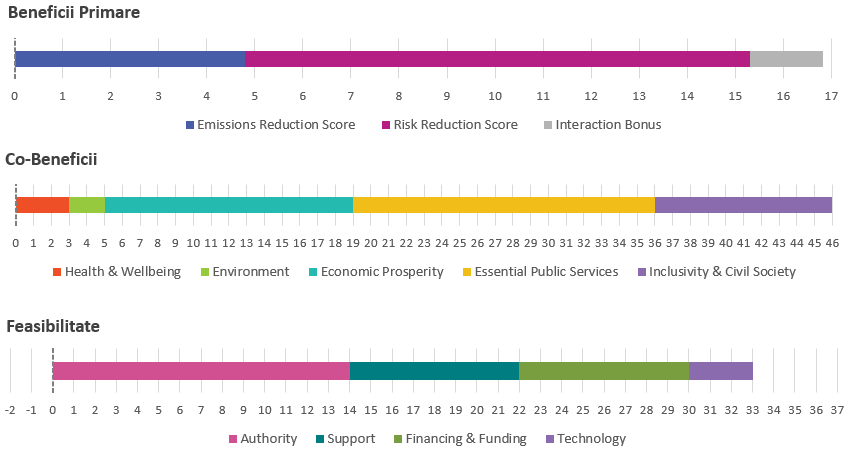 Masura nr.2Masura / ActivitateaIntroducerea unui sistem de monitorizare automată și contorizare individuală a consumului de energie și apă în clădirile publiceActivitati specifice• Stabilirea unui sistem de citire la distanță a consumului de energie (gaz, electricitate și energie termică);
• Stabilirea unui sistem de citire la distanță a consumului de apă;
• Automatizarea analizei consumului și controlului și identificării consumurilor nedorite, excesive și iraționale;
• Notificarea sistematică (automatizată) a persoanelor responsabile cu privire la rezultatele critice ale analizelor;
• Întreprinderea de măsuri specifice care vizează creșterea eficienței energetice și reducerea consumului de apăScurtă descriere / comentariuMăsura cuprinde instalarea de contoare de consum de energie în timp real care pot fi citite de la distanță, colectarea și analiza automată a datelor și implementarea măsurilor pentru creșterea eficienței energetice. Colectarea sistematică a datelor privind consumul de energie electrică, energie termică, gaze și apă încurajează comportamentul eficient energetic și opțiunea.Posibile surse de finantare• Bugetul local;
• Administraţia Fondului pentru Mediu
• Agentia pentru Dezvoltare Regionala Nord-Vest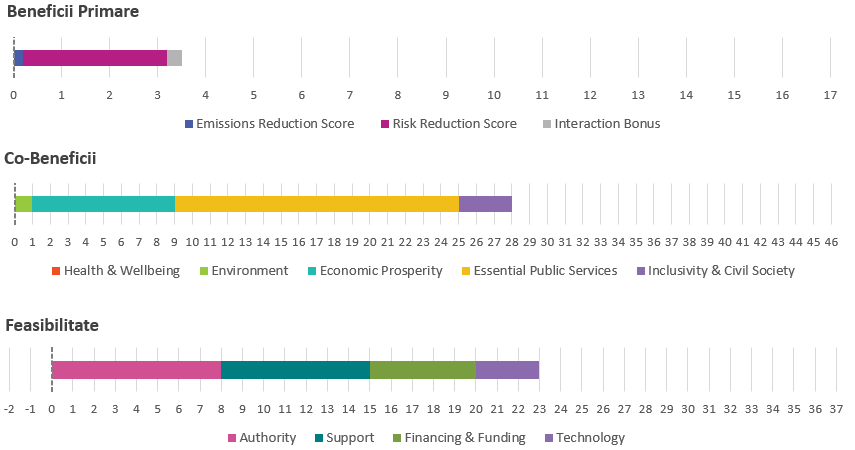 Masura nr.3Masura / ActivitateaImplementarea de activități rentabile care implică o intensitate scăzută a capitalului și asigură economii rapide de energieActivitati specifice• Controlul consumului: contorizarea precisa a consumului de energie electrica, apa si energie termica sta la baza unui control eficient al consumului;Activitati specifice• Menținerea unei temperaturi adecvate a camerei: Unul dintre factorii care este relativ simplu de controlat este temperatura camerei. Consumul de energie în clădiri depinde în mare măsură de temperatura camerei; o creștere a temperaturii cu 1°C generează o creștere cu 6% a consumului;Activitati specifice• Întreținerea regulată a sistemelor de ventilație mecanică: Chiar și sistemele tehnologice mai simple conțin numeroase componente care trebuie întreținute în mod regulat pentru ca acestea să funcționeze optim;Activitati specifice• Reducerea consumului de apă: robinetele și rezervoarele de toaletă trebuie verificate în mod regulat pentru scurgeri și întreținute corespunzător. Dispozitivele de economisire a apei ar trebui instalate ca parte a renovărilor de eficiență energetică;Activitati specifice• Încălzirea adecvată a apei: Încălzirea, stocarea și distribuția apei necesită energie. Temperatura optimă este considerată a fi de 60°C;Activitati specifice• Iluminat eficient: Corpurile de iluminat din multe clădiri sunt vechi și ineficiente, le lipsește un sistem de management central și luminile sunt aprinse și stinse de numeroși utilizatori. Înșiși utilizatorii ar putea contribui în mare măsură la economiile de energie electrică prin utilizarea corectă și atentă;Activitati specifice• Mentinerea nivelurilor recomandate de iluminare a camerelor individuale (DIN EN 12464);Activitati specifice• Izolarea conductelor de încălzire în încăperile care nu sunt încălzite;Activitati specifice• Utilizarea corectă a supapelor termostatice;Activitati specifice• Reducerea consumului de energie al dispozitivelor aflate în modul standby prin utilizarea dispozitivelor de distribuție cu întrerupătoare.Scurtă descriere / comentariuExistă diverse activități cu o intensitate redusă a capitalului care pot fi implementate fără a provoca obstacole mai mari la funcționarea obișnuită a clădirilor. Economiile de energie realizate în acest fel pot fi semnificative. Această măsură ar trebui implementată în mod continuu, deoarece include întreținerea tuturor sistemelor și partilor clădirilor. Clădirile ar trebui analizate în detaliu în prima fază, astfel încât să poată fi identificate țintele activităților specifice descrise mai sus. Se recomanda ca analiza sa fie efectuata si succesiv, in cadrul auditului certificatului energetic. Baza de date trebuie menținută în mod continuu. Această măsură este direct legată de măsura de introducere a monitorizării automate și a contorizării individuale a consumului de energie și apă în clădirile publice.Posibile surse de finantare• Bugetul local;Posibile surse de finantare• Ministerul Energiei- Planul National Integrat in domeniul Energiei si Schimbarilor Climatice 2021-2030Posibile surse de finantare• Agentia pentru Dezvoltare Regia Nord-Vest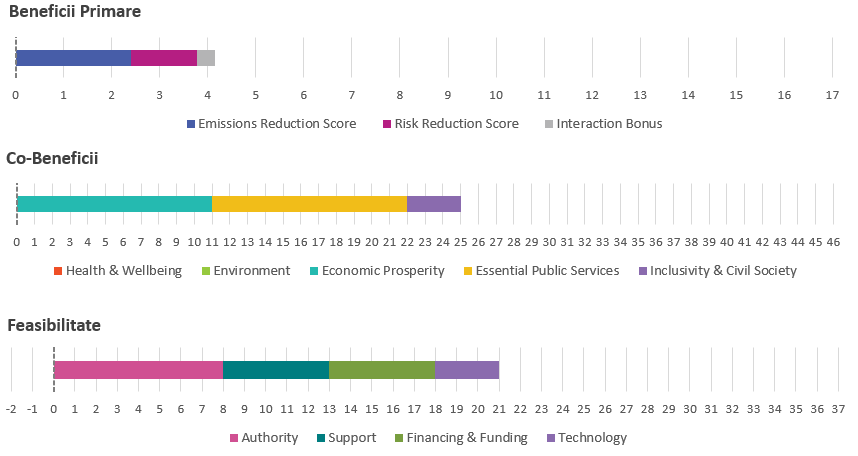 Masura nr.4Masura / ActivitateaProgram de renovare integrală a blocurilor de locuinte în eficiență energeticăActivitati specificeSprijin pentru proprietarii de locuinte in efectuarea renovarilor in eficienta energetica:• În faza de audit energetic (certificare energetică);
• În proiectarea renovării integrale. Activitățile de renovare integrală includ:
• Anveloparea clădirilor 
• Instalarea unui sistem de încălzire nou, foarte eficient sau îmbunătățirea celui existent (ex. pompe de caldura)
• Înlocuirea sistemului existent de preparare a apei calde sanitare cu un sistem care utilizează surse regenerabile de energie;
• Instalarea modulelor fotovoltaice pentru producerea energiei electrice din surse regenerabile de energie;
• Stabilirea unui sistem de automatizare și management al clădirilor - sistemul BMS (Building Management Systems) - implementarea de automatizari pentru case si locuinte inteligenteScurtă descriere / comentariuObiectivul general constă în realizarea de economii de energie prin reducerea consumului de energie în casele familiale prin renovări integrale de eficiență energetică și, acolo unde este disponibil, prin utilizarea surselor regenerabile de energie. Programul de renovare integrală în eficiență energetică a caselor familiale ar trebui elaborat pentru ca acest obiectiv să fie atins.Posibile surse de finantare• Bugetul de stat
• Fonduri structurale și de investiții europene;
• Fonduri structurale și de investiții europene / Parteneriate public-privat PNRR
•Fondurile proprii alee proprietarilor / utilizatorilor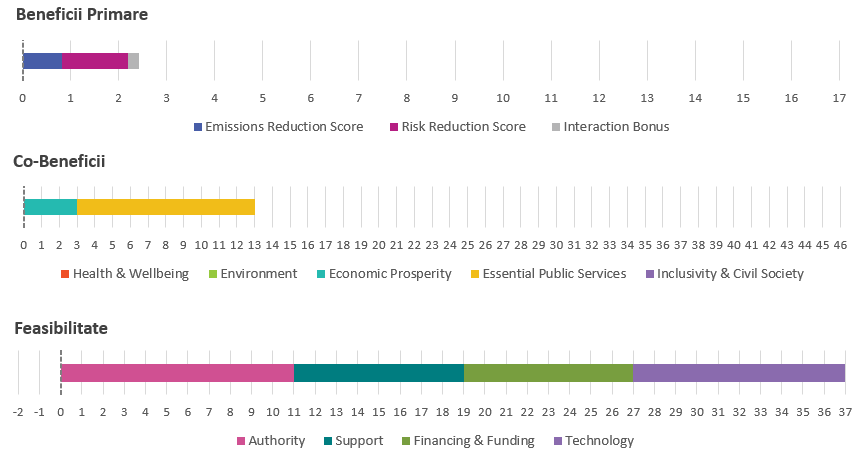 Masura nr.5Masura / ActivitateaDezvoltarea unei infrastructuri pentru utilizarea combustibililor alternativi, eficienti energetic, în transportul privatActivitati specificeImplementarea acestei măsuri include: • Componenta fizică (construirea unei rețele de stații de încărcare);
• TIC (managementul sistemului); • Componenta operativă (dezvoltarea unui model de afaceri pentru operarea sistemului)Scurtă descriere / comentariuMăsura ar trebui implementată sistematic, prin:
• cartografierea inițială a nevoii de stații de încărcare;
• Planificarea integrării cu sistemul electric și sistemele de parcare;
• Analizarea posibilității de integrare a stațiilor de încărcare pentru vehicule electronice integrate cu clădiri publice și multirezidențiale cu sistemele de management energetic al clădirilor respective;
• Dezvoltarea unui sistem informatic prin care se va putea anunța sosirea vehiculului;
• Conectarea sistemului informatic cu aplicația posibilului furnizor de servicii și/sau a operatorului stației de încărcare;
• Dezvoltarea și implementarea unui model de afaceri pentru managementul sistemului;Posibile surse de finantare• Bugetul local;
• Administratia Fondului pentru Mediu
• Fondurile europene structurale și de investiții - Programul CEF – Connecting Europe Facility.
• Fondul pentru Protecția Mediului și Eficiența Energetică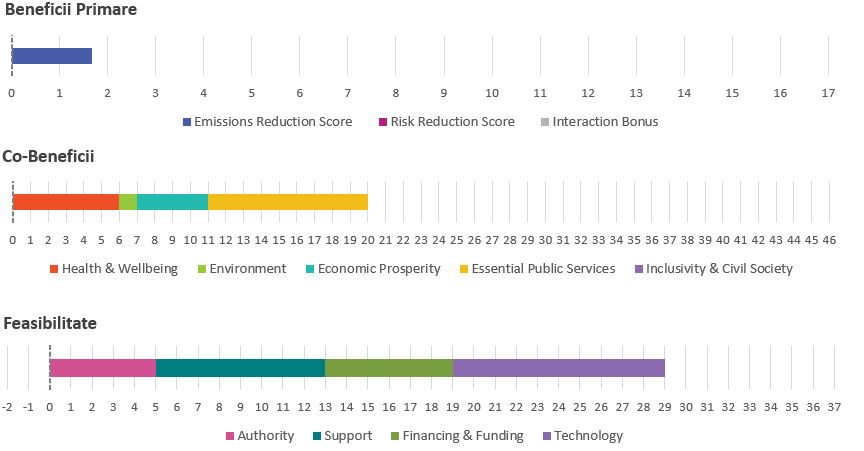 Masura nr.6Masura / ActivitateaDezvoltarea infrastructurii de ciclism si pietonalActivitati specifice•Extinderea rețelei de piste de biciclete/trotinete și a trotuarelor 
• Mentinerea si extinderea strazilor temporar sau permanent cu trafic pietonalScurtă descriere / comentariuPiste de biciclete și trotuare complete sunt comparativ mai puțin costisitoare decât construirea unei noi infrastructuri rutiere. Pe lângă costurile mai mici ale proiectului, astfel de eforturi pot îmbunătăți, de asemenea, siguranța și confortul persoanelor care merg pe jos, merg cu bicicleta și conduc. În mod specific, marcajele pot fi adăugate la un cost relativ scăzut pe străzile existente pentru a încuraja șoferii să circule cu viteze mai mici prin îngustarea benzilor. Acest lucru îi poate face și mai conștienți de bicicliști. Adăugarea tamponului între moduri face, de asemenea, strada mai confortabilă pentru oamenii care merg cu bicicleta.Posibile surse de finantare• Bugetul local;
• PNRR
• POR
• PNDD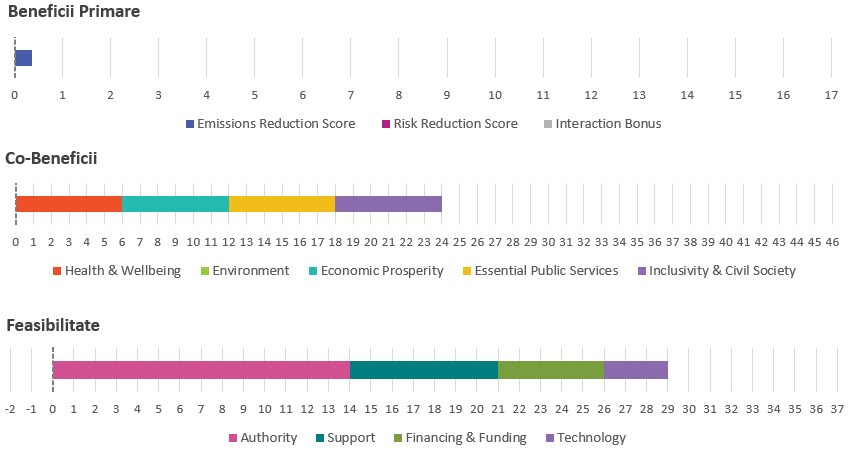 Masura nr.7Masura / ActivitateaReabilitarea industriilor pentru a deveni durabile prin  procesele industriale curate și ecologiceActivitati specifice•Reducerea intensității energetice a economiei prin dezvoltarea unui mecanism sustenabil de stimulare a eficienței energetice în industrie •Promovarea industrializării incluzive și durabile și sporirea ratei de ocupare •Introducerea tehnologiilor inovatoare și aplicarea unor programe CDI pentru
creșterea performanței energetice și ameliorarea condițiilor de mediu (producerea energiei electrice prin trigenerare, ameliorarea condițiilor de mediu și eficieță economică)Scurtă descriere / comentariuPrin utilizarea materialelor reciclate, implementarea proceselor de fabricație în circuit închis, implementarea unui sistem de management al deșeurilor, parteneriatul cu furnizorii și educarea angajaților, producătorii își pot reduce dependența de materialele prime, își pot reduce costurile de producție și pot reduce impactul asupra mediului.Posibile surse de finantare• Fonduri structurale și de investiții europene;
• Fonduri structurale și de investiții europene / Parteneriate public-privat PNRR • POR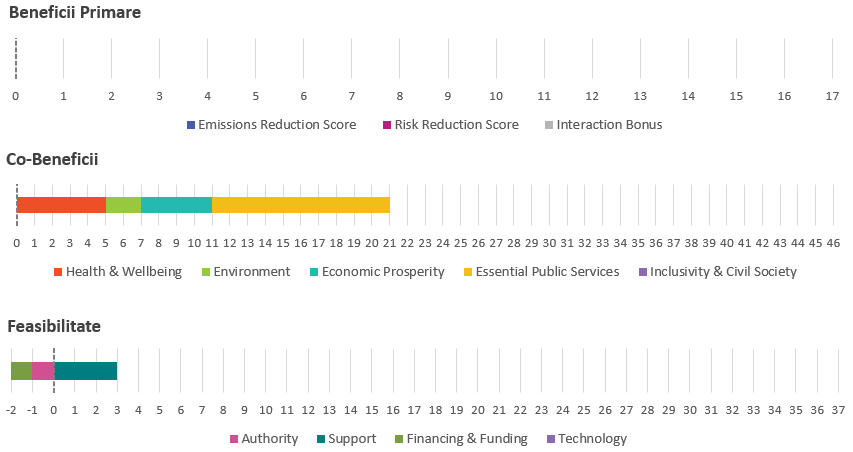 Masura nr.8Masura / ActivitateaÎmbunătățirea eficienței energetice și utilizarea resurselor regenerabileActivitati specifice•Creșterea cantității de energie produsă din surse regenerabile •Management energetic (smart grid) •Dezvoltarea unui cadru legislativ și de reglementare favorabil tehnologiilor viitorului, în special hidrogen și soluții de stocare• Modernizarea și extinderea sistemului de termoficare • modernizarea sistemului de iluminat public, inclusiv cladiri publice, cu sisteme de iluminat noi, având surse de lumină cu eficiență energetică ridicată tip LED, cu durata mare de viață, și, sistem de control de la distanță, tip telegestiune Scurtă descriere / comentariuExtinderea pieței de energie și interconectarea sistemelor energetice în vederea realizării unei rețele complementare și interactive de servicii (contorizare și rețele inteligente) și reducerii costurilor suportate de consummator. Eficientizarea instalațiilor existente viabile, promovarea surselor regenerabile de energie și a tehnologiilor de conversie cu emisii reduse de carbon. Creșterea substanțială a eficienței
folosirii apei în activitățile industriale, comerciale și agricole; extinderea reutilizării raționale a apelor tratate și reciclate în perspectiva atingerii obiectivelor economiei circularePosibile surse de finantare• POR (Programul Operațional Regional 2014-2020) •Fondul European de Eficienta Energetica •Fondul de Acțiune în domeniul Managementului Energiei Durabile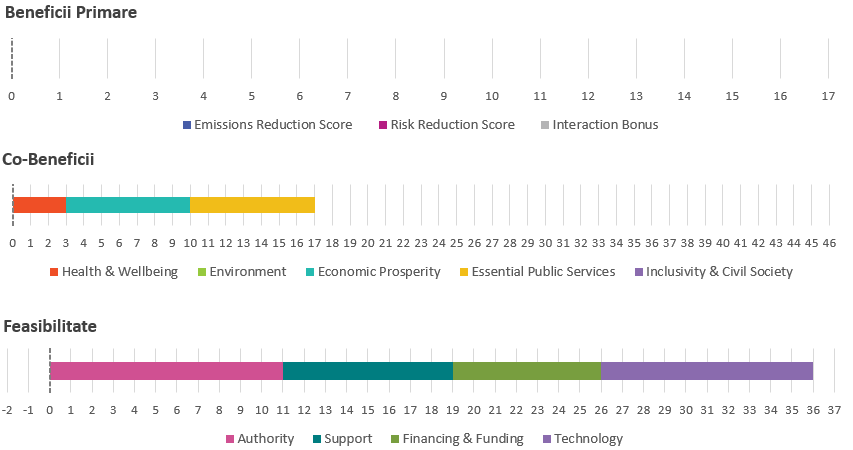 Cod MasuraAEducarea și promovarea eficienței energetice și informarea cetățenilor cu privire la efectele schimbărilor climaticeDIntroducerea unui sistem de monitorizare automată și contorizare individuală a consumului de energie și apă în clădirile publiceHImplementarea de activități rentabile care implică o intensitate scăzută a capitalului și asigură economii rapide de energieKÎntreținerea regulată a sistemelor de ventilație mecanicăLReducerea consumului de apăSProgram de renovare integrală a blocurilor de locuinte în eficiență energeticăYDezvoltarea unei infrastructuri pentru utilizarea combustibililor alternativi, eficienti energetic, în transportul privatAADezvoltarea infrastructurii de ciclism si pietonalDAReabilitarea industriilor pentru a deveni durabile prin procesele industriale curate și ecologiceGAÎmbunătățirea eficienței energetice și utilizarea resurselor regenerabile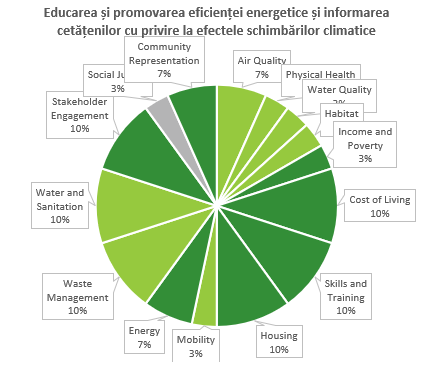 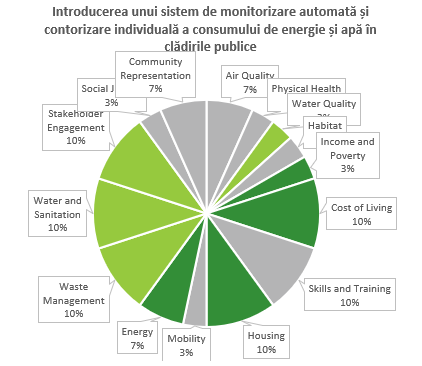 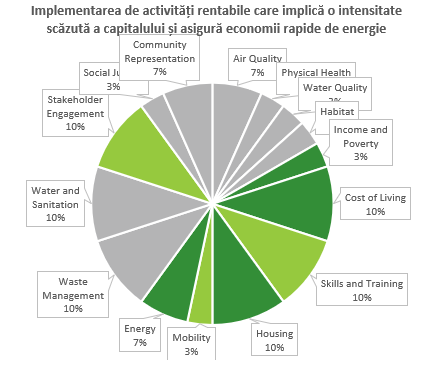 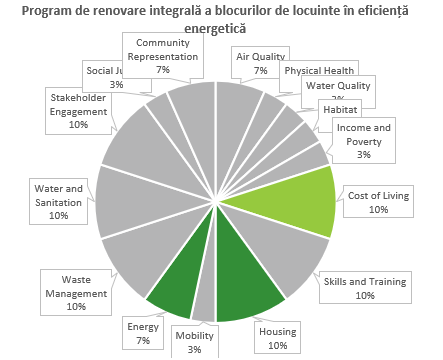 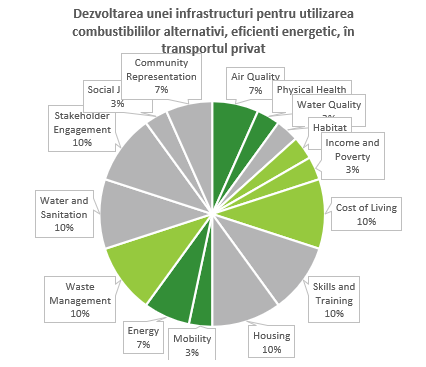 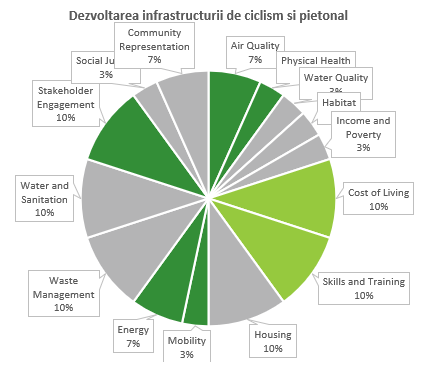 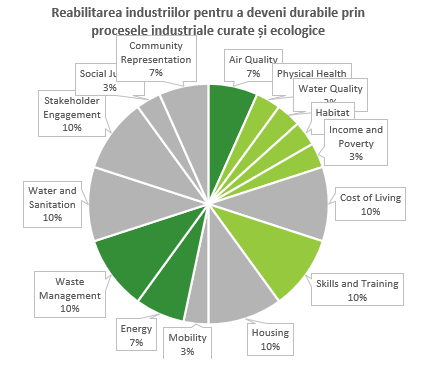 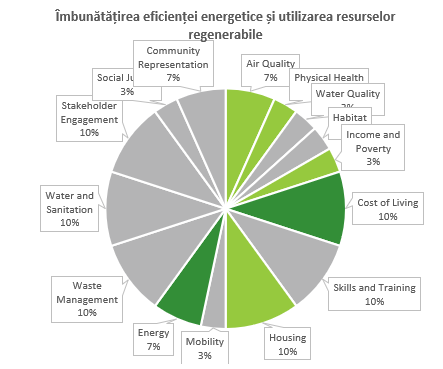 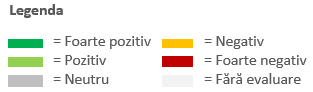 ACȚIUNI PENTRU ADAPTAREA LA SCHIMBĂRILE CLIMATICE ÎN MUNICIPIUL SATU MAREACȚIUNI PENTRU ADAPTAREA LA SCHIMBĂRILE CLIMATICE ÎN MUNICIPIUL SATU MAREACȚIUNI PENTRU ADAPTAREA LA SCHIMBĂRILE CLIMATICE ÎN MUNICIPIUL SATU MAREACȚIUNI PENTRU ADAPTAREA LA SCHIMBĂRILE CLIMATICE ÎN MUNICIPIUL SATU MAREACȚIUNI PENTRU ADAPTAREA LA SCHIMBĂRILE CLIMATICE ÎN MUNICIPIUL SATU MAREACȚIUNI PENTRU ADAPTAREA LA SCHIMBĂRILE CLIMATICE ÎN MUNICIPIUL SATU MAREACȚIUNI PENTRU ADAPTAREA LA SCHIMBĂRILE CLIMATICE ÎN MUNICIPIUL SATU MAREACȚIUNI PENTRU ADAPTAREA LA SCHIMBĂRILE CLIMATICE ÎN MUNICIPIUL SATU MAREACȚIUNI PENTRU ADAPTAREA LA SCHIMBĂRILE CLIMATICE ÎN MUNICIPIUL SATU MAREACȚIUNI PENTRU ADAPTAREA LA SCHIMBĂRILE CLIMATICE ÎN MUNICIPIUL SATU MAREUltima actualizare la: 2 October 2023Ultima actualizare la: 2 October 2023Ultima actualizare la: 2 October 2023Ultima actualizare la: 2 October 2023Ultima actualizare la: 2 October 2023Ultima actualizare la: 2 October 2023Ultima actualizare la: 2 October 2023Ultima actualizare la: 2 October 2023Ultima actualizare la: 2 October 2023Ultima actualizare la: 2 October 2023Cod identificareNumele acțiunii de adaptareCorp responsabilPărți terțe implicateRiscurile/Intervalul de implementareIndicatori cantitativi asociațiCostul total în €Impact în red. cons. de energie?StareaCod identificareNumele acțiunii de adaptareCorp responsabilPărți terțe implicatevulnerab.Intervalul de implementareIndicatori cantitativi asociațiCostul total în €Impact în red. cons. de energie?implementăriiCod identificareNumele acțiunii de adaptareCorp responsabilPărți terțe implicateadresateIntervalul de implementareIndicatori cantitativi asociațiCostul total în €Impact în red. cons. de energie?acțiuniiASC 1Dezvoltarea unui sistem de monitorizare a calității aerului la nivelul municipiului în scopul alertării automate a populaţieiMunicipiul Satu MareAPM și-2021-2022---PropusASC 1Dezvoltarea unui sistem de monitorizare a calității aerului la nivelul municipiului în scopul alertării automate a populaţieiMunicipiul Satu MareMinisterul Mediului-2021-2022---PropusASC 2Creștere capacitate de operare a sistemului de preluare ape pluviale la nivelul mediului urban construitMunicipiul Satu Mare--2021-2024---PropusASC 3Creșterea capacității gradului de intervenție în situații de risc și evenimente extreme a Serviciului Voluntar pentru Situații de Urgență prin modernizarea flotei de autospecialeMunicipiul Satu MareIGSU-2021-2024-200-PropusASC 4Implementarea la nivel local a unor sisteme de alertare a populației în situații de risc prin  ,,Achiziția unui sistem modern de alertare, avertizare și alarmare a locuitorilor Mun. Satu Mare” prevăzut cu centru de comandă centralizată și subsisteme de alarmare şi comunicare cu locuitorii (transmitere mesaje) în situații de riscMunicipiul Satu MareIGSU-2019-2024-140-PropusASC 5Acțiuni de informare a populației privind comportamentul în situații de risc precum și realizarea unor exerciții de alarmare și evacuare a populațieiMunicipiul Satu MareCJSU MM ISU MM-2019-2024---PropusASC 6Interconectarea sistemului local cu sistemele județene și naționale pentru alertarea populației în cazul apariției situațiilor de urgențăMunicipiul Satu MareIGSU-2020-2021---PropusASC 6Interconectarea sistemului local cu sistemele județene și naționale pentru alertarea populației în cazul apariției situațiilor de urgențăMunicipiul Satu MareISU MM-2020-2021---PropusASC 7Revitalizarea zonelor forestiere degradate de pe teritoriul UAT Satu MarePrimăria Municipiului Satu Mare--2020-2022---PropusASC 8Reabilitare și revitalizare zone verzi la nivelul municipiuluiPrimăria Municipiului Satu Mare--2019-2030---PropusASC 9Creșterea capacității operaționale în situații de urgență a Spitalului Municipal Satu MareSpitalul Județean Satu Mare--2020-2024---PropusASC 10Implementarea strategiei de dezvoltare locală pentru grupuri sociale marginalizateGrupul de Acțiune Locală Satu Mare--2020-2024---PropusASC 11Dezvoltarea serviciilor sociale pentru persoane vârstnice: îngrijire la domiciliu și centru de ziDirecția de Asistență Socială Satu Mare--2021-2025---PropusASC 12Crearea de zone verzi: spații plantate integrate în amenajările propuse și/sau pentru creșterea calității mediului urbanPrimăria Municipiului Satu Mare----400-PropusASC 13Construire locuințe socialePrimăria Municipiului Satu Mare----1.200.000-PropusTOTAL2.140.000Masura nr.1Masura / ActivitateaImpunerea ca la obţinerea autorizatiilor de construcţii pentru clădiri noi, acestea să respecte indicatorii de performanţă energetică aferenţi clădirilor nZEBScurtă descriere / comentariuPrin implementarea acestei măsuri, autoritățile se pot asigura că noile clădiri nu numai că îndeplinesc standardele actuale de performanță energetică, ci și contribuie la sustenabilitatea și rezistența generală a mediului construit. Aceasta include: •Adoptarea și actualizarea codurilor și reglementărilor de construcție pentru a include standarde specifice de performanță energetică pe care trebuie să le îndeplinească noile construcții.
•Definirea clara a criteriilor de eficiență energetică, inclusiv izolația, iluminatul, sistemele HVAC și integrarea energiei regenerabile. •Stabilireai cerințelor minime de performanță energetică care trebuie îndeplinite de clădirile noi. Aceasta ar putea include un prag maxim de consum de energie sau un nivel minim de eficiență energetică.Posibile surse de finantare• Bugetul local;
• Fondurile europene structurale și de investiții;
• Programe UE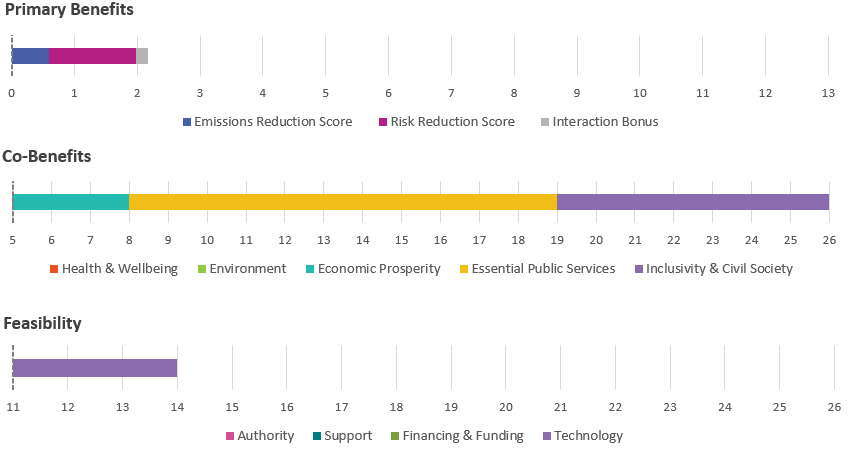 Masura nr.2Masura / ActivitateaCreștere capacitate de operare a sistemului de preluare ape pluviale la nivelul mediului urban construitScurtă descriere / comentariuCreșterea capacității de operare a sistemelor de colectare a apelor pluviale în mediul urban construit este o strategie cheie pentru managementul durabil al apei. Aceasta masura include:•Integrarea sistemelelor de colectare a apei pluviale cu strategiile de gestionare a apelor pluviale pentru a atenua inundațiile și a reduce presiunea asupra sistemelor convenționale de drenaj.
•Dezvoltarea sistemelor integrate care captează, tratează și utilizează apa de pluviala ca parte a unui plan cuprinzător de management al apei urbane. •Investiții în extinderea infrastructurii de colectare a apei pluviale, inclusiv instalarea de rezervoare și cisterne mai mari. •Implementarea unor sisteme descentralizate de colectare a apei pluviale la nivelul clădirilor pentru a capta apa la sursă.Posibile surse de finantare• Bugetul local;
• Fondurile europene structurale și de investiții;
• Programe UE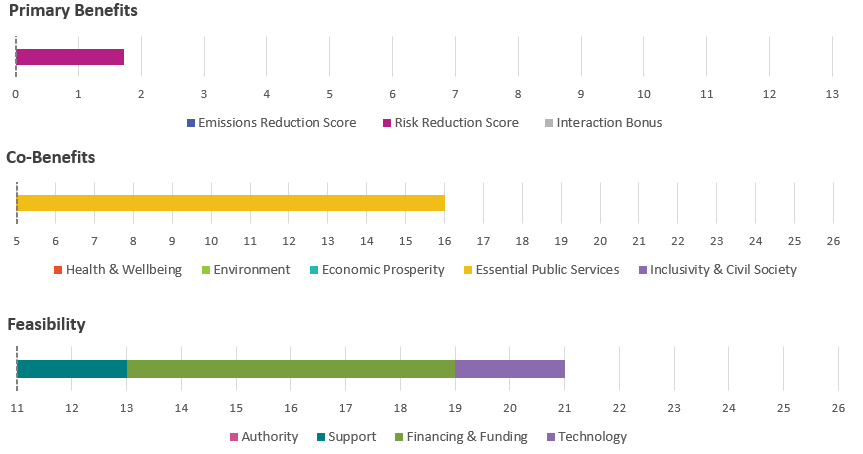 Masura nr.3Masura / ActivitateaCreșterea capacității gradului de intervenție în situații de risc și evenimente extreme a Serviciului Voluntar pentru Situații de Urgență prin modernizarea flotei de autospecialeScurtă descriere / comentariuCreșterea capacității Serviciului Voluntar pentru Situații de Urgență de a interveni eficient în situații de risc și evenimente extreme presupune modernizarea parcului său de autospeciale. Măsuri care pot fi luate pentru a atinge acest obiectiv: •O evaluare cuprinzătoare a flotei actuale pentru a identifica vehiculele, echipamentele și tehnologiile învechite. •Prioritizarea achiziționarii de vehicule care abordează cele mai critice lacune în capacitățile actuale. •Investitia în vehicule specializate concepute pentru diverse situații de urgență, cum ar fi camioane de stingere a incendiilor și centre mobile de comandă. •Integrarea tehnologiilor moderne în flotă, inclusiv urmărirea prin GPS, sistemele de comunicații în timp real și sistemele avansate de monitorizare și control.Posibile surse de finantare• Bugetul local;
• Fondurile europene structurale și de investiții;
• Programe UE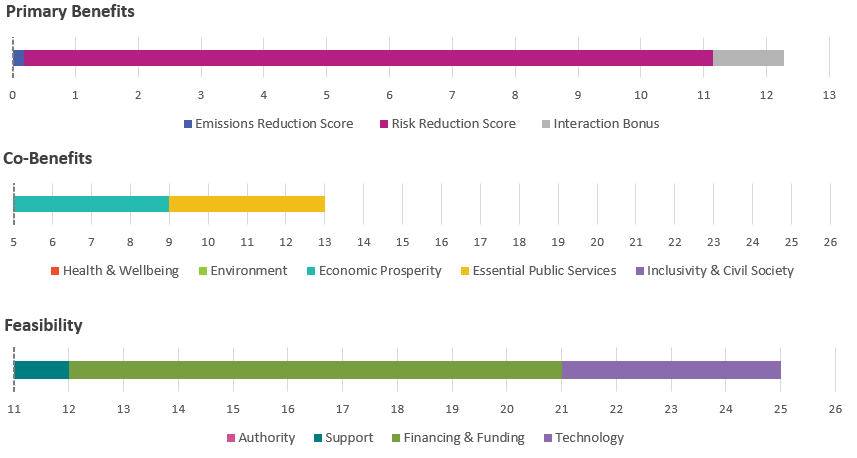 Masura nr.4Masura / ActivitateaRevitalizarea zonelor forestiere degradate de pe teritoriul UAT Satu MareScurtă descriere / comentariuDezvoltarea urbană și diverse activități umane duc adesea la defrișare, distrugerea habitatelor și degradarea zonelor împădurite. Urmând o abordare holistică și orientată către comunitate, revitalizarea zonelor forestiere degradate din teritoriul orașului poate contribui semnificativ la biodiversitatea urbană, echilibrul ecologic și bunăstarea generală atât a mediului, cât și a comunității.Posibile surse de finantare• Bugetul local;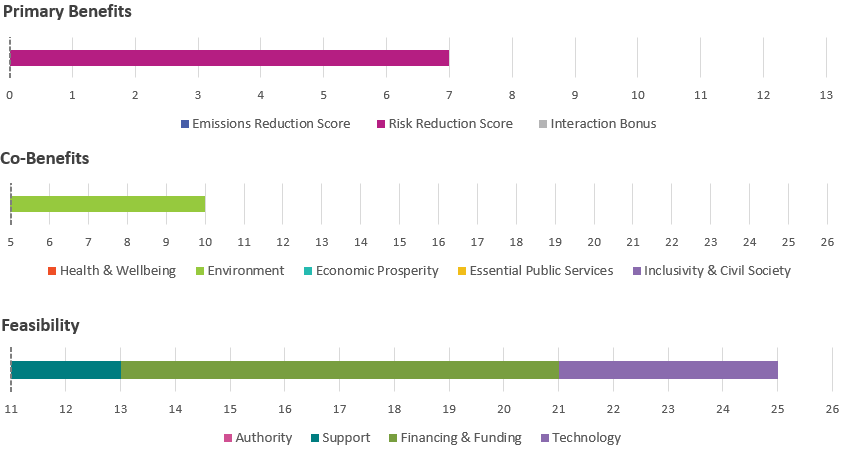 Masura nr.5Masura / ActivitateaReabilitare și revitalizare zone verzi la nivelul municipiuluiScurtă descriere / comentariuReabilitarea și revitalizarea zonelor verzi dintr-o municipalitate sunt inițiative esențiale pentru îmbunătățirea calității generale a vieții urbane, promovarea bunăstării comunității și promovarea durabilității mediului. Aceste eforturi implică restaurarea, modernizarea și menținerea spațiilor verzi existente pentru a le maximiza funcționalitatea, atractivitatea estetică și valoarea ecologică.Posibile surse de finantare• Bugetul local;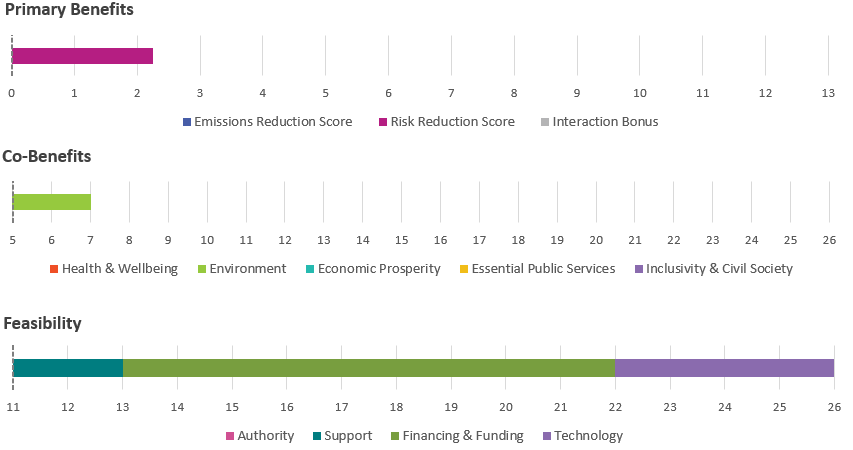 Masura nr.6Masura / ActivitateaCrearea de zone verzi: spații plantate integrate în amenajările propuse și/sau pentru creșterea calității mediului urbanScurtă descriere / comentariuIntegrarea spațiilor plantate în amenajările propuse sau îmbunătățirea zonelor verzi existente poate îmbunătăți foarte mult estetica, funcționalitatea și echilibrul ecologic al peisajelor urbane. Pentru implementarea acestei masuri se recomanda: Identificarea de locații adecvate pentru zonele verzi pe baza unor factori precum accesibilitatea, topografia, expunerea la lumina soarelui și utilizarea terenului existent. Utilizarea varietatii de plantare, inclusiv copaci, arbuști, flori și gazon, pentru a crea spații verzi atrăgătoare și diverse.Posibile surse de finantare• Bugetul local;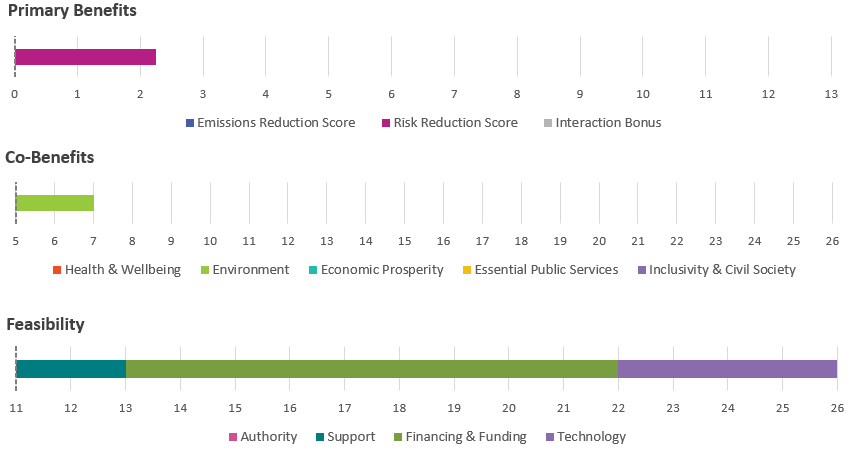 Masura nr.7Masura / ActivitateaPereții verziScurtă descriere / comentariuAceste instalații verticale constau din plante și vegetație cultivate pe suprafețe verticale, cum ar fi pereții sau fațadele clădirilor. Pereții verzi oferă o serie de beneficii, de la îmbunătățirea calității aerului până la sporirea atractivității estetice a spațiilor urbane. Acestia pot contribui la eficiența energetică a clădirilor prin asigurarea izolației, reducerea absorbției de căldură și reducerea consumului de energie pentru răcire.
Stratul de vegetație acționează ca un tampon termic, îmbunătățind performanța energetică generală a structurilor.Posibile surse de finantare• Bugetul local;
• Fonduri proprii
• Programe UE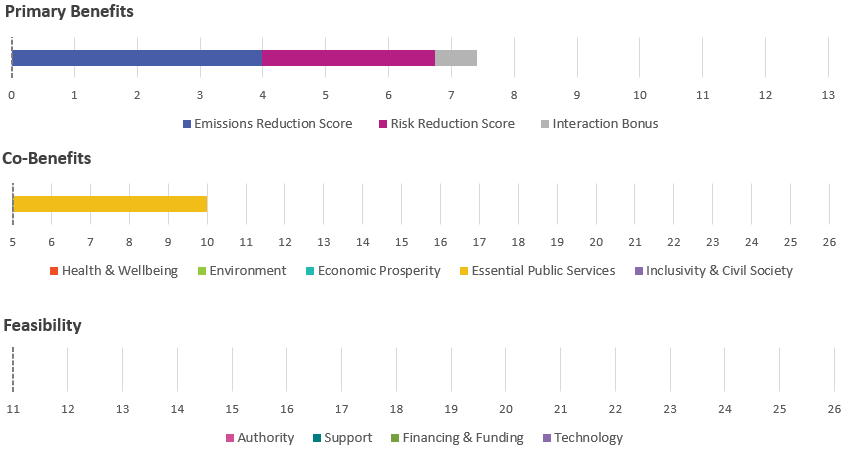 Masura nr.8Masura / ActivitateaGroapa de retenție biologică pentru arboriScurtă descriere / comentariuO groapă de retenție biologică pentru arbori este o tehnologie de gestionare a apelor pluviale și a apelor de scurgere care implică utilizarea unor arbori plantați într-o groapă specială sau șanț de drenaj, în care să se folosească soluri și materiale de drenaj speciale pentru a obține calitatea apei și pentru a preveni inundații. Beneficii: poate absorbi cantități semnificative de apă pluvială, diminuând riscul la inundații, ajută la îmbunătățirea esteticii urbane, acționează ca un regulator termic datorită efectului de umbrire produs de coronamentul arborilor si ajută la reducerea poluării fonice și îmbunătățește calitatea aerului.Posibile surse de finantare• Bugetul local;
• Fondurile europene structurale și de investiții;
• Programe UE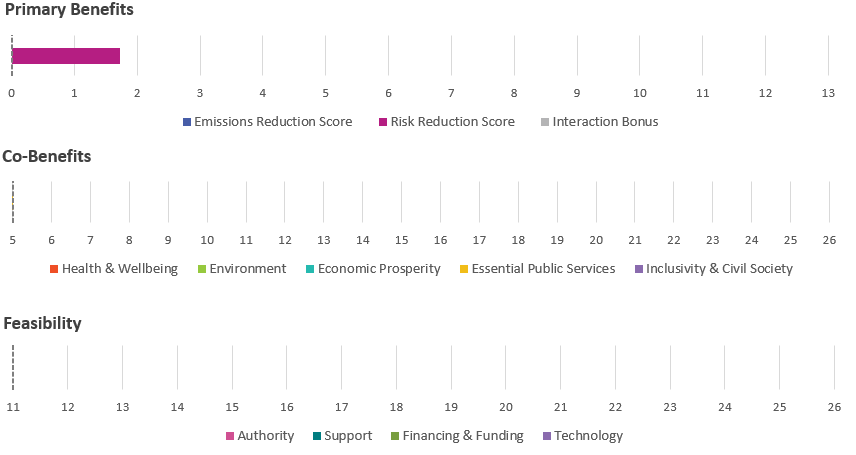 Masura nr.9Masura / ActivitateaPavajul permeabil cu strat ierbaceu incorporatScurtă descriere / comentariuPavajul permeabil, cunoscut și sub denumirea de pavaj ecologic sau pavaj drenant, este o soluție urbanistică și ecologică utilizată în amenajarea spațiilor publice și private. Acest tip de pavaj permite pătrunderea apei prin suprafața sa în stratul inferior, contribuind la drenarea apei pluviale în mod eficient. Acestă soluție contribuie la reducerea riscului de inundații. Beneficii: permite apei pluviale sa se infiltreze, scade riscul de inundații, reduce riscul la ingheț, crește numărul spațiilor verzi.Posibile surse de finantare• Bugetul local;
• Programe UE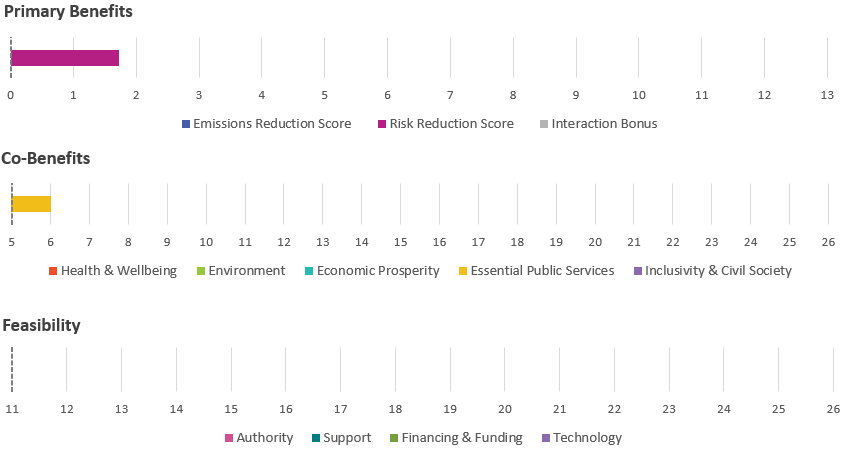 Masura nr.10Masura / ActivitateaAcoperiș verdeScurtă descriere / comentariuReprezintă suprafața unei clădiri care este acoperită cu vegetație viabilă, cum ar fi plante, ierburi, flori și uneori, chiar arbuști sau copaci mici, în loc de materialele tradiționale, cum ar fi țiglele sau membranele impermeabile. • Acoperișul verde oferă izolare suplimentară, reducând astfel consturile de încălzire și răcire ale clădirilor. •Contribuie la retenția apei provenite din precipitații și eliberarea ei treptată înapoi în mediu prin procesul de evapotranspirație. Acest lucru reduce stresul asupra rețelei de canalizare. •Plantele ce alcătuiesc acoperisurile verzi reprezintă o sursă în plus de oxigen dar și un filtru natural pentru poluanți.Posibile surse de finantare• Bugetul local;
• Fondurile europene structurale și de investiții;
• Programe UE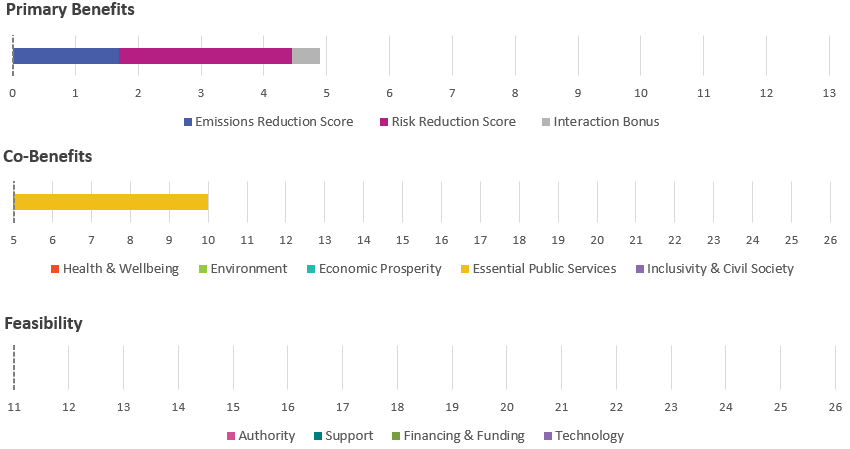 Masura nr.11Masura / ActivitateaPompe de căldurăScurtă descriere / comentariuPompele de căldură sunt dispozitive eficiente energetic utilizate pentru încălzire și răcirea clădirilor. Acestea folosesc principiul transferului de căldură pentru a muta căldură între un mediu rece și unul cald, în funcție de nevoile de încălzire sau răcire ale clădirilor. Beneficii: •Reducerea consumului de energie și a costurilor de încălzire și răcire.  •Pot oferi atât încălzire, cât și răcire, ceea ce le face versatile în funcție de necesități climatice.  •Contribuție la reducerea emisiilor de gaze cu efect de seară.Posibile surse de finantare• Bugetul local;
• Fondurile europene structurale și de investiții;
• Programe UE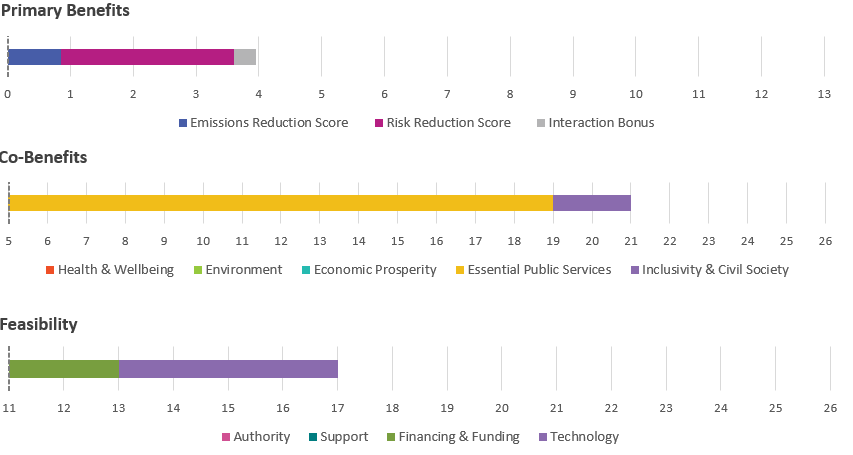 CodMasuraAImpunerea ca la obţinerea autorizatiilor de construcţii pentru clădiri noi, acestea să respecte indicatorii de performanţă energetică aferenţi clădirilor nZEBBCreștere capacitate de operare a sistemului de preluare ape pluviale la nivelul mediului urban construitCCreșterea capacității gradului de intervenție în situații de risc și evenimente extreme a Serviciului Voluntar pentru Situații de Urgență prin modernizarea flotei de autospecialeDRevitalizarea zonelor forestiere degradate de pe teritoriul UAT Satu MareEReabilitare și revitalizare zone verzi la nivelul municipiuluiFCrearea de zone verzi: spații plantate integrate în amenajările propuse și/sau pentru creșterea calității mediului urbanGPereții verziHGroapa de retenție biologică pentru arboriIPavajul permeabil cu strat ierbaceu incorporatJAcoperiș verdeKPompe de căldură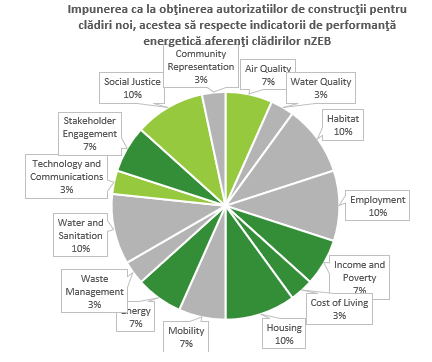 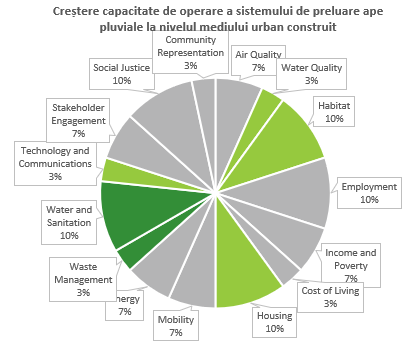 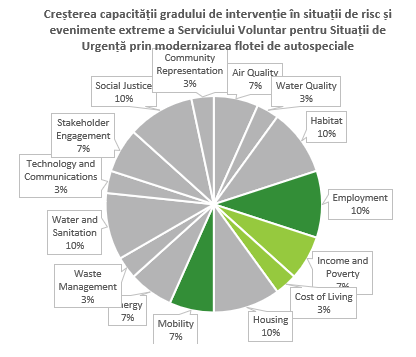 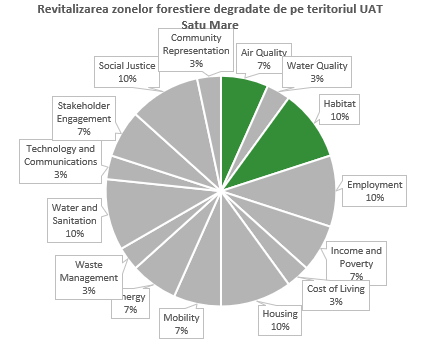 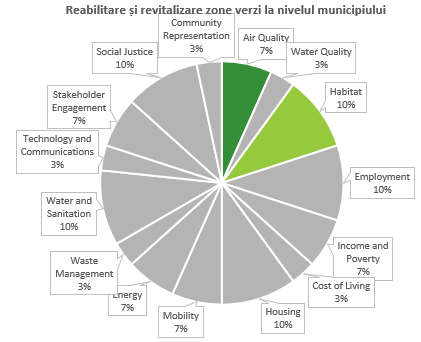 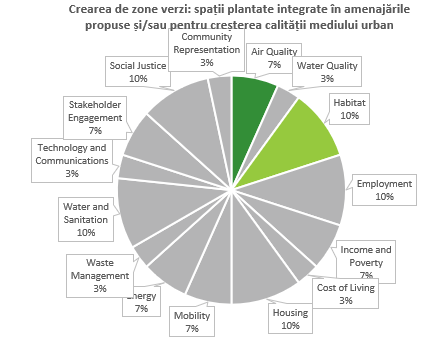 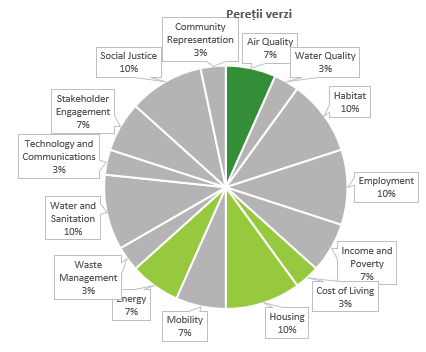 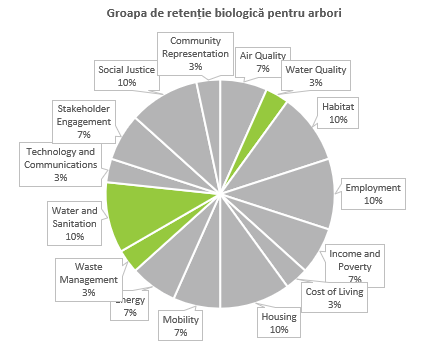 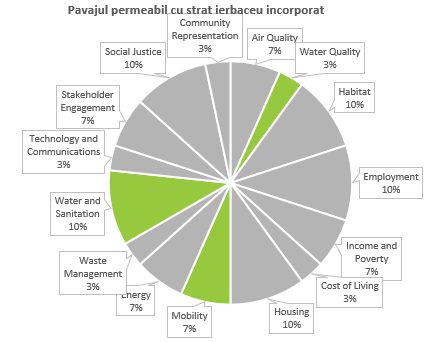 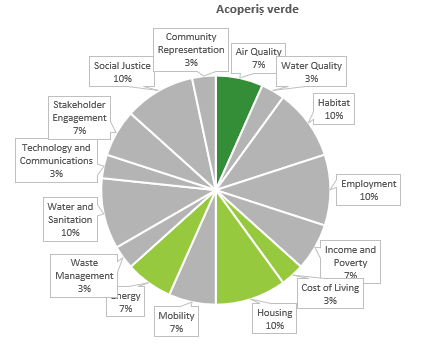 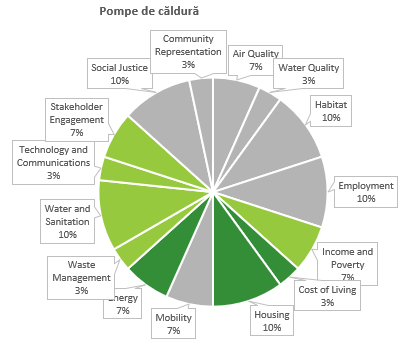 